J e g y z ő k ö n y vKészült: a Karcag Városi Önkormányzat Képviselő-testületének 2016. december 15-én megtartott üléséről (2016/XIX. ülés)  Az ülés helye: Városháza 1. sz. tanácskozóterem (Karcag, Kossuth tér 1. sz.)Jelen vannak:  Dobos László polgármester, Gyurcsek János alpolgármester, Molnár Pál, Dr. Kanász-Nagy László, Nagyné László Erzsébet, Karcagi-Nagy Zoltán, Szepesi Tibor, Pánti Ildikó, Lengyel János, Andrási András, Dr. Kovács László képviselőkKovács Szilvia alpolgármester, Rózsa Sándor jegyző, Dr. Czap Enikő aljegyző, Dr. Bukács Annamária irodavezető, Szabóné Bóka Réka költségvetési csoportvezető, Kósáné Bene Hajnalka kistérségi csoportvezető, Sipos Mariann gazdálkodási csoportvezető, Nagyné Major Mária civil kapcsolatok ügyintézője, Nyester Ferenc önkormányzati műszaki tanácsadó, Szabóné Fábián Éva humánpolitikai ügyintéző, Czampó Klaudia beruházási ügyintéző, Lévai Edit beruházási ügyintéző, Csiszárné Takács Erika, Czeglédi András revizorok, Gulyás Ferencné a Madarász Imre Egyesített Óvoda intézményvezetője, Balajti József a Karcagi Térségi Hulladékgazdálkodási Közszolgáltató  Nonprofit Kft. ügyvezetője, Andrási István a Nagykun Víz és Csatornamű Kft. ügyvezetője, Kurucz István, Pekár Éva bizottsági tagok, Cselényi Csaba újságíró, Karcag TV, Donkó Gábor informatikus, Bene Julianna szervezési ügyintéző, Kompanekné Sánta Mária szervezési ügyintéző-jegyzőkönyvvezetőDobos László polgármester: Köszöntötte a képviselő-testület tagjait, a meghívottakat.                                                                                         A jelenléti ív alapján megállapította, hogy valamennyi képviselő megjelent, így az ülés határozatképes, s azt megnyitotta.  Indítványozta, hogy a képviselő-testület a kiküldött meghívóban foglaltaknak megfelelően tárgyalja meg a napirendeket.Dobos László polgármester: Van-e további napirendi javaslat? További napirendi javaslat nem hangzott el. Dobos László polgármester: Ismertette a teljes napirendet.Szavazásra tette fel a napirendet. Aki azzal egyetért, jelezze.A képviselő-testület döntése: 11 igen szavazat, nemleges szavazat, tartózkodás nem volt296/2016. (XII.15.) „kt.” sz. h a t á r o z a ta Karcag Városi Önkormányzat Képviselő-testülete 2016. december 15-ei ülése napirendjének elfogadásárólA Karcag Városi Önkormányzat Képviselő-testülete az ismertetett napirendet e l f o g a d j a .   Erről értesülnek:Karcag Városi Önkormányzat Képviselő-testület tagjai, lakóhelyeiken Karcag Városi Önkormányzat Polgármestere, helybenKarcag Városi Önkormányzat Jegyzője, helybenKarcagi Polgármesteri Hivatal, Aljegyzői Iroda, helyben Dobos László polgármester: Javasolta, hogy az 27-tól 33-ig terjedő napirendi pontokat – a Magyarország helyi önkormányzatairól szóló, 2011. évi CLXXXIX. törvény 46. § (2) bekezdés a) és c) pontja értelmében – zárt ülés keretében tárgyalja meg a képviselő-testület.  Aki ezzel egyetért, kézfeltartással jelezze.A képviselő-testület döntése: 11 igen szavazat, nemleges szavazat, tartózkodás nem volt.297/2016. (XII.15.) „kt.” sz. h a t á r o z a tzárt ülés megtartásáról A Karcag Városi Önkormányzat Képviselő-testülete 27-tól 33-ig terjedő napirendi pontokat – a Magyarország helyi önkormányzatairól szóló, 2011. évi CLXXXIX. törvény 46. § (2) bekezdés a) és c) pontja értelmében – zárt ülés keretében tárgyalja meg.                                                                                                                                                                                                                                                                                                                                                                                                                                                                                        Erről értesülnek:Karcag Városi Önkormányzat Képviselő-testület tagjai, lakóhelyeiken Karcag Városi Önkormányzat Polgármestere, helybenKarcag Városi Önkormányzat Jegyzője, helybenKarcagi Polgármesteri Hivatal, Aljegyzői Iroda, helybenDobos László polgármester: Kérte, hogy jegyző úr a két testületi ülés között történt fontosabb eseményekről adjon tájékoztatást. Rózsa Sándor jegyző:  "November 25-én Török elemek a magyar népi kultúrában címmel néprajzkutató konferenciát rendeztek Dr. Bartha Júlia, keletkutató etnográfus szervezésével az Ifjúsági Házban. A rendezvényen részt vettek Pánti Ildikó és Szepesi Tibor képviselők, valamint Dobos László polgármester.November 26-án Karcag – Pilisvörösvár NB II. Junior kézilabda mérkőzést tartottak a Sportcsarnokban.November 26-án délután került sor a Madarász Imre Egyesített Óvoda XIII. Ovigálájára a Déryné Kulturális Központban. A gálán az intézmény valamennyi óvodája színvonalas műsorral mutatkozott be. Az ünnepségen Pánti Ildikó, Molnár Pál, Kovács Szilvia alpolgármester és Dobos László polgármester képviselték a városvezetést.November 26-án tartotta év végi rendezvényét a Mozgássérültek Jász-Nagykun-Szolnok Megyei Egyesületének karcagi csoportja, az eseményen Dobos László polgármester köszöntötte a résztvevőket. Szintén november 26-án került sor a Kiskulcsosi Általános Iskola műsoros estjére. Jelen voltak Nagyné László Erzsébet és Szepesi Tibor képviselők.November 27-én adventi gyertyagyújtásra várta az érdeklődőket a Városháza dísztermébe Karcag Város Önkormányzata, a Déryné Kulturális Központ, valamint a Nagykunsági Civil Fórum Egyesület a Városháza dísztermébe. Közreműködött a BleSings énekegyüttes. Köszöntőt mondott, és az adventi koszorú első gyertyáját meggyújtotta Dobos László polgármester. Az ünnepségen Pánti Ildikó, Nagyné László Erzsébet, Karcagi Nagy Zoltán, Molnár Pál, Szepesi Tibor, dr. Kanász-Nagy László képviselők és Kovács Szilvia alpolgármester vettek részt az önkormányzat részéről.November 29-én a Magyarország legszebb konyhakertje országos díjkiosztó ünnepségén, a budapesti Herman Ottó intézetben Pánti Ildikó képviselte Karcag Város Önkormányzatát. November 30-án felavatták a Mészáros Ferenc karnagy-zenetanár emlékére készült emléktáblát a Zeneiskola Erkel termében. A rendezvényen Nagyné László Erzsébet képviselő asszony és Dobos László polgármester úr vett részt.December 1-jén a Tour de Hongrie nemzetközi kerékpáros verseny ez évi eseményét értékelő rendezvényén, Agárdon Dobos László polgármester képviselte városunkat, köszöntő beszédet mondott Szepesi Tibor képviselő.December 2-án volt a Varró István Szakgimnázium, Szakközépiskola és Kollégium végzős diákjainak szalagavató ünnepsége a Déryné Kulturális Központban. A rendezvényen részt vett Pánti Ildikó képviselő asszony.December 3-án rendezte meg a Kováts DSE a Péter László Emlékversenyt a Sportcsarnokban. Az önkormányzatot Szepesi Tibor képviselte.December 4-én a Megyei Diáksport Szövetség, a Kováts DSE és a KSE megyei asztalitenisz diákolimpiai döntőt rendezett a Sportcsarnokban. A versenyen jelen volt Szepesi Tibor képviselő.December 4-én, advent második vasárnapján a református templomba várta az érdeklődőket Karcag Város Önkormányzata, a Déryné Kulturális Központ és a Karcagi Református Egyházközség. A Pesti Zenés Színpad társulatának tagjai „Hófehér karácsony” címmel ünnepi műsort adtak elő. Ünnepi köszöntőt mondott és az adventi koszorú második gyertyáját meggyújtotta Kovács Sándor, a megyei közgyűlés elnöke. A Karcagi Református Gyülekezet nevében Koncz Tibor elnök-lelkész köszöntötte a jelenlévőket.  A városi önkormányzatot Pánti Ildikó és Molnár Pál képviselték.December 5-én a Szikfolt Foltvarró Klub ajándékokat adott át a városi óvodásoknak és a Kátai Gábor Kórház gyermekosztályának. A rendezvényen Nagyné László Erzsébet, Pánti Ildikó és Szepesi Tibor voltak jelen a képviselőtestületből.December 5-én „Találkozz a Mikulással” címmel jótékonysági Mikulás-fotózásra várták a Déryné Kulturális, Turisztikai, Sport Központ és Könyvtár munkatársai a családokat a Városháza elé. A Mikulásnak átadott ajándékokat a rászoruló családoknak juttatják el a Karcagi Többcélú Kistérségi Társulás Szociális Szolgáltató Központ munkatársai. A rendezvényen részt vett Szepesi Tibor képviselő úr.December 7-én került sor az Eleink élete című kiállítás megnyitójára a Györffy István Nagykun Múzeumban. Megnyitó beszédet mondott Kovács Szilvia alpolgármester asszony. A város önkormányzatát Dobos László polgármester úr képviselte.December 8-án a Kováts Mihály Általános Iskola tartott ünnepi műsort a Déryné Kulturális Központban. Az ünnepségen jelen volt Pánti Ildikó képviselő asszony.December 8-án a Terra Madre Világnapon és Eredetvédelmi konferencián Kovács Szilvia alpolgármester képviselte Karcagot a Földművelésügyi Minisztériumban.December 9-én került sor a Véradók napja rendezvényre a Nimród Bioétteremben. A rendezvényen részt vett Nagyné László Erzsébet képviselő.December 9-én a Karcagi Sport Egyesület labdarúgó szakosztályának év végi rendezvényén Dobos László polgármester köszöntötte a felnőtt karcagi válogatott tagjait, és a szakosztály vezetését.December 10-én adventi játszóházba várták a gyerekeket és a családokat a Sportcsarnokba. Az érdeklődőket kézműves foglalkozások, mézsütemény készítés, babakuckó, sportbemutatók és mozgásos játékok várták. A képviselőtestületből Pánti Ildikó vett részt a rendezvényen.December 10-én Adventi zarándoklat címmel közös imára került sor a Városháza előtti téren. Jelen volt Pánti Ildikó képviselő asszony.December 10-én az Életet az Éveknek Nyugdíjas Klub tagjai karácsonyváró koncerten vettek részt a Pesti Vigadóban. December 11-én, advent harmadik vasárnapján a Tritonus Guitar Trio és Karcag Város Kamarakórusa lépett fel a Déryné Kulturális Központban. Ünnepi köszöntőt mondott és a harmadik adventi gyertyát meggyújtotta Pánti Ildikó önkormányzati képviselő. Az ünnepségen dr. Kanász-Nagy László és Molnár Pál képviselték a városvezetést.December 12-én a Kazah Köztársaság függetlenségének 25. évfordulója alkalmából rendezett budapesti ünnepségen Kovács Szilvia alpolgármester vett részt városunk képviseletében.December 13-án a Pedagógus Klub tartott ünnepi rendezvényt a Déryné Kulturális Központban. A rendezvényen jelen volt Pánti Ildikó képviselő asszony.December 13-án és 14-én került megrendezésre az alsó tagozatosok Jégvirágok című mesemondó versenye az Ifjúsági Ház - Csokonai Könyvtárban. Dobos László polgármester: Kérdés, hozzászólás van-e?Kérdés, hozzászólás nem hangzott el. Javasolta a két testületi ülés között történt fontosabb eseményekről szóló tájékoztatás elfogadását. Aki egyetért, kézfeltartással jelezze. A képviselő-testület döntése: 11 igen szavazat. Nemleges szavazat és tartózkodás nem volt.298/2016. (XII.15.) „kt.” sz. h a t á r o z a ta két testületi ülés között történt fontosabb eseményekrőlA Karcag Városi Önkormányzat Képviselő-testülete a két testületi ülés között történt fontosabb eseményekről szóló tájékoztatót  e l f o g a d j a .Erről értesülnek:Karcag Városi Önkormányzat Képviselő-testület tagjai, lakóhelyeiken Karcag Városi Önkormányzat Polgármestere, helybenKarcag Városi Önkormányzat Jegyzője, helybenKarcagi Polgármesteri Hivatal, Aljegyzői Iroda, helybenDobos László polgármester: Köszöntötte Béres Sándor urat, a Világszövetség Karcagi Szervezetének elnökét, aki december 5-én Budapesten, a Magyar szabadság emlékéve, az 1956-os Magyar Forradalom és Szabadságharc 60. évfordulója alkalmából – a hazaszeretetéért, példamutató nemzeti elkötelezettségéért, és 1956 eszméjének őrzéséért, ápolásáért – az "'56-os Hűség a Hazához Érdemrend Nagykereszt" kitüntetésben részesült. A rangos elismeréshez az önkormányzat nevében gratulált, további jó erőt, egészséget kívánt.Felkérte, hogy legyen szíves kifáradni és az ajándékot átvenni!– Béres Sándor köszöntése, ajándék átadása –Dobos László polgármester: Ismertette, hogy ugyanezen a napon szintén hasonló az "'56-os Hűség a Hazához Érdemrend" kitüntetést vett átid. Fazekas Sándor úr,Bene Imre úr és Kárpáti Vince úr.A Karcag Városi Önkormányzat nevében gratulált, mindannyiuknak jó egészséget, hosszú boldog életet kívánt. Megkérte, legyenek szívesek kifáradni és az ajándékot átvenni. – id. Fazekas Sándor, Kárpáti Vince köszöntése, ajándék átadása –Dobos László polgármester: Ismertette, hogy napirend előtti kérdések feltevésére van lehetőség. A kérdések megválaszolására a napirendek megtárgyalását követően kerül sor.Kérdés, hozzászólás van-e?Andrási András képviselő: A megyei közgyülésen meghallgatták a megyei közútkezelő beszámolóját, ami a városra nézve elég szomorú, hátrányos. A beszámolóból kiderült, hogy a közútkezelő ebben az évben már semmilyen fejlesztést nem fog a városban végezni. Nem lesz lámpáskereszteződés a Postánál, nem lesznek a Kisújszállási út hibái kijavítva. Javasolta, hogy tavasszal, a képviselő-testület személyesen hallgassa meg Vántsa Zoltán megyei igazgató urat a Karcag várost érintő feladatokról. A Városgondnokság munkáját átnézve, megállapította, hogy egyre több feladat terhelődik rá, amellett, hogy igazgató úr remekül végzi a munkáját. Javasolta, hogy az adminisztrációs feladatokban – amennyiben megoldható – segítsenek be a Városgondnokságnak. Dobos László polgármester: A megyei közgyűlésen a közútkezelő beszámolóját meghallgatták, de nem Vántsa igazgató úr tartotta, pedig nagyon sok felvetendő probléma volt a megye számos részéről, melyből nem mindenre kaptak választ. Bízik abban, hogy a következő évben a postai kereszteződés és a Kisújszállási út felújítása is elkészül. Egyetértett azzal, hogy hallgassák meg a közútkezelő tájékoztatóját. A képviselő-testület 2017. évi munkatervében szerepel a tájékoztató, javasolta, hogy majd fogadják el.Örült annak, hogy Andrási képviselő úr elégedett a Városgondnokság tevékenységével. Nem régen tárgyalták a Városgondnokság tevékenységéről szóló tájékoztatót, melyet egyhangúan támogattak, ami bizonyítja, hogy elégedettek a munkájával. További napirend előtti kérdés nem hangzott el. Dobos László polgármester: Bejelentette, hogy a szabadságolási tervtől eltért, a két ülés között eltelt időszakban december 2-án és december 12-14-ig vett ki szabadságot.Rátértek a napirendek tárgyalására. Dobos László polgármester: Jogszabályi előírás alapján a képviselő-testület felhatalmazást ad a polgármesternek, hogy az átmeneti gazdálkodási időszakban az önkormányzat bevételeit folytatólagosan beszedje, és kiadásait fedezze, a folyamatban lévő, illetve egyes esetekben műszakilag már kivitelezett, valamint a kiemelt jelentőségű feladatokhoz a szükséges pénzügyi fedezetet biztosítsa. Vitára bocsátotta a napirendet.Kérdés, hozzászólás van-e?Kérdés, észrevétel nem hangzott el. Dobos László polgármester: Javasolta az előterjesztés és a rendelet-tervezet elfogadását. Aki egyetért, kézfeltartással jelezze. A képviselő-testület döntése: 11 igen szavazat. Nemleges szavazat és tartózkodás nem volt.Karcag Városi Önkormányzat Képviselő-testületének 23/2016. (XII.16.) önkormányzati rendeletea 2017. évi átmeneti gazdálkodásrólKarcag Városi Önkormányzat Képviselő-testülete az Alaptörvény 32. cikk (2) bekezdésében meghatározott eredeti jogalkotói hatáskörében, a helyi önkormányzatok és szerveik, a köztársasági megbízottak, valamint egyes centrális alárendeltségű szervek feladat- és hatásköreiről szóló 1991. évi XX. törvény 138. § (1) bekezdés l) pontjában meghatározott feladatkörében, valamint az államháztartásról szóló 2011. évi CXCV. törvény 25. § (1) bekezdésében biztosított jogkörében eljárva a következőket rendeli el: I. fejezetBevételek és kiadások teljesítése1. § (1) Karcag Városi Önkormányzat Képviselő-testülete (a továbbiakban: Képviselő-testület) felhatalmazza a Polgármestert, hogy 2017. január 1-től a 2017. évi költségvetési rendelet hatályba lépéséig terjedő időszakban (a továbbiakban: átmeneti időszakban) az Önkormányzat bevételeit folytatólagosan beszedje.(2) A Polgármester az (1) bekezdésben meghatározott időtartamban köteles feltárni az eseti bevételi lehetőségeket is és gondoskodni azok beszedéséről.2. § (1) A Polgármester – a (2) bekezdésben foglalt eltéréssel – a havi, rendszeres járandóságok (munkabér, illetmény, költségtérítés, tiszteletdíj, segély) utalására a tárgyhónapot követő 5. naptári napon köteles intézkedni, amennyiben ez a nap nem munkanap, akkor az ezt követő első munkanap a járandóság folyósításának a napja.  (2) A Képviselő-testület felhatalmazza a Polgármestert, hogy az átmeneti időszakban az esetleges likviditási gondok megoldása érdekében az Önkormányzatnak az érvényben lévő bankszámlaszerződés alapján, a költségvetési elszámolási számlához kapcsolódó likvid hitelt igénybe vegye. 3. § (1) A Képviselő-testület felhatalmazza a Polgármestert, hogy az 1. § (1) bekezdésében megjelölt átmeneti időszakban az Önkormányzat irányítása alá tartozó költségvetési szervek működési kiadásaihoz szükséges fedezetet – a (2)-(4) bekezdésekben foglalt eltérésekkel, valamint a központi nettó finanszírozás és a vonatkozó felsőbb szintű jogszabályok változásának figyelembevételével – az Önkormányzat 2016. évi költségvetéséről szóló 1/2016. (II.16.) rendeletében meghatározott önkormányzati támogatás összegén belül, időarányosan, a takarékos gazdálkodásra való tekintettel teljesítse.(2) Az (1) bekezdés szerinti időarányos támogatáson belül, a dologi kiadások tekintetében - a (3) és (4) bekezdésben meghatározottak kivételével - maximálisan az időarányos támogatási összeg 85 %-a teljesíthető.(3) Az e rendelettel meghatározott átmeneti gazdálkodási időszakban a Polgármester köteles gondoskodni az Önkormányzat folyamatban lévő beruházásainak, felújításainak, valamint kiemelt jelentőségű feladatainak pénzügyi teljesítéséről, és a teljesítéshez szükséges fedezet biztosításáról.(4) Az (1) és (2) bekezdésekben meghatározott korlátozás nem terjed ki, a költségvetési szervek élelmezéssel, illetve közüzemi szolgáltatással kapcsolatos kiadásaira, az esedékes rendezvények költségeire, a közfoglalkoztatással, valamint a hó-, és síkosságmentesítéssel kapcsolatos teendők ellátásával összefüggő kiadásokra. Ezen feladatok költségét - a rendelkezésre álló bevétel függvényében - a Polgármester köteles biztosítani.II. fejezetBeszámolási kötelezettség4. §  Az átmeneti gazdálkodási időszak alatt beszedett bevételeket és teljesített kiadásokat az Önkormányzat 2017. évi költségvetési rendeletébe eredeti előirányzatként be kell építeni, és a teljesítési adatokról a 2017. I. féléves beszámoló keretén belül kell beszámolni.III. fejezetZáró rendelkezések5.  § Ez a rendelet 2017. január 01. napján lép hatályba, és az Önkormányzat 2017. évi költségvetéséről szóló rendelete hatályba lépésekor hatályát veszti. K a r c a g, 2016. december 1.Á L T A L Á N O S   I N D O K O L Á SA helyi önkormányzatok költségvetésének elkészítéséhez kapcsolódó eljárásrendet az államháztartásról szóló 2011. évi CXCV. törvény (továbbiakban: Áht.) szabályozza.Az Áht. 25. § (1) bekezdés szerint „Ha a költségvetési rendeletet a képviselő-testület a költségvetési évben legkésőbb március 15-ig nem fogadta el, az átmeneti gazdálkodásról rendeletet alkot, amelyben felhatalmazást ad, hogy a helyi önkormányzat és költségvetési szervei a bevételeiket folytatólagosan beszedhessék, kiadásaikat teljesítsék.”.Az Országgyűlés már ez év júniusában elfogadta a Magyarország 2017. évi központi költségvetéséről szóló 2016. évi XC. törvényt, mely 2016. június 24-én kihirdetésre került.Az Önkormányzatot megillető 2017. évi támogatások összegei azonban teljes mértékben csak 2017. januárjában válnak ismertté.  Az Áht. 24. § (3) bekezdés alapján a jegyző által előkészített költségvetési rendelet-tervezetet a polgármester február 15-ig nyújtja be a képviselő-testületnek.Mindezeket figyelembe véve az Önkormányzat 2017. évi költségvetési rendeletének elfogadásáig célszerű az átmeneti gazdálkodásról szóló rendelet megalkotása, hogy az Önkormányzat és Intézményei gazdálkodásának folyamatossága az átmeneti gazdálkodás kötöttségei mellett zavartalan legyen.A most beterjesztésre kerülő tervezet szerint - az előző évek gyakorlatának megfelelően - a Képviselő-testület felhatalmazást ad a Polgármesternek, hogy az átmeneti gazdálkodási időszakban az Önkormányzat bevételeit folytatólagosan beszedje, és kiadásait fedezze, a folyamatban lévő, illetve egyes esetekben műszakilag már kivitelezett, valamint a kiemelt jelentőségű feladatokhoz a szükséges pénzügyi fedezetet biztosítsa. Mindezek alapján, az önkormányzati feladatellátás folyamatosságának biztosítása, és a gazdálkodás biztonsága érdekében szükséges a rendelet megalkotása.R É S Z L E T E S    I N D O K O L Á S1. § -hozA Karcag Városi Önkormányzat Képviselő-testülete által a Polgármesterre átruházott hatáskörről rendelkezik, amely alapján a Polgármester a 2017. január 1-től a 2017. évi költségvetési rendelet hatályba lépéséig terjedő időszakban (a továbbiakban: átmeneti időszakban) az Önkormányzat bevételeit folytatólagosan beszedi.2. § -hozA járandóságok (munkabér, illetmény, költségtérítés, tiszteletdíj, segély) utalására vonatkozó rendelkezéseket tartalmazza.3. § -hozAz átmeneti időszakban az Önkormányzat irányítása alá tartozó költségvetési szervek működési kiadásaihoz szükséges fedezetről rendelkezik.4. § -hozBeszámolási kötelezettségről rendelkezik.5. § -hozE rendelet hatályba lépéséről, valamint hatályon kívül helyezéséről rendelkezik.Dobos László polgármester: Ismertette, hogy ez év február 15-én fogadták el a költségvetést, azóta kétszer került módosításra. A jelenlegi rendelet-tervezet módosítása is szükséges. Kiemelte, amennyiben elfogadásra kerül a javaslat, akkor az év végével 465 munkavállaót és családjait tudják támogatni jutalommal. Vitára bocsátotta a napirendet.Kérdés, hozzászólás van-e?Andrási András képviselő: A Pénzügyi, Fejlesztési és Mezőgazdasági Bizottság ülésén szó volt arról, hogy elkülönítenek 3 MFt-ot a gyermekorvosi praxis támogatására. Ez a költségvetésből kikerült azért, hogy ez évben már nem kerül felhasználásra. Reméli, hogy az összeg a 2017. évi költségvetésbe visszakerül és javaslatot tett arra, hogy a keretet emeljék meg, mivel a gyermekorvosi praxis betöltése Karcagon továbbra is nagyon fontos kérdés. Dobos László polgármester: Válaszában elmondta, hogy a 2017. évi költségvetést a szokásoknak megfelelően fogják előkészíteni. Nagyon sok grémium fogja tárgyalni és természetesen a lehetőséghez mérten, semmiről nem fognak megfeletkezni. Karcagi Nagy Zoltán képviselő, a Pénzügyi, Fejlesztési és Mezőgazdasági Bizottság elnöke: A képviselő-testületi ülés előtt a bizottság megtárgyalta a 2016. évi költségvetés módosításáról szóló javaslatot. A bizottság nagy örömét fejezte ki atetintetben, hogy 30 ezer Ft-os ajándékutalvánnyal, 465 fő önkormányzathoz tartozó dolgozó meg lesz ajándékozva, hiszen az ünnepek közeledtével nagyon-nagyon jól jön minden családnak. A módosító jalaslat továbbá a képviselő-testületi döntéseket tartalmazza, illetve az önkormányzat irányítása alá tartozó szervek által beadott előirányzatok közötti átcsoportosítási kérelmeket. Ismertette az előterjesztésben szereplő főbb számadatokat.Szepesi Tibor a Költségvetési Intézmények Érdekegyeztető Fórumának elnöke: A fórum egyhangúan támogatta a javaslatot.További kérdés, észrevétel nem hangzott el. Dobos László polgármester: Nagyon örülnek annak, hogy így tudtak teljesíteni, főként annak, hogy még jutalmat is tudnak adni. Külön köszönetet mondott Gyurcsek János alapolgármester úrnak, a gazdálkodás irányításáért. Köszönetet mondott továbbá a bizottság tagjainak, mindenkinek, aki a költségvetésen dolgozott, valamint javaslataival támogatta azt. Javasolta az előterjesztés és a rendelet-tervezet elfogadását. Aki egyetért, kézfeltartással jelezze. A képviselő-testület döntése: 11 igen szavazat. Nemleges szavazat és tartózkodás nem volt.Karcag Városi Önkormányzat Képviselő-testületének24/2016. (XII.16.) önkormányzati rendeletea Karcag Városi Önkormányzat 2016. évi költségvetéséről szóló 1/2016. (II.16.) rendelet módosításárólKarcag Városi Önkormányzat Képviselő-testülete az Alaptörvény 32. cikk (1) bekezdés a) és f) pontjában, az államháztartásról szóló 2011. évi CXCV. törvény 23-24. §-ában meghatározott jogalkotói jogkörében, a Magyarország gazdasági stabilitásáról szóló 2011. évi CXCIV. törvény 10- 10/E. §-aiban, a Magyarország helyi önkormányzatairól szóló 2011. évi CLXXXIX. törvény 42. § 1. pontjában, és a Magyarország 2016. évi központi költségvetéséről szóló 2015. évi C. törvényben meghatározott feladatkörében eljárva az alábbi rendeletet alkotja:1. § A Karcag Városi Önkormányzat 2016. évi költségvetéséről szóló 1/2016. (II.16.) önkormányzati rendeletének (a továbbiakban: Rendelet) 3. § (1) bekezdése helyébe a következő rendelkezés lép: „(1) A Képviselő-testület az Önkormányzat 2016. évi költségvetése – a (2) bekezdésében meghatározott finanszírozási műveletek nélküli – bevételi főösszegét 3.354.330 ezer Ft-ban, a kiadási főösszegét pedig 3.716.867 ezer Ft-ban határozza meg a hiány összege 362.537 ezer Ft.”2. § (1) A Rendelet 4. § (1) bekezdésében meghatározott 1. sz melléklet helyébe jelen rendelet 1. sz. melléklete lép.(2) A Rendelet 4. § (1) bekezdésében meghatározott 2. sz melléklet helyébe jelen rendelet 2. sz. melléklete lép.(3) A Rendelet 4. § (1) bekezdésében meghatározott 3. sz melléklet helyébe jelen rendelet 3. sz. melléklete lép.(4) A Rendelet 4. § (1) bekezdésében meghatározott 4. sz melléklet helyébe jelen rendelet 4. sz. melléklete lép.(5) A Rendelet 4. § (1) bekezdésében meghatározott 5. sz melléklet helyébe jelen rendelet 5. sz. melléklete lép.(6) A Rendelet 4. § (1) bekezdésében meghatározott 6. sz melléklet helyébe jelen rendelet 6. sz. melléklete lép.(7) A Rendelet 4. § (1) bekezdésében meghatározott 7. sz melléklet helyébe jelen rendelet 7. sz. melléklete lép.(8) A Rendelet 4. § (1) bekezdésében meghatározott 8. sz melléklet helyébe jelen rendelet 8. sz. melléklete lép.(9) A Rendelet 4. § (1) bekezdésében meghatározott 10. sz melléklet helyébe jelen rendelet 9. sz. melléklete lép.(10) A Rendelet 4. § (1) bekezdésében meghatározott 11. sz melléklet helyébe jelen rendelet 10. sz. melléklete lép.(11) A Rendelet 4. § (1) bekezdésében meghatározott 12. sz melléklet helyébe jelen rendelet 11. sz. melléklete lép.(12) A Rendelet 4. § (1) bekezdésében meghatározott 15. sz melléklet helyébe jelen rendelet 12. sz. melléklete lép.3. § A R. 5. § (2) bekezdése hatályát veszti.4. § (1) Ez a rendelet a kihirdetést követő napon lép hatályba és az azt követő napon hatályát veszti.(2) E rendelet rendelkezéseit az előirányzatok vonatkozásában 2016. január 01. napjától kell alkalmazni.K a r c a g, 2016. december 14.ÁLTALÁNOS INDOKOLÁSA törvényi előírások alapján Önkormányzatunknak lehetősége van a 2016. évre szóló költségvetési rendelet módosítására. A rendelet-tervezet tartalmazza a Képviselő-testületi döntéseket, az Önkormányzat irányítása alá tartozó költségvetési szervek által beadott előirányzatok közötti átcsoportosítási kérelmeket, a központi költségvetésből időközben lebontott támogatásokat, hozzájárulásokat, valamint az egyes feladatokhoz az átvett pénzeszközök előirányzatosítását.RÉSZLETES INDOKOLÁS§-hozA bevételi főösszeg és a kiadási főösszeg változásáról rendelkezik.§-hozA rendelet mellékleteinek változásáról rendelkezik.§-hozHatályon kívül helyezésről rendelkezik.4. §-hozA rendelet hatályba lépéséről rendelkezik.24/2016. (XII.16.) önkormányzati rendelet melléklete e jegyzőkönyvhöz 1. sz. mellékletként csatolvaDobos László polgármester: Kérdés, hozzászólás van-e?Kérdés, észrevétel nem hangzott el. Dobos László polgármester: Javasolta az előterjesztés és a rendelet-tervezet elfogadását. Aki egyetért, kézfeltartással jelezze. A képviselő-testület döntése: 11 igen szavazat. Nemleges szavazat és tartózkodás nem volt.Karcag Városi Önkormányzat Képviselő-testületének 25/2016. (XII.16.) önkormányzati rendeletea helyi iparűzési adóról szóló 15/2015. (V.01.) rendelet módosításárólKarcag Városi Önkormányzat Képviselő-testülete az Alaptörvény 32. cikk (1) bekezdés a) és h) pontjaiban meghatározott jogkörében eljárva, Magyarország helyi önkormányzatairól szóló 2011. évi CLXXXIX. törvény 13. § (1) bekezdés 13. pontjában meghatározott feladatkörében eljárva és a helyi adókról szóló 1990. évi C. törvény (továbbiakban: Htv.) 1. § (1) bekezdésében kapott felhatalmazás alapján a helyi iparűzési adóról szóló 15/2015. (V.01.) rendeletének (továbbiakban: R.) módosításáról a következő rendeletet alkotja:1. § A R. 2/A §-a hatályát veszti. 2. § A R. II/A   fejezete hatályát veszti. 3. § (1) A R. 1. sz. melléklete hatályát veszti. (2) A R. 2. sz. melléklete hatályát veszti. 4. § (1) Ez a rendelet 2017. január 1. napján lép hatályba azzal, hogy a hatályon kívül helyezett rendelkezéseket a 2016. évben kezdődő adóév helyi iparűzési adójának megállapítása során sem kell alkalmazni.(2) Ez a rendelet a hatályba lépését követő napon hatályát veszti.K a r c a g, 2016. december 7.ÁLTALÁNOS INDOKOLÁSAz egyes adótörvények és más kapcsolódó törvények módosításáról szóló 2016. évi CXXV. tv. (a továbbiakban:Mód. törvény.) 118. § 1. pontja alapján 2017. január 1-től a helyi adókról szóló 1990. évi C. tv. 39/C. § (5) bekezdése értelmében az önkormányzat által nyújtott helyi iparűzési adómentesség nem minősül csekély összegű (de minimis) támogatásnak. A Mód. törvény 115. §-a szerint a Mód. törvénnyel hatályon kívül helyezett rendelkezését a 2016. évben kezdődő adóév helyi iparűzési adójának megállapítása során sem kell alkalmazni.Ennek értelmében a helyi iparűzési adórendelet módosítása szükséges. RÉSZLETES INDOKOLÁS1. §-hozRendelkezik az iparűzési adómentesség, mint csekély összegű (de minimis) támogatás szabályainak hatályon kívül helyezéséről. 2. §-hozAz értelmező rendelkezések hatályon kívül helyezéséről rendelkezik.3. §-hozA mellékletek (támogatási nyilatkozat, igazolás) hatályon kívül helyezéséről rendelkezik.4. §-hozE rendelet hatályba lépéséről rendelkezik.Dobos László polgármester: A rendeletmódosítás tartalmazza Karcag város külterületi közterületeinek elnevezését, a zártkerti utak elnevezését és az ezekre nyíló lakott ingatlanok házszámozásának szabályait, valamint a külterületen elhelyezkedő tanyák elnevezését, miután ezek még nem voltak meg. Kérdés, hozzászólás van-e?Pánti Ildikó képviselő: Mint területi képviselő érintve van, ezért megkérdezte mennyi az átfutási ideje az okmányok rendezésének. Hangsúlyozta, hogy a Futó Imre utca átnevezésnél példaértékű volt a hivatal gyors, szakszerű munkája. Kérte most is a segítséget, mivel külterületen élő emberekről van szó. Dobos László polgármester: Nagyon fontos kérdésről van szó, jegyző urat kérte meg a válaszra.Rózsa Sándor jegyző: Azért került sor az utcák elnevezésére, mert a központi nyilvántartásban már helyrajzi szám szerint nem szerepelhet lakcím. A kormányablak nagyon hatékonyan és gyorsan működik, véleménye szerint nem lesz különbösebb akadálya a lakcímkártya kiadásának. Ezen rendelet alapján, akinek szüksége lesz lakcímkártyára, zökkenőmentesen megkaphatja. További kérdés, észrevétel nem hangzott el. Dobos László polgármester: Javasolta az előterjesztés és a rendelet-tervezet elfogadását. Aki egyetért, kézfeltartással jelezze. A képviselő-testület döntése: 11 igen szavazat. Nemleges szavazat és tartózkodás nem volt.Karcag Városi Önkormányzat Képviselő-testületének 26/2016. (XII.16.)önkormányzati rendeletea közterületek elnevezéséről, valamint az ingatlanok házszámozásáról szóló 23/2013. (VI. 28.) önkormányzati rendelet módosításárólKarcag Városi Önkormányzat Képviselő-testülete a Magyarország Alaptörvénye 32. cikk (1) bekezdése a) pontjában, a Magyarország helyi önkormányzatairól szóló 2011. évi CLXXXIX. törvény (továbbiakban: Mötv.) 42. § 8. pontjában és 143. § (3) bekezdésében meghatározott jogalkotói hatáskörében, a Mötv. 13. § (1) bekezdésének 3. pontja alapján meghatározott feladatkörében eljárva a közterületek elnevezéséről, valamint az ingatlanok házszámozásáról szóló 23/2013. (VI. 28.) önkormányzati rendeletet (továbbiakban: R.) az alábbiak szerint módosítja: 1.§ A R.1. § (1) bekezdése az alábbi pontokkal egészül ki:„ c) minden nem állami vagy önkormányzati tulajdonban álló ingatlan elnevezésére, amely közlekedés céljára szolgál, vagy arra használnak     d) a város közigazgatási külterületén elhelyezkedő lakhatást, vagy gazdasági célt szolgáló szigetszerűen, vagy telepszerűen elhelyezkedő tanyák elnevezésének módjára    e) az országos településrendezési és építési követelményekről szóló jogszabályban meghatározott falusias lakóterület és mezőgazdasági terület besorolásban elhelyezkedő ingatlanokra”2. § A R. 2. § (1) bekezdése az alábbi 13) ponttal egészül ki:„13) Tanya: a mező- és erdőgazdasági földek forgalmáról szóló törvényben meghatározott ingatlan”3. § A R. 2. § (1) bekezdése az alábbi 14) ponttal egészül ki:„14) Kert: az ingatlan nyilvántartásról szóló rendeletben meghatározott ingatlan.”4. § A R. 2. § (1) bekezdése az alábbi 15) ponttal egészül ki:„15) Telepszerűen elhelyezkedő tanya: olyan helytörténeti értékeket viselő telep, ahol a mezőgazdasági üzemközponthoz kapcsolódóan legalább 3 szolgálati lakás céljára szolgáló ingatlan, tanya található.”5. § A R. 2. § (1) bekezdése az alábbi 16) ponttal egészül ki:„16) Szigetszerűen elhelyezkedő tanya: az olyan lakás vagy gazdasági célt szolgáló ingatlan, tanya melyek a város közigazgatási területén a külterületi földutak mellett szétszórtan, egymástól nagyobb távolságban található. 6. § A R. 4. § -a az alábbi (7) bekezdéssel egészül ki:„(7) Az 1. § (1) bekezdés c) pontjában megjelölt ingatlanok elnevezése kizárólag a tulajdonos kezdeményezésére, vagy az ingatlan elnevezésének kezdeményezéséhez történő hozzájárulása esetén lehetséges. Az ingatlan elnevezése esetén a 3-6. §-ban foglaltakat kell alkalmazni.”7. § A R. 4. § -a az alábbi (8) bekezdéssel egészül ki:„ (8) Az 1. § (1) bekezdés c) pontjában meghatározott ingatlanok helyrajzi számát és elnevezését az 1. számú melléklet tartalmazza.”8. § A R. 7. §-a az alábbi (8) bekezdéssel egészül ki:„(8) A város közigazgatási külterületén elhelyezkedő burkolt vagy burkolattal nem rendelkező közterületek, melyek lakott vagy lakás céljára szolgáló ingatlanhoz vezetnek, elnevezése során a 3-7.§-ban meghatározottakat kell figyelembe venni.”9. § A R. 7. §-a az alábbi (9) bekezdéssel egészül ki:„(9) A város közigazgatási külterületén a közterületek helyrajzi számát és elnevezését a 2. számú melléklet tartalmazza.”10. § A R. az alábbi 9/A. §-al egészül ki:„ 9/A. § (1) A város közigazgatási külterületén telepszerűen elhelyezkedő tanyák elnevezését a 3. számú melléklet tartalmazza. (2) Az (1) bekezdésben meghatározott tanyák házszámának megállapításánál a 8-9. §-ban foglaltakat kell alkalmazni.(3) A központi címregiszterről és címkezelésről szóló Korm.rendelet 13. § (1) bekezdésében meghatározott tanya címét a 4. számú melléklet tartalmazza”(4) A szigetszerűen elhelyezkedő tanya címének megállapítása során a közterület neve az a külterületi út, melyről az ingatlan megközelíthető, a házszámának megállapításánál a 8-9. §-ban foglaltakat kell alkalmazni.”11. § A R. az alábbi 9/B. §-al egészül ki:„ 9/B. §(1) Az 1. § (1) bekezdés e) pontjában meghatározott ingatlanok címét jelen rendeletben meghatározottak szerint a (2) bekezdésben foglalt eltéréssel kell meghatározni.(2) Az (1) bekezdésben meghatározott ingatlan címének megállapításakor minden esetben rögzíteni kell a kert nevét, melyben az ingatlan megtalálható, településrészként.(3) A kertekben található utak elnevezését és a kertek elnevezését az 5. számú melléklet tartalmazza.(4) A kerti ingatlanok házszámát az ingatlan helyrajzi számából kell képezni úgy, hogy a ház száma az ötjegyű helyrajzi szám. Amennyiben az ingatlan helyrajzi számában per jel van (pl.: 13878/1), abban az esetben az ingatlan házszáma hatjegyű lesz (pl.: 138781).”12. § A R. 10. § (5) bekezdése hatályát veszti.13. § Jelen rendelet a kihirdetését követő napon lép hatályba és az azt követő napon hatályát veszti.K a r c a g, 2016. december 12. 1. számú melléklet a 26/2016. (XII.16.) számú rendelethez 2. számú melléklet a 26/2016. (XII.16.) számú rendelethez 3. számú melléklet a 26/2016. (XII.16.) számú rendelethez4. számú melléklet a 26/2016. (XII.16.) számú rendelethez5. számú melléklet a 26/2016. (XII.16.) számú rendelethezÁ L T A L Á N O S   I N D O K O L Á SAz Alaptörvény 32. cikk (2)-(3) bekezdése alapján feladatkörében eljárva a helyi önkormányzat törvény által nem szabályozott helyi társadalmi viszonyok rendezésére, illetve törvényben kapott felhatalmazás alapján önkormányzati rendeletet alkot, amely más jogszabállyal nem lehet ellentétes.Magyarország helyi önkormányzatairól szóló 2011. évi CLXXXIX. törvény (a továbbiakban: Mötv) 13. § (1) pontjának 3. pontja alapján a helyi közügyek, valamint a helyben biztosítható közfeladatok körében ellátandó helyi önkormányzati feladatok közé tartozik a közterületek, valamint az önkormányzat tulajdonában álló közintézmények elnevezése. A Mötv. 42. § 8. pontja alapján a képviselő-testület hatásköréből nem ruházható át a közterület elnevezése. A Mötv. 143. § (3) bekezdése alapján felhatalmazást kap a települési önkormányzat, hogy rendeletben állapítsa meg a közterületek elnevezésének, valamint az elnevezésük megváltoztatására irányuló kezdeményezés és a házszám-megállapítás szabályait. A központi címregiszterről és a címkezelésről szóló 345/2014. (XII. 23.) Korm. rendelet (továbbiakban: KR.) 13. § (1) bekezdése értelmében ha a címképzés tárgyát képező ingatlan közterületről közvetlenül nem, csak másik telken keresztül közelíthető meg, a címkeletkeztetés szempontjából úgy kell tekinteni, mintha megközelíthető lenne közterületről is. Ebben az esetben az ingatlan címében közterületnévként annak a közterületnek a nevét kell feltüntetni, amelyhez az ingatlan megközelítését szolgáló telek csatlakozik. Ha a közterülettel való kapcsolatot több telek biztosítja, akkor az ingatlanhoz közelebb eső közterülethez megközelítést biztosító telek címében feltüntetett közterületnevet kell a címképzés során figyelembe venni.A KR. 13. § (2) bekezdése értelmében ha a címképzés tárgyát képező ingatlan csak magánútról közelíthető meg, annak elnevezésére vonatkozóan a helyi önkormányzati rendeletben foglalt szabályok az irányadók.A KR. 13. § (3) bekezdése értelmében az (1) bekezdésben foglaltak szerint megközelíthető, azonban elkülönülten, megjelenését tekintve szigetszerűen elhelyezkedő külterületi ingatlan – különösen tanya – esetén a címet elsősorban a tulajdonos által javasolt elnevezés szerint kell megállapítani.A KR. 13. § (4) bekezdése értelmében ha a (3) bekezdésben foglalt ingatlan elnevezésére a tulajdonos a címképzésért felelős szerv legalább kétszeri felhívására sem tesz javaslatot vagy az általa tett javaslat a (5) bekezdésben foglaltaknak nem felel meg, akkor a címképzésért felelős szerv az önkormányzati képviselő-testület döntésének megfelelő elnevezést jegyzi be a központi címregiszterbe.A KR. 13. § (5) bekezdése értelmében a tulajdonos elnevezésre irányuló javaslatát el kell fogadni, ha az elnevezés a tulajdonos vezetékneve szerepeltetésére irányul és a település közigazgatási területén nincsen másik külterületi ingatlan ugyanezzel a névvel. Minden más esetben a tulajdonos által javasolt elnevezés akkor fogadható el, ha az az adott ingatlan pontos beazonosítását lehetővé teszi és a javasolt elnevezés nem sérti a közízlést, nem kelt megbotránkozást, nem félrevezető és a magyar nyelv helyesírási szabályainak is megfelel.A KR. 13. § (6) bekezdése értelmében egy településhez tartozó közigazgatási területen belül nem lehet több külterületi ingatlant azonos névvel elnevezni. Ha a tulajdonos által javasolt elnevezés már egy másik ingatlan neve, a címképzésért felelős szerv megkülönböztetésre alkalmas jelölést javasol a tulajdonosnak.A jogalkotásról szóló 2010. évi CXXX. törvény 7. § (1) bekezdése értelmében a jogszabályban meg kell határozni a hatálybalépésének napját, amely a jogszabály kihirdetését követő valamely nap lehet. R É S Z L E T E S    I N D O K O L Á S1. § -hozA rendelet hatályának kiterjesztése Karcag Város közigazgatási külterületén elhelyezkedő ingatlanokra.2. § -hozA tanya meghatározása.3. § -hozA kert meghatározása.4. §-hoz A Telepszerűen elhelyezkedő tanya meghatározása.5. § -hozA szigetszerűen elhelyezkedő tanya meghatározása.6. § -hozNem önkormányzati vagy állami tulajdonban lévő ingatlanok elnevezésének szabályai.7. §-hozNem önkormányzati vagy állami tulajdonban lévő ingatlanok jegyzéke.8. §-hozA külterületi közterületek elnevezésének szabályai.9. §-hozA külterületi közterületek jegyzéke.10. § -hozA tanya címmegállapításának szabályai és a tanyák jegyzéke.11. § -hozA kertben található ingatlanok címmegállapításának szabályai és jegyzéke.12. § -hozHatályon kívül helyező rendelkezés.13. § -hozE rendelet hatálybalépéséről rendelkezik.Dobos László polgármester: Sok grémium áttárgyalta az előterjesztést. Kérdés, hozzászólás van-e?Kérdés, észrevétel nem hangzott el. Dobos László polgármester: Javasolta az előterjesztés és a határozati javaslat elfogadását. Aki egyetért, kézfeltartással jelezze. A képviselő-testület döntése: 11 igen szavazat. Nemleges szavazat és tartózkodás nem volt.299/2016. (XII. 15.) „kt.” sz. h a t á r o z a ta Karcagi Településrendezési Terv részeit képező Karcag Város Településszerkezeti Tervének megállapításáról szóló 309/2001. (VI. 20.) „kt.” sz. határozat módosításárólKarcag Városi Önkormányzat Képviselő-testülete (a továbbiakban: Képviselő-testület) az Alaptörvény 32. cikk (1) bekezdés b) pontjában biztosított jogkörében, és az épített környezet alakításáról és védelméről szóló 1997. évi LXXVIII. tv. 6. § (1) bekezdésében meghatározott feladatkörében eljárva az alábbiak szerint dönt:A Képviselő-testület a Karcag Város Településszerkezeti Tervének megállapításáról szóló 309/2001 (VI.20) „kt” sz. határozatával jóváhagyott Karcag Város Településszerkezeti tervét - az EX! Építésziroda Kft által GJ-1601/2 törzsszámon készített, „Karcag Város Településrendezési Terveinek és Helyi Építési Szabályzatának 2016. évi 1. módosítása – a településszerkezeti terv módosítása” című 3. sz. melléklet szerint módosítja.A Képviselő-testület felkéri a Karcagi Polgármesteri Hivatalt a jogszabályokban előírt további szükséges intézkedések megtételére.Felelős: Dr. Czap Enikő aljegyzőHatáridő: 2016. december 31.Erről értesülnek:Karcag Városi Önkormányzat Képviselő-testületének tagjai, lakhelyükönKarcag Városi Önkormányzat Polgármestere, helybenKarcag Városi Önkormányzat Jegyzője, helybenKarcagi Polgármesteri Hivatal Aljegyzői Iroda, helybenFarkas Renáta főépítész, 5000 Szolnok, Dr. Sebestény Gy. út 24/A II/6 EX! Építésziroda Kft., 5000Szolnok, Hunyadi út 41.299/2016 (XII. 15.) „kt” sz. határozat mellékletei e jegyzőkönyvhöz 2. sz. mellékletként csatolvaAz Állami Főépítész véleményező leveleKarcag Város Településrendezési Terveinek és Helyi Építési Szabályzatának 2016. évi 1. módosítása – alátámasztó munkarészekKarcag Város Településrendezési Terveinek és Helyi Építési Szabályzatának 2016. évi 1. módosítása – a településszerkezeti terv módosításaDobos László polgármester: Kérdés, hozzászólás van-e?Kérdés, észrevétel nem hangzott el. Dobos László polgármester: Javasolta az előterjesztés és a rendelet tervezet elfogadását. Aki egyetért, kézfeltartással jelezze. A képviselő-testület döntése: 11 igen szavazat. Nemleges szavazat és tartózkodás nem volt.Karcag Város Önkormányzata Képviselő-testületének 27/2016. (XII.16.) önkormányzati rendelete a Karcagi Településrendezési Terv részeit képező Karcagi Építési Szabályzat és Szabályozási terv megállapításáról szóló 18/2001. (VII.4.) ÖK. számú rendelet módosításárólKarcag Városi Önkormányzat Képviselő-testülete a Karcagi Településrendezési Terv részeit képező Karcagi Építési Szabályzat és Szabályozási terv megállapításáról szóló 18/2001. (VII.04.) ÖK. sz. rendeletet (továbbiakban R.) az Alaptörvény 32. cikk (1) bekezdés a) pontjában, valamint az épített környezet alakításáról és védelméről szóló 1997. évi LXXVIII. törvény (továbbiakban Étv.) 62.§ (6) bekezdés 6. pontjában biztosított jogkörében, az Alaptörvény 32. cikk (2) bekezdésében, Magyarország helyi önkormányzatairól szóló 2011. évi CLXXXIX. törvény 13.§ (1) bekezdés 1. pontjában, valamint az Étv. 6.§ (1) bekezdésében meghatározott feladatkörében eljárva; a településfejlesztési koncepcióról, az integrált településfejlesztési stratégiáról és a településrendezési eszközökről, valamint egyes településrendezési sajátos jogintézményekről szóló 314/2012. (XI.8.) Korm. rendelet 28.§ (1) bekezdése szerinti partnerségi egyeztetés lefolytatásával az alábbiak szerint módosítja: 1.§A R. 5.§ (2) bekezdésben az „Amennyiben valamely földrészlet területe több építési övezetbe vagy több övezetbe esik, úgy az egyes telekrészek a vonatkozó építési övezeti illetve övezeti előírások szerint építhetők be és használhatók.” szövegrész helyébe az „Amennyiben valamely földrészlet területe több építési övezetbe vagy több övezetbe esik, úgy az egyes telekrészek – figyelemmel az építési telek meghatározására – a vonatkozó építési övezeti illetve övezeti előírások szerint építhetők be és használhatók.” szöveg lép.2.§(1) A R. 19. §-a a következő (9c) bekezdéssel egészül ki:(2) A R. 19. §-a a következő (9d) bekezdéssel egészül ki:(3) A R. 19. §-a a következő (71a) bekezdéssel egészül ki:(4) A R. 19. §-a a következő (71b) bekezdéssel egészül ki:(5) A R. 19. §-a a következő (71c) bekezdéssel egészül ki:(6) A R. 19. §-a a következő (71d) bekezdéssel egészül ki:3.§A szabályozási tervaz e rendelet 1. sz. mellékletében foglalt SM1 jelű tervlapnak, a 2. sz. mellékletében foglalt SM2 jelű tervlapnak, a 3. sz. mellékletében foglalt SM3 jelű tervlapnak, a 4. sz. mellékletében foglalt SM4 jelű tervlapnak, az 5. sz. mellékletében foglalt SM5 jelű tervlapnak, a 6. sz. mellékletében foglalt SM6 jelű tervlapnak és a 7. sz. mellékletében foglalt SM7 jelű tervlapnak megfelelően módosul.4.§Ez a rendelet a kihirdetésének napjától számított 15. napon lép hatályba és az azt követő napon hatályát veszti.Karcag, 2016. december 8.1. sz. melléklet a 27/2016. (XII.16.) önkormányzati rendelethezJelmagyarázat:	- piros szaggatott vonal:		a módosítással érintett településrész határa,	- Gip-12:				az új építési övezet jele,	- egyéb jelek:				a szabályozási terven.2. sz. melléklet a 27/2016. (XII.16.) önkormányzati rendelethezJelmagyarázat:	- piros szaggatott vonal:		a módosítással érintett településrész határa,	- Gip-13 / KÖu-1:			az új építési övezet / övezet jele,	- egyéb jelek:				a szabályozási terven.3. sz. melléklet a 27/2016. (XII.16.) önkormányzati rendelethezJelmagyarázat:	- kék szaggatott vonal:		a módosítással érintett településrész határa,	- Vt-9:					az új építési övezet jele,	- egyéb jelek:				a szabályozási terven.4. sz. melléklet a 27/2016. (XII.16.) önkormányzati rendelethezJelmagyarázat:	- piros szaggatott vonal:		a módosítással érintett településrész határa,	- Vt-10:				az új építési övezet jele,	- egyéb jelek:				a szabályozási terven.5. sz. melléklet a 27/2016. (XII.16.) önkormányzati rendelethezJelmagyarázat:	- kék szaggatott vonal:		a módosítással érintett településrész határa,	- Vt-11:				az új építési övezet jele,	- egyéb jelek:				a szabályozási terven.6. sz. melléklet a 27/2016. (XII.16.) önkormányzati rendelethezJelmagyarázat:	- piros szaggatott vonal:		a módosítással érintett településrész határa,	- Z-1, KÖu-1:				az új övezet jele,	- egyéb jelek:				a szabályozási terven.7. sz. melléklet a 27/2016. (XII.16.) önkormányzati rendelethezJelmagyarázat:	- kék szaggatott vonal:		a módosítással érintett településrész határa,	- Vt-12 / KÖu-1:			az új építési övezet / övezet jele,	- egyéb jelek:				a szabályozási terven.ÁLTALÁNOS I N D O K O L Á SA jogalkotásról szóló 2010. évi CXXX. törvény (továbbiakban: Jat) vonatkozó rendelkezése alapján a jogszabály tervezetéhez a jogszabály előkészítője indoklást csatol.Karcag Városi Önkormányzat Képviselő-testülete az épített környezet alakításáról és védelméről szóló, többször módosított 1997. évi LXXVIII. törvény, illetve a településfejlesztési koncepcióról, az integrált településfejlesztési stratégiáról és a településrendezési eszközökről, valamint egyes településrendezési sajátos jogintézményekről szóló 314/2012. (XI.08.) Korm. rendelet előírásait figyelembe véve módosíttatja a településrendezési terveit, melyek közül a Helyi Építési Szabályzat és Szabályozási terv módosítása önkormányzati rendelettel hagyandó jóvá.Az Állami Főépítész végső szakmai véleményt adott az elkészített rendezési terv módosításáról, melyet nem kifogásolt.A tervdokumentáció – melynek része Karcag város Helyi Építési Szabályzata – eljárási és szakmai szempontból alkalmas jóváhagyásra.A rendelet módosítását indokolta a településfejlesztési döntésben Képviselő-testületi határozattal megerősített módosítási igény megvalósítása.A rendelet módosítás hatályba léptető rendelkezése a Jat. vonatkozó előírásai alapján került meghatározásra.RÉSZLETESI N D O K O L Á S§-hozA KÉSZ általános előírásának módosításáról rendelkezik.§-hozAz egyes építési övezetekre vonatkozó előírások módosításáról rendelkezik.§-hozA szabályozási terv módosításáról rendelkezik.§-hozA rendelet hatályba lépéséről rendelkezik.Dobos László polgármester: A szakbizottság is támogatta a napirendet. Kérdés, hozzászólás van-e?Kérdés, észrevétel nem hangzott el. Dobos László polgármester: Javasolta az előterjesztés és a határozati javaslat elfogadását. Aki egyetért, kézfeltartással jelezze. A képviselő-testület döntése: 11 igen szavazat. Nemleges szavazat és tartózkodás nem volt.300/2016. (XII. 15.) „kt.” sz. h a t á r o z a tKarcag Város Településszerkezeti Tervének megállapításáról szóló 309/2001.(VI.20.) „kt” sz. határozat, illetve Karcagi Településrendezési Terv részeit képező Karcagi Építési Szabályzat és Szabályozási Terv megállapításáról szóló 18/2001. (VII. 04.) rendelet módosítási céljainak elfogadásáról szóló 259/2016.(X. 27.) „kt” sz. határozat módosításárólKarcag Városi Önkormányzat Képviselő-testülete (a továbbiakban: Képviselő-testület) az Alaptörvény 32. cikk (1) bekezdés b) pontjában biztosított jogkörében, és az épített környezet alakításáról és védelméről” szóló 1997. évi LXXVIII. tv. 6. § (1) bekezdésében meghatározott feladatkörében eljárva a Karcag Város Településszerkezeti Tervének megállapításáról szóló 309/2001. (VI.20.) „kt” sz. határozat, illetve Karcagi Településrendezési Terv részeit képező Karcagi Építési Szabályzat és Szabályozási Terv megállapításáról szóló 18/2001. (VII. 04.) rendelet módosítási céljainak elfogadásáról szóló 259/2016.(X. 27.) „kt” sz. határozatát (továbbiakban: Határozat) az alábbiak szerint módosítja:1. A Határozat 1. pontja az alábbi e) ponttal egészül ki:e) A javaslat mellékletét képező vázrajzon szereplő 507/6 hrsz-ú ingatlan lila színnel jelzett része kerüljön átsorolásra a jelenlegi zöldterületi besorolásból Gksz építési övezetbe.2. A Határozat többi pontja változatlan marad.3. A Képviselő-testület felkéri a Karcagi Polgármesteri Hivatalt, hogy a jelen határozatban foglaltak teljesülése érdekében a szükséges intézkedéseket tegye meg.Felelős: Dr. Czap EnikőHatáridő: 2016. december 31.Erről értesülnek:Karcag Városi Önkormányzat Képviselő-testületének tagjai, lakhelyükönKarcag Városi Önkormányzat Polgármestere, helybenKarcag Városi Önkormányzat Jegyzője, helybenKarcagi Polgármesteri Hivatal Aljegyzői Iroda, helybenKarcagi Polgármesteri Hivatal Költségvetési, Gazdálkodási és Kistérségi Iroda, helybenFarkas Renáta főépítész, 5000 Szolnok, Dr. Sebestény Gy. út 24/A II/6 EX! Építésziroda Kft., 5000Szolnok, Hunyadi út 41.Dobos László polgármester: Nem javasolta a rendelet módosítását. Vitára bocsátotta a napirendet.Kérdés, hozzászólás van-e?Karcagi Nagy Zoltán képviselő, a Pénzügyi, Fejlesztési és Mezőgazdasági Bizottság elnöke: A bizottság sem javasolta a rendelet módosítását.További kérdés, észrevétel nem hangzott el. Dobos László polgármester: Javasolta az előterjesztés és a határozati javaslat elfogadását. Aki egyetért, kézfeltartással jelezze. A képviselő-testület döntése: 11 igen szavazat. Nemleges szavazat és tartózkodás nem volt.301/2016. (XII.15.) „kt.” sz. h a t á r o z a ta helyi önkormányzati képviselők, bizottsági tagok, tanácsnokok 2017. évi tiszteletdíjáról és költségtérítésérőlA Karcag Városi Önkormányzat Képviselő-testülete a helyi önkormányzati képviselők, bizottsági tagok, tanácsnokok tiszteletdíjáról és költségtérítéséről szóló 14/2014. (XI.28.) önkormányzati rendeletet nem módosítja. Erről értesülnek:Karcag Városi Önkormányzat Képviselő-testület tagjai, lakóhelyeiken Karcag Városi Önkormányzat Polgármestere, helybenKarcag Városi Önkormányzat Jegyzője, helybenKarcagi Polgármesteri Hivatal, Aljegyzői Iroda, helyben Karcagi Polgármesteri Hivatal, Költségvetési, Gazdálkodási és Kistérségi Iroda, helybenDobos László polgármester: Ez egy váz, a kötelező napirendeket tartalmazza, még sokmindennel ki fog majd egészülni. Kérdés, hozzászólás van-e?Kérdés, észrevétel nem hangzott el. Dobos László polgármester: Javasolta az előterjesztés és a határozati javaslat elfogadását. Aki egyetért, kézfeltartással jelezze. A képviselő-testület döntése: 11 igen szavazat. Nemleges szavazat és tartózkodás nem volt.302/2016. (XII. 15.) "kt." sz. h a t á r o z a ta Karcag Városi Önkormányzat Képviselő-testületének 2017. évi munkatervéről A Karcag Városi Önkormányzat Képviselő-testülete a 12/2014. (X.31.) önkormányzati rendelete –  az SZMSZ – II. fejezet 5. § (3) bekezdése alapján a 2017. évi munkatervét – a melléklet szerint – m e g á l l a p í t j a. Erről értesülnek:Karcag Városi Önkormányzat Képviselő-testületének tagjai, lakóhelyükönKarcag Városi Önkormányzat Polgármestere, helybenKarcag Városi Önkormányzat Jegyzője, helybenKarcagi Polgármesteri Hivatal Aljegyzői Iroda, helybenKarcagi Polgármesteri Hivatal irodavezetői, HelybenJavaslatot készítők, HelybenKarcag Városi Cigány Nemzetiségi Önkormányzat Képviselő-testület tagjai, lakóhelyükön,302/2016. (XII. 15.) "kt." sz.  határozat mellékletej a n u á r  26. (csütörtök)f e b r u á r  23. (csütörtök)m á r c i u s  30. (csütörtök)á p r i l i s  27. (csütörtök)m á j u s  25. (csütörtök)j ú n i u s  29. (csütörtök)s z e p t e m b e r  28. (csütörtök)o k t ó b e r  26. (csütörtök)n o v e m b e r  30. (csütörtök)d e c e m b e r  14. (csütörtök)2017.  évi  k ö z m e g h a l l g a t á sI. félévKarcag Városi Önkormányzat 2017. évi költségvetéséről szóló rendelet-tervezetII. félévNapirend nélkül - az állampolgárok és helyben érdekelt szervezetek képviselői közérdekű kérdést és javaslatot tehetnek.Dobos László polgármester: A belső ellenőrzés célja, hogy elősegítse a közpénzekkel történő hatékony, eredményes, gazdaságos, szabályszerű gazdálkodást. Két revizor van, ők végzik ezt a nagyon nehéz munkát, az ő feladatuk az, hogy a szabályszerűségre vigyázzanak. Egy komoly tervet kell előkészíteni, ami szerint végzik a munkájukat.  Kérdés, hozzászólás van-e?Kérdés, észrevétel nem hangzott el. Dobos László polgármester: Javasolta az előterjesztés és a határozati javaslat elfogadását. Aki egyetért, kézfeltartással jelezze. A képviselő-testület döntése: 11 igen szavazat. Nemleges szavazat és tartózkodás nem volt.303 /2016.   (XII. 15.) „kt”. sz. h a t á r o z a ta Karcag Városi Önkormányzatra vonatkozó 2017. évi belső ellenőrzési terv jóváhagyásárólA Karcag Városi Önkormányzat Képviselő-testülete az Alaptörvény 32. cikk (1) bekezdés b) pontjában foglalt jogkörében, valamint a Magyarország helyi önkormányzatairól szóló 2011. évi CLXXXIX. törvény 119. §. (5) bekezdésében és a költségvetési szervek belső kontrollrendszeréről és belső ellenőrzéséről szóló 370/2011. (XII.31.) Korm. rendelet 31. § (1) bekezdésében foglalt feladatkörében eljárva a 2017. évi belső ellenőrzési tervet a határozat mellékletében foglalt tartalommal jóváhagyja. Erről értesülnek: Karcag Városi Önkormányzat Képviselő-testület tagjai, lakhelyükönKarcag Városi Önkormányzat Polgármestere, helybenKarcag Városi Önkormányzat Jegyzője, helybenKarcagi Polgármesteri HivatalRevizorokKöltségvetési, Gazdálkodási és Kistérségi Iroda, helybenAljegyzői Iroda, helyben303 /2016.   (XII. 15.) „kt”. sz. h a t á r o z a t melléklete2017. évi belső ellenőrzési tervA belső ellenőrzés a 2017. évi munkatervét kockázatelemzés alapján készítette el, figyelembe véve a 370/2011. (XII.31.) Kormányrendeletben foglaltakat, továbbá a Belső Ellenőrzési Kézikönyv előírásait, és a belső ellenőrzés szakmai gyakorlatának nemzetközi normáit, amely szerint felmérésre kerültek (kockázatelemzés) a költségvetési szervek tevékenységét érintő, gazdálkodási folyamatában rejlő kockázatok.A kockázatelemzés felmérésével, a felső vezetés javaslatával a feltárt kockázati tényezők beazonosításával, minősítésével, valamint az ellenőrzési tapasztalatok figyelembe vételével lett meghatározva az ellenőrizendő folyamat, és az ellenőrzés célja, majd ezek alapján került sor az éves terv elkészítésére. A vizsgálatok tervezésénél a kockázatos folyamatok meghatározásával, minősítésével, valamint a folyamatos ellenőrzés biztosításával lehetőség adódik a szabályszerűségi és a pénzügyi ellenőrzések számának csökkentése mellett a rendszerellenőrzések számának a növelésére, így biztosítva van a komplex ellenőrzések lefolytatásának lehetősége is. A belső ellenőrzési szervezet az éves terv összeállításánál figyelembe vette:az önkormányzatot érintő gazdálkodási tevékenységet, a polgármesteri hivatal gazdálkodását, továbbá az önkormányzat felügyelete alá tartozó költségvetési szerveknél ellátandó tevékenységeket, a helyi önkormányzat többségi irányításával működő gazdasági társaságokat, a helyi önkormányzat működését, könyvvezetési kötelezettségét, a közbeszerzésről szóló törvényt, és a helyi Közbeszerzési Szabályzat előírásait, a közbeszerzések és a közbeszerzési eljárások lebonyolítását, a felső vezetés javaslatait, amelyek tükröződnek a kockázatelemzésekben, a korábbi évek belső ellenőrzési tapasztalatait.A belső ellenőrzés fontos feladata a potenciális hibák megelőzése érdekében, hogy a megjelenő új, illetve jelentős mértékben módosuló jogszabályok értelmezéséhez, egységes végrehajtásához segítséget nyújtson, együttműködve az ellenőrzött költségvetési, illetve egyéb szervezetekkel.A rendszerellenőrzés programjának végrehajtásához több ellenőrzési nappal kell számolni, mint egy szabályszerűségi, vagy egy pénzügyi ellenőrzés végrehajtását illetően.A tervezett ellenőrzéseket revizori bontásban táblázatban mutatjuk be. Az éves ellenőrzési terv kötelező mellékletei:sz. melléklet: Létszám és erőforrássz. melléklet: Ellenőrzéseksz. melléklet:  TevékenységekA tervezett ellenőrzések felsorolása„A” revizor„B” revizorDobos László polgármester: Nagyon gazdag és feladatteljes év áll a hivatal mögött. Az anyag csoportokra, irodákra lebontva taglalja az elvégzett munkálatokat. Kérdés, hozzászólás van-e?Pánti Ildikó képviselő: Amikor annyi jogszabályváltozást ér meg egy hivatal, nagyon nagy figyelemmel kell kísérni a mindennapokban ezeket a változásokat. Ez nagyon fontos dolog, naprakészen lenni, a bizottságot és a képviselő-testületet is tájékoztatni kell.Megköszönte a hivatal vezetőinek és dolgozóinak a tevékenységét, hiszen bármire szükségük van a képviselőknek, maximálisan, nagyon nagy szakértelemmel teszi a hivatal. Bízik abban, hogy a jövőben is így lesz. További kérdés, észrevétel nem hangzott el. Dobos László polgármester: Sok szemszögből lehet nézni egy hivatal munkáját, másképpen látják a kívülállók és másképpen a képviselő-testületi tagok. Megjegyezte, hogy ez évi feladatok sokkal bővebbek és gazdagabbak voltak, mint a korábbi években. Komoly kihívásnak kellett megfelelnie a hivatalnak és ezt meg is tették, nagyon elégedett a hivatal elmúlt évi munkájával. Továbbra is azt kérte jegyző úrtól és aljegyző asszonytól kőkeménykézzel fogják a hivatalt és írányítsák a munkát mindenki megelégedésére. Köszönetet mondott a hivatal dolgozóinak ez évi munjkájukért. Javasolta a beszámoló elfogadását. Aki egyetért, kézfeltartással jelezze. A képviselő-testület döntése: 11 igen szavazat. Nemleges szavazat és tartózkodás nem volt.304/2016. (XII.15.) „kt.” sz. h a t á r o z a ta Karcagi Polgármesteri Hivatal 2016. évi tevékenységérőlA Karcag Városi Önkormányzat Képviselő-testülete a Karcagi Polgármesteri Hivatal 2016. évi tevékenységéről szóló beszámolót  e l f o g a d j a .Erről értesülnek:Karcag Városi Önkormányzat Képviselő-testület tagjai, lakóhelyeiken Karcag Városi Önkormányzat Polgármestere, helybenKarcag Városi Önkormányzat Jegyzője, helybenKarcagi Polgármesteri Hivatal, Aljegyzői Iroda, helybenKarcagi Polgármesteri Hivatal, Költségvetési, Gazdálkodási és Kistérségi Iroda, helybenKarcagi Polgármesteri Hivatal, Igazgatási és Szociális Iroda, helybenDobos László polgármester: Minden évben nyújtanak támogatást a cigány nemzetiségi önkormányzat részére. Javasolta, hogy egy adminisztrátor négy órában történő foglalkoztatására 1200 ezer Ft összegben határozzák meg a támogatást.  Kérdés, hozzászólás van-e?Kérdés, észrevétel nem hangzott el. Dobos László polgármester: Javasolta az előterjesztés és a határozati javaslat elfogadását. Aki egyetért, kézfeltartással jelezze. A képviselő-testület döntése: 11 igen szavazat. Nemleges szavazat és tartózkodás nem volt.305/2016. (XII. 15.) „kt.” sz. h a t á r o z a ta Karcag Városi Cigány Nemzetiségi Önkormányzat 2017. évi támogatásárólA Karcag Városi Önkormányzat Képviselő-testülete (a továbbiakban: Képviselő-testület) az Alaptörvény 32. cikk. (1) bekezdésének b), f) pontjaiban biztosított jogkörében, valamint a Magyarország helyi önkormányzatairól szóló 2011. évi CLXXXIX. törvény 13. § (1) bekezdés 16. pontjában biztosított feladatkörében eljárva, figyelemmel a nemzetiségek jogairól szóló 2011. évi CLXXIX. törvény 80. §-ban foglaltakra, az alábbiak szerint dönt:A Karcag Városi Önkormányzat (a továbbiakban: Önkormányzat) a Karcag Városi Cigány Nemzetiségi Önkormányzat (a továbbiakban: Nemzetiségi Önkormányzat) részére 2017. évre 1 fő adminisztrátor 4 órában történő foglalkoztatásához támogatásként 1.200.000,- Ft összegű keretet biztosít, a támogatás pontos összege 2017. évben kerül meghatározásra.A rendezvényekhez nyújtott támogatásról a Képviselő-testület a 2017. évi bevételi forrás ismeretében a 2017. évi költségvetés keretén belül dönt.A Képviselő-testület felkéri a Karcagi Polgármesteri Hivatal Költségvetési, Gazdálkodási és Kistérségi Irodáját, hogy az 1. pontban meghatározott összeget, maximum 1.200 ezer Ft-ot az Önkormányzat 2017. évi költségvetési rendelete előkészítésekor építse be a tervezetbe.Felelős: 	Szabóné Bóka Réka, költségvetési csoportvezetőHatáridő: 	2017. február 15. A Képviselő-testület felhatalmazza az Önkormányzat Polgármesterét az 1. pontban megjelölt összegű és meghatározott céllal nyújtott, vissza nem térítendő támogatásról szóló támogatási szerződés megkötésére.A Képviselő-testület felkéri a Karcagi Polgármesteri Hivatal Költségvetési, Gazdálkodási és Kistérségi Irodáját, hogy a 4. pontban foglaltak végrehajtása érdekében szükséges intézkedéseket tegye meg.Felelős: 	Szabóné Bóka Réka, költségvetési csoportvezető			Dr. Czap Enikő, aljegyzőHatáridő: 	2017. február 15. Erről értesülnek: Karcag Városi Önkormányzat Képviselő-testületének tagjai, lakhelyükönKarcag Városi Önkormányzat Polgármestere, helybenKarcag Városi Önkormányzat Jegyzője, helybenKarcagi Polgármesteri Hivatal Költségvetési, Gazdálkodási és Kistérségi Iroda, helybenKarcagi Polgármesteri Hivatal Aljegyzői Iroda, helybenKarcag Városi Cigány Nemzetiségi Önkormányzat 5300 Karcag Kossuth tér 14.Dobos László polgármester: Az önkormányzat kötelező feladata a lakosság tájékoztatása, ezt több csatornán lehet megtenni, az egyik leghatékonyabb a televíziós közvetítés. A rendezvényekről, eseményekről, képviselő-testületi ülésekről folyamatosan kapott tájékoztatást a lakosság. Ahhoz, hogy a következő évben is megtörténjen javasolta, hogy 3750 ezer Ft díj ellenében támogassák a Karcag TV-t. Vitára bocsátotta a napirendet.Kérdés, hozzászólás van-e?Andrási András képvislő: A Karcag TV-nek adnak 3 MFt közpénzt, véleménye szerint az jó dolog, hogy például a képviselő-testületi ülést is rögzíti. Jó dolog, hogy a különböző eseményeket leadják és a város politikusait, minisztereit, képviselőit megszólaltatják a televízióban. Az viszont kevésbé jó dolog, hogy az ellenzék részére 0 perc műsoridőt biztosítanak. Magántelevízióról van szó, így megtehetik. Véleménye szerint, mivel az önkormányzat támogatja, az arányos mértékű tájékoztatásba bele kellene férnie az ellenzékkel kapcsolatos eseménynek is. A Jobbik részéről van egy országgyűlési képviselője a városnak, ha egy kis műsoridőt kapna, akkor a kiegyensúlyozott tájékoztatás a televízió részéről elfogadható lenne, de ez nem történik meg. Így addig, amíg a struktúra nem változik, nem tudják támogatni a javaslatot.Dobos László polgármester: Ezt nagyon nehéz meghatározni, egy biztos, hogy nem csak politikusok szólaltak meg a Karcag TV-ben és senkitől nem kérdezik meg pédául, hogy kire szavazott. Amennyiben aktívabban, hasznosabban dolgozik majd a Jobbik, akkor elképzelhető, hogy ez változni fog. További kérdés, észrevétel nem hangzott el. Dobos László polgármester: Javasolta az előterjesztés és a határozati javaslat elfogadását. Aki egyetért, kézfeltartással jelezze. A képviselő-testület döntése: 9 igen, 2 nem szavazat. Tartózkodás nem volt.306/2016. (XII. 15.) „kt.” sz. h a t á r o z a ta Karcag Televízióval való 2017. évi megállapodásrólA Karcag Városi Önkormányzat Képviselő-testülete (a továbbiakban: Képviselő-testület) az Alaptörvény 32. cikk. (1) bekezdésének b), f) pontjaiban meghatározott jogkörében eljárva az alábbiak szerint dönt:A Képviselő-testület a Karcag Városi Önkormányzat (a továbbiakban: Önkormányzat) 2017. évi programjainak, rendezvényeinek, üléseinek a Karcag Televízióban történő megjelenése, ezáltal a város lakosságának széles körű tájékoztatása érdekében, 2017. évre a Karcag Televízió képviseletében Pengő Ferenccel történő szerződés éves bruttó 3.750 ezer Ft díj ellenében történő megkötésével egyetért.A Képviselő-testület felhatalmazza a Karcag Városi Önkormányzat Polgármesterét az 1. pontban meghatározott összegű és tárgyú megbízási szerződés megkötésére.Felelős: 	Szabóné Bóka Réka, költségvetési csoportvezető			Dr. Czap Enikő, aljegyzőHatáridő: 	2017. február 15. A Képviselő-testület felkéri a Karcagi Polgármesteri Hivatal Költségvetési, Gazdálkodási és Kistérségi Irodáját, hogy az 1. pontban meghatározott összeget, azaz 3.750 ezer Ft-ot az Önkormányzat 2017. évi költségvetési rendelete előkészítésekor építse be a tervezetbe.Felelős: 	Szabóné Bóka Réka, költségvetési csoportvezető Határidő: 	2017. február 15.Erről értesülnek: Karcag Városi Önkormányzat Képviselő-testületének tagjai, lakhelyükönKarcag Városi Önkormányzat Polgármestere, helybenKarcag Városi Önkormányzat Jegyzője, helybenKarcagi Polgármesteri Hivatal Költségvetési, Gazdálkodási és Kistérségi Iroda, helybenKarcagi Polgármesteri Hivatal Aljegyzői Iroda, helybenKarcag Televízió, Pengő Ferenc, 5300 Karcag, Városudvar 1.Dobos László polgármester: A közbeszerzésekről szóló törvény kimondja, hogy az önkormányzat, mint ajánlatkérő meghatározott szakértelemmel együttesen rendelkező, legalább háromtagú bírálóbizottságot köteles létrehozni az ajánlatoknak e törvény szerinti elbírálására és értékelésére. Tekintettel erre javasolta a Közbeszerzési Bíróló Bizottaág tagjai közé megválasztani Kacsándi István Zoltán építészmérnököt. Kérdés, hozzászólás van-e?Kérdés, észrevétel nem hangzott el. Dobos László polgármester: Javasolta az előterjesztés és a határozati javaslat elfogadását. Aki egyetért, kézfeltartással jelezze. A képviselő-testület döntése: 11 igen szavazat. Nemleges szavazat és tartózkodás nem volt.307/2016. (XII.15.) „kt.” sz. h a t á r o z a ta Karcag Városi Önkormányzat Közbeszerzési Bíráló Bizottsága létrehozásáról szóló 256/2014. (XI.12.) „kt.” sz. határozat módosításárólA Karcag Városi Önkormányzat Képviselő-testülete (a továbbiakban: képviselő-testület) az Alaptörvény 32. cikk (1) bekezdés b) pontjában meghatározott jogkörében eljárva és a Magyarország helyi önkormányzatairól szóló 2011. évi CLXXXIX. törvény 10. § (1) bekezdésében biztosított feladatkörében eljárva, figyelemmel a közbeszerzésekről szóló 2015. évi CXLIII. törvény 27. § (3-4) bekezdéseiben foglaltakra a Karcag Városi Önkormányzat Közbeszerzési Bíráló Bizottsága létrehozásáról szóló 256/2014. (XI.12.) „kt.” sz. határozatát (a továbbiakban: Határozat) az alábbiak szerint módosítja:A képviselő-testület a Karcag Városi Önkormányzat Közbeszerzési Bíráló Bizottsága tagjává választja Kacsándi István Zoltán építészmérnököt. A Határozat 1. pontjában a Karcag Városi Önkormányzat Közbeszerzési Bíráló Bizottság tagjainak névsora kiegészül az alábbiak szerint:                                                              „Kacsándi István Zoltán”A Határozat jelen módosítással nem érintett pontjai változatlanok maradnak.Erről értesülnek:Karcag Városi Önkormányzat Képviselő-testületének tagjai, lakóhelyeiken,Karcag Városi Önkormányzat Polgármestere, helybenKarcag Városi Önkormányzat Jegyzője, helybenKarcagi Polgármesteri Hivatal Szabóné Fábián Éva humánpolitikai ügyintézőKarcagi Polgármesteri Hivatal Szabóné Bóka Réka költségvetési csoportvezetőKarcagi Polgármesteri Hivatal Kacsándi István Zoltán építészmérnökKarcagi Polgármesteri Hivatal Aljegyzői Iroda, helybenDobos László polgármester: Lehetőség van most pályázni 100 MFt erejéig külterületi utak felújítására, karbantartására. Mindenképpen célszerű lenne a Zádorhídhoz vezető utak rendbetétele.  Kérdés, hozzászólás van-e?Kérdés, észrevétel nem hangzott el. Dobos László polgármester: Javasolta az előterjesztés és a határozati javaslat elfogadását. Aki egyetért, kézfeltartással jelezze. A képviselő-testület döntése: 11 igen szavazat. Nemleges szavazat és tartózkodás nem volt.308/2016. (XII. 15.) ,,kt.” sz. h a t á r o z a ta külterületi helyi közutak fejlesztésére kiírt pályázaton való részvételrőlKarcag Városi Önkormányzat Képviselő-testülete (a továbbiakban: Képviselő-testület) a Magyarország Alaptörvénye 32. cikk (1) bekezdésének b) és e-f) pontjában biztosított jogkörében eljárva, a Magyarország helyi önkormányzatairól szóló 2011. évi CLXXXIX.tv.10. § (1) bekezdése alapján az alábbiak szerint dönt:Karcag Városi Önkormányzat (a továbbiakban: Önkormányzat) a VP6-7.2.1-7.4.1.2-16 kódszámú pályázati felhívás alapján a kizárólagos tulajdonában lévő 02314 és a 08 helyrajzi számú külterületi utak fejlesztésére „Zádor hídhoz vezető út fejlesztése” megnevezésű pályázatot nyújt be maximum 100 millió Ft vissza nem térítendő, 90 %-os támogatási intenzitású támogatás elnyerésére. Az Önkormányzat kinyilatkozza, hogy nyertes pályázat esetén a megvalósításhoz szükséges önerőt maximum 11.111.110 Ft összegben biztosítja és a 2017. évi költségvetési rendeletbe beépítésre kerül.Az Önkormányzat kinyilatkozza, hogy nyertes pályázat esetén a támogatás összegét, maximum 100 millió Ft, a 2017. évi költségvetési rendeletbe beépítésre kerül.A Képviselő-testület felhatalmazza a Karcag Városi Önkormányzat Polgármesterét, hogy a határozat 1. pontja szerinti pályázati eljárással kapcsolatos dokumentumokat, szerződéseket és azok esetleges szükséges módosításait aláírja.A Képviselő-testület felkéri a Karcagi Polgármesteri Hivatalt a szükséges intézkedések megtételére.	Felelős: Rózsa Sándor jegyző  Szabóné Bóka Réka költségvetési csoportvezető	Határidő: folyamatosErről értesülnek: Karcag Városi Önkormányzat Képviselő-testületének tagjai, lakhelyükönKarcag Városi Önkormányzat Polgármestere, helybenKarcag Városi Önkormányzat Jegyzője, helybenKarcagi Polgármesteri Hivatal Aljegyzői Iroda, helybenKarcagi Polgármesteri Hivatal Költségvetési, Gazdálkodási és Kistérségi Iroda, helybenKarcagi Polgármesteri Hivatal Jegyzői Iroda, Beruházási Csoport, helyben Dobos László polgármester: A pályázat célja, hogy előmozdítsa az első világháborúval kapcsolatos társadalom- és történettudományi munkák megjelentetését, és ezáltal hozzájáruljon a korszakkal kapcsolatos ismeretek bővítéséhez.Az önkormányzat pályázatot kíván benyújtani Dr. Pintér Zoltán Árpád Karcag város helytörténeti kutatásaihoz kötődő doktori értekezésének könyv formájában történő kiadásának támogatására.Kérdés, hozzászólás van-e?Kérdés, észrevétel nem hangzott el. Dobos László polgármester: Javasolta az előterjesztés és a határozati javaslat elfogadását. Aki egyetért, kézfeltartással jelezze. A képviselő-testület döntése: 11 igen szavazat. Nemleges szavazat és tartózkodás nem volt.309/2016. (XII. 15.) ,,kt.” sz. h a t á r o z a t„az első világháborúval kapcsolatos társadalom- és történettudományi munkák megjelentetésének támogatására” kiírt pályázaton való részvételrőlKarcag Városi Önkormányzat Képviselő-testülete (továbbiakban: Képviselő-testület) a Magyarország Alaptörvénye 32. cikk (1) bekezdés b) és e-f) pontja, valamint a Magyarország helyi önkormányzatairól szóló 2011. évi CLXXXIX törvény 10. § (1) bekezdésében biztosított jogkörében eljárva az alábbiak szerint dönt:Karcag Városi Önkormányzat címbeli pályázatban foglaltak megvalósítására pályázatot nyújt be bruttó 1.000.000 Ft (azaz Egymillió Forint) vissza nem térítendő támogatás elnyerésére, mely összeg nyertes pályázat esetén beépítésre kerül a 2017. évi költségvetési rendeletbe.A Képviselő-testület felhatalmazza Karcag Városi Önkormányzat Polgármesterét, hogy a határozat 1. pontja szerinti pályázati eljárással kapcsolatos dokumentumokat, szerződéseket és azok esetleges szükséges módosításait aláírja.A Képviselő-testület felkéri a Karcagi Polgármesteri Hivatalt a szükséges intézkedések megtételére.	Felelős: Rózsa Sándor jegyző		  Szabóné Bóka Réka költségvetési csoportvezetőHatáridő: folyamatosErről értesülnek: Karcag Városi Önkormányzat Képviselő-testületének tagjai, lakhelyükönKarcag Városi Önkormányzat Polgármestere, helybenKarcag Városi Önkormányzat Jegyzője, helybenKarcagi Polgármesteri Hivatal Aljegyzői Iroda, helybenKarcagi Polgármesteri Hivatal Költségvetési, Gazdálkodási és Kistérségi Iroda, helybenKarcagi Polgármesteri Hivatal Jegyzői Iroda, Beruházási Csoport, helyben Dobos László polgármester: A képviselő-testület kiírt pályázatára ajánlat nem érkezett, ami miatt az eljárást eredménytelennek kell nyilvánítani, ezért célszerű a közszolgáltatást jelenleg biztosító Középkelet-magyarországi Közlekedési Központ Zrt.-t, a meglévő szerződést a közszolgáltatás további biztosítása érdekében 2017. január 1-től 2018. december 31-ig terjedő időszakra meghosszabbítani.Kérdés, hozzászólás van-e?Kérdés, észrevétel nem hangzott el. Dobos László polgármester: Javasolta az előterjesztés és a határozati javaslat elfogadását. Aki egyetért, kézfeltartással jelezze. A képviselő-testület döntése: 11 igen szavazat. Nemleges szavazat és tartózkodás nem volt.310/2016. (XII. 15.) „kt” sz.  h a t á r o z a tKarcag város menetrend szerinti helyi autóbusz-közlekedési szolgáltatás ellátására vonatkozó közszolgáltató kiválasztásárólKarcag Városi Önkormányzat Képviselő-testülete (továbbiakban: Képviselő-testület) az Alaptörvény 32. cikk (1) bekezdés b) és e) pontjaiban és a Magyarország helyi önkormányzatairól szóló 2011. évi CLXXXIX. törvény (továbbiakban: Mötv.) 107. §-ában biztosított jogkörében, valamint a Mötv. 13. § (1) bekezdés 18. pontjában és a személyszállítási szolgáltatásokról szóló 2012. évi XLI. tv. 4.§ (4) bekezdésében biztosított feladatkörében eljárva az alábbiak szerint dönt:A Képviselő-testület, mint ellátásért felelős a 233/2016. (IX.29.) „kt.” sz. határozat alapján lefolytatott pályázatot ajánlattevő hiányában a személyszállítási szolgáltatásokról szóló 2012. évi XLI. törvény 24. § (4) bekezdésében foglaltakra való hivatkozással eredménytelennek nyilvánítja.A Képviselő-testület a Karcag város közigazgatási területén menetrend szerinti helyi autóbusz-közlekedési közszolgáltatási szerződés keretében történő ellátására 2017. január 1-től 2018. december 31-ig terjedő időszakra a KMKK Középkelet-magyarországi Közlekedési Központ Zrt.-t (5000 Szolnok, Nagysándor József u. 24.), mint szolgáltatót bízza meg.A Képviselő-testület felhatalmazza Dobos László polgármestert, hogy a határozat 1. számú mellékletét képező közszolgáltatási szerződést aláírja. Felelős: Dobos László polgármesterHatáridő: 2016. december 21. A Képviselő-testület felhatalmazza Dobos László polgármestert, hogy a helyi járatok és a helyközi járatok közös szakaszán közlekedő (Karcag város ellátási területét érintő területén) helyközi autóbuszokon a helyi utasok helyi tarifán való közlekedését lehetővé tevő Nemzeti Fejlesztés Minisztérium és a Karcag Városi Önkormányzat között kötendő Együttműködési Megállapodást aláírja. Felelős: Dobos László polgármesterHatáridő. 2016. december 21. E r r ő l      értesülnek:Karcag Városi Önkormányzat Képviselő-testületének tagjai, lakhelyeikenKarcag Városi Önkormányzat Polgármestere, helybenKarcag Városi Önkormányzat jegyzője, helybenKarcagi Polgármesteri Hivatal Költségvetési, Gazdálkodási és Kistérségi Iroda, helybenKarcag Polgármesteri Hivatal önkormányzati műszaki tanácsadója, helybenKarcagi Polgármesteri Hivatal Aljegyzői Iroda, helybenKMKK Középkelet-magyarországi Közlekedési Központ Zrt.5000 Szolnok, Nagysándor József. u. 24.K&Z Horizontál Kft. 6000 Kecskemét, Szövetség tér 5.310/2016. (XII. 15.) „kt” sz. határozat 1. sz. mellékleteKÖZSZOLGÁLTATÁSI SZERZŐDÉS					….sz. módosítása,módosításokkal egységes szerkezetbe foglalvaAmely létrejött egyrészről Karcag Városi Önkormányzat (székhely: 5300 Karcag, Kossuth tér 1.), képviseli Dobos László polgármester, mint Ellátásért felelős (a továbbiakban: Ellátásért felelős),másrészről a Jászkun Volán Közlekedési Zártkörűen Működő Részvénytársaság jogutódja, a KMKK Középkelet-magyarországi Közlekedési Központ Zrt., (székhely: 5000 Szolnok, Nagysándor József út 24.; Cg. 16-10-001794; adószám: 24200936-2-16;), képviseli Uti Csaba Mihály vezérigazgató, mint Szolgáltató (a továbbiakban: Szolgáltató) között (továbbiakban együtt: Felek) a személyszállítási szolgáltatásokról szóló [2012. évi XLI. törvény] (továbbiakban: Sztv.),  a Polgári Törvénykönyvről szóló [2013. évi V. törvény] (a továbbiakban: Ptk.), valamint az Európai Parlament és a Tanács 1370/2007/EK rendelete (a továbbiakban: EK Rendelet) alapján az alábbi feltételek szerint:PreambulumA KMKK Középkelet-magyarországi Közlekedési Központ Zrt.(székhely: 5000 Szolnok, Nagysándor József út 24., Cg. 16-10-001794), mint Átvevő társaság és az AGRIA VOLÁN Közlekedési Zártkörűen működő Részvénytársaság (Cg. 10-10-020063, székhelye: 3300 Eger, Mátyás király út 134.,  adószám: 11163101-2-10), a HATVANI VOLÁN Közlekedési Zártkörűen működő Részvénytársaság (Cg. 10-10-020060, székhely: 3000 Hatvan, Bercsényi út 82., adószám: 11162313-2-10), a JÁSZKUN VOLÁN Közlekedési Zártkörűen működő Részvénytársaság (Cg. 16-10-001548, székhelye: 5000 Szolnok, Nagysándor József út 24., adószám: 11263775-2-16),a MÁTRA VOLÁN Autóbusz-Közlekedési Zártkörűen működő Részvénytársaság (Cg. 10-10-020058, székhely: 3200 Gyöngyös, Pesti út 74., adószám: 11162337-2-10), és a NÓGRÁD VOLÁN Autóbusz-Közlekedési Zártkörűen működő Részvénytársaság (Cg. 12-10-001514, székhely: 3100 Salgótarján, Rákóczi út 137-139., adószám: 11201982-2-12), mint Beolvadó társaságok egyesültek. Az egyesülés módja: beolvadás, az egyesülés időpontja: 2014. december 31. Ennek eredményeként a székhely szerint illetékes Szolnoki Törvényszék Cégbírósága 2014. december 18-án kiadott végzésében a Beolvadó társaságokat 2014. december 31. hatállyal törölte. A KMKK Középkelet-magyarországi Közlekedési Központ Zrt. a Szolgáltató általános, egyetemes jogutódja. A Szolgáltató és Karcag Város Önkormányzata között 2012. december 21-én aláírt és többször módosított közszolgáltatási szerződés az ott meghatározott közszolgáltatási feladatok ellátására 2013. január 01. 00.00 órától 2016. december 31. 24.00 óráig jogosítja a Szolgáltatót. Az Ellátásért felelős – az Sztv. 4. § (4) bekezdés alapján önként vállalt feladatként – a közszolgáltatás folyamatossága érdekében a 233/2016. (IX.29.) „kt.” számú határozatában a menetrend szerinti helyi autóbusz-közlekedés közszolgáltatási szerződéssel történő ellátására az Sztv. vonatkozó előírásai alapján pályázat közzétételéről döntött. A pályázati felhívás megjelentetésére a határozat szerint került sor, 2016. október 06-án került közzétételre, az ajánlattételi határidő 2016. december 06. 10 óra volt. Tekintve, hogy a határidő lejártáig ajánlat nem érkezett, a pályázati eljárás eredménytelenül zárult. A Karcag Városi Önkormányzat Képviselő-testülete az Sztv. 24. § (4) bekezdés a) pontja alapján a közszolgáltatás folyamatos biztosítása érdekében a ……./2016. (XII.15.) „kt.” számú határozatában közvetlenül megbízta a Szolgáltatót az Sztv. 24. § (5) bekezdésben foglaltak figyelembevételével közszolgáltatási szerződés módosítására, megkötésére, a jelen szerződésben foglalt feladatok ellátására további két évre, 2018. december 31. napjáig.  Szerződő felek megállapodnak, hogy egyrészről a Karcag Városi Önkormányzat, mint Ellátásért felelős, másrészről a Jászkun Volán Közlekedési Zártkörűen Működő Részvénytársaság, mint Szolgáltató között 2012. december 21-én az autóbusszal végzett menetrend szerinti személyszállítási tevékenység ellátására kötött közszolgáltatási szerződésben foglaltakat az alábbiak szerint módosítják és foglalják a módosításokkal együtt a jelen szerződés szövege szerinti egységes szerkezetbe: BEVEZETŐ RENDELKEZÉSEK1. MegállapításokA Felek megállapítják, hogy Karcag város helyi menetrend szerinti autóbusz-közlekedésére kiírt közszolgáltatási pályázat ajánlat hiányában eredménytelenül zárult.Szolgáltatót Karcag Városi Önkormányzat Képviselő-testülete az Sztv. 24. § (4)-(5) bekezdésben foglaltakra tekintettel közvetlenül megbízza a közszolgáltatási feladatok ellátására.2. Alapelvek2.1. A települési önkormányzat önként vállalt feladata a közszolgáltatások megszervezésével kapcsolatos intézményi és szabályozási keretek kialakítása, a helyi személyszállítási közszolgáltatások megszervezése, a közlekedési Szolgáltató kiválasztása, a helyi személyszállítási közszolgáltatások – a személyszállítási közszolgáltatási szerződések megkötésével történő – megrendelése. /Sztv. 4. § (4) bek. c) pont /2.2. Amennyiben a közszolgáltatási szerződés a közlekedési Szolgáltatónál gazdasági hátrányt okozó kötelezettséget tartalmaz, a pénzügyi ellentételezés tekintetében legalább 3 éves, amennyiben a szerződés érvényessége kevesebb, mint 3 év, akkor a szerződés érvénytartamával megegyező időszakra vonatkozó pénzügyi (éven túli) kötelezettségvállalást kell tartalmaznia. /Sztv. 25. § (1) bek./2.3. Az Ellátásért felelős közszolgáltatási kötelezettséget abban az esetben tarthat fenn vagy rendelhet el, ha az adott közszolgáltatás biztosítását a lakosság érdeke megköveteli, a közszolgáltatás gazdaságos ellátása más módon nem biztosítható, és a Szolgáltatónak kiegyenlíti a közszolgáltatási kötelezettségből eredő bevételekkel nem fedezett indokolt költségeit. /Sztv. 29. § (1) bek./2.4. A polgári jogok gyakorlása és a kötelezettségek teljesítése során a felek a jóhiszeműség és a tisztesség követelményének megfelelően kötelesek eljárni. / Ptk. 1:3.§ (1) bek./2.5. A szerződés teljesítése során a Felek kötelesek az utasok és a közérdek védelmét szem előtt tartani az utas-igények lehető legjobb kielégítése érdekében. 2. 6. A Felek kötelesek a szerződéskötési tárgyalások alatt, a szerződés megkötésénél, fennállása alatt és megszüntetése során együttműködni és tájékoztatni egymást a szerződést érintő lényeges körülményekről/Ptk. 6:62. § (1) bek./II. A SZOLGÁLTATÁS ÉS AZ ELLENSZOLGÁLTATÁS3. A szerződés tárgya: a közszolgáltatási feladat3.1.  A szerződés alapján a Szolgáltató folyamatosan, biztonságosan, a lehető legmagasabb színvonalon köteles ellátni a menetrend szerinti helyi személyszállítási feladatokat, és az ehhez kapcsolódó kiegészítő szolgáltatásokat. Az Ellátásért felelős pedig köteles biztosítani az e tevékenység gazdaságos ellátásához szükséges, az Sztv.-ben önként vállalt feladataival arányban álló és hatáskörébe tartozó forrásokat. 3.2.   A menetrendszerinti helyi közszolgáltatási feladat:Helyi személyszállítási szolgáltatás esetén a személyszállítási közszolgáltatási szerződés melléklete a helyi közszolgáltatási menetrend /Sztv. 25. § (2) bek./. A szolgáltatás megkezdésekor a Szolgáltatónak az 1. sz. melléklet szerinti vonalakon és menetrend szerint kell közlekedést biztosítania. A szolgáltatás megkezdésekor az éves menetrendi kilométer-teljesítményt ugyanezen melléklet tartalmazza.A Szolgáltató a személyszállítást, az általa meghirdetendő Utazási feltételeket, utazási kedvezményeket, a helyi közlekedés díjait az Üzletszabályzat és jelen szerződésben foglaltak alapján, annak betartásával köteles biztosítani. Az Utazási feltételeket, az utazási kedvezményeket és a Díjszabást, valamint a jelen szerződés 2. sz. mellékletét (A helyi közlekedés díjai) a Szolgáltató Üzletszabályzata (www.kmkk.hu) tartalmazza, amit a Szolgáltató a személyszállítási szolgáltatásokról szóló 2012. évi XLI. törvény 19.§ és az autóbuszos személyszállítási szolgáltatásnak a 181/2011/EU rendeletben nem szabályozott részletes feltételeire, az abban foglaltak alóli mentességekre, az autóbuszos személyszállítási szolgáltatási feltételekre, valamint a közúti személyszállítási üzletszabályzatra vonatkozó szabályokról szóló 213/2012. (VII.30.) Korm. rendelet (továbbiakban: Korm. rendelet) alapján a Nemzeti Közlekedési hatóság által jóváhagyott formában készít el.Felek rögzítik, hogy az Sztv. 4. § (4) bekezdés d) pontja alapján az Ellátásért felelős önként vállalt feladata a helyi közlekedés díjainak szerződés keretében történő megállapítása, a helyi személyszállítási közszolgáltatások bevételekkel nem fedezett indokolt költségeinek megtérítése, valamint a szolgáltatások teljesítésének ellenőrzése. A helyi közlekedés díjait az Sztv. 25. § (3) bekezdés j) pontja alapján a jelen közszolgáltatási szerződés 2. sz. melléklete tartalmazza. A díjak esetleges módosítása a fentiek alapján a 2. sz. melléklet módosításával lehetséges. Tekintettel arra, hogy a helyi közlekedés díjai az Üzletszabályzat mellékletét képezik, a díjak módosítása egyben az Üzletszabályzat módosítását is jelenti. Az Üzletszabályzat módosítására a Korm. rendelet 10. §-ban foglalt eljárás vonatkozik, Felek kötelesek az ott meghatározottak szerint eljárni. A megrendelő Ellátásért felelős a helyi közlekedés díjait jelen közszolgáltatási szerződés keretében, valamint annak módosításával állapítja meg. A személyszállítási közszolgáltatások díjai, a pótdíjak és a díjalkalmazási feltételek, továbbá ezek megsértése esetén érvényesíthető jogkövetkezmények jelen közszolgáltatási szerződésben, a helyi közszolgáltatási utazási kedvezmények alapján képzett kedvezményes díjak kedvezménycsoportonként történő elkülönítése mellett kerülnek meghatározásra.Az aktuális menetrend szerinti személyszállítás viteldíja jelen szerződés 2. sz. melléklete. A díjat úgy kell megállapítani, hogy a hatékonyan működő közlekedési Szolgáltató közlekedési közszolgáltatásokkal felmerülő indokolt költségeire és a működéséhez szükséges nyereségre fedezetet biztosítson, tekintettel az elvonásokra és a támogatásokra is, valamint biztosítsa a személyszállítási közszolgáltatások egyéni közlekedéssel szembeni versenyképességét. /Sztv. 31. § (5) bek./A Szolgáltatónak biztosítania kell a jármű fedélzetén a jegyértékesítést. A jegy a nyugta, amelyről készpénz-kifizetési számlát kérésre kell adni.A járművezető a járműre történő felszálláskor az utasok utazási jogosultságát (bérlet, menetjegy, egyéb utazásra jogosító igazolvány) ellenőrizni köteles, a menetjegyet kezelni, illetve az utassal kezeltetni kell. Az ellenőrzés hiányosságából fakadó bevételkiesés semmilyen formában nem terhelhető tovább a megrendelő Ellátási felelősre, a Szolgáltatónak az üzleti tervét a menetdíjak teljes körű beszedésével kell kalkulálnia.Az Ellátásért felelős a közszolgáltatási szerződés alapján külön, évközben jogosult meghatározni a rendkívüli, eseti forgalmi körülmények közötti menetrendet, pl. ünnepnapok kiszolgálását, terelés idejére szóló menetrendet, stb.Az Ellátásért felelős 2017. január 1-jétől jelen szerződés lejártáig terjedő időszakra a 2016. december 31-ig meglévő ellátási színvonal további biztosítása érdekében kezdeményezi a személyszállítási szolgáltatásokért felelős Minisztériummal kötött megállapodás – lehetőség szerint – jelen szerződés lejártáig történő meghosszabbítását, illetve új megállapodás megkötését a helyközi járatok bevonásáról. A Szolgáltató kötelezettséget vállal a Megállapodásban foglaltak teljesítésére. A Szolgáltató alapvetően köteles a menetdíjakat a jelen szerződés szerint megfelelően beszedni, a jegy nélküli utazást kizárni, megelőzni. A menetdíjbevételek és a kapcsolódó szociálpolitikai menetdíj-támogatás a Szolgáltatót illetik meg.A Szolgáltató feladata a menetrend, az Utazási feltételek, Díjszabás, a helyi közlekedés díjai, a Szolgáltató elérhetősége, aktuális hirdetmények és egyéb információk közzététele. A Szolgáltató feladata az Ellátásért felelős által kijelölt és biztosított megállóhelyeken a menetrendi hirdetmények elhelyezése. A Szolgáltatónak az Ellátásért felelős által megrendelt helyi járatokról szóló információkat kiemelt helyen tartalmazó internetes honlapot kell működtetnie, melyen nem csak a menetrend, de az utazási feltételek és a díjszabás, valamint a helyi közlekedés díjai és a járatok térképes megjelenítése is elérhetők.A szolgáltatás nyújtása során a autóbuszvezető köteles élőszóban tájékoztatást adni az utazóközönség részére az előre nem tervezett eltérésekről, akadályokról, azok várható hatásairól. A járművezető köteles továbbá – a forgalombiztonság szem előtt tartása mellett – tájékoztatást adni az utasok kérdéseire a szolgáltatást, közlekedési rendet, tarifát, panasztételi lehetőséget, találttárgy-kezelést stb. illetően.ÜgyfélkapcsolatokA Szolgáltatónak biztosítania kell a hozzá írásban beérkező utas észrevételek, panaszok szakszerű, ügyfélközpontú, a jogszabályoknak megfelelő kezelését és megválaszolását. Legalább napközbeni elérhetőséggel telefonos és a Szolgáltató Karcagi Forgalmi Üzeménél (Karcag, Széchenyi tér 1.) személyes utas információs lehetőséget kell biztosítani, illetve a Szolgáltató 24 órában elérhető forgalmi szolgálatánál (5000 Szolnok, Ady E. u. 15.)  telefonos utas információs lehetőséget kell biztosítani.A Szolgáltatónak biztosítania kell az autóbuszon a járművezetőnek leadott talált tárgyak kezelését, erre vonatkozóan szabályzattal kell rendelkeznie.A szolgáltatásra, a Szolgáltató működésére vonatkozóan a megrendelő Ellátásért felelőshöz beérkező észrevételeket az Ellátásért felelős általi továbbítást követően a Szolgáltató köteles érdemben kivizsgálni, azokat szakszerűen, ügyfélközpontúan megválaszolni. Az Ellátásért felelős igénye esetén az észrevételekkel kapcsolatban a Szolgáltató vezetésének személyesen rendelkezésre kell állnia eseti konzultációkra.ForgalomirányításA Szolgáltatónak rendelkeznie kell az operatív helyzetekben (meghibásodás, személyzethiány, külső forgalmi akadály, késések, az utasforgalomban jelentkező váratlan helyzetek, stb.) gyors és hatásos intézkedésre képes forgalomirányító szolgálattal.A Szolgáltatónak biztosítania kell a forgalomirányító személy és a járművezetők közötti folyamatos kapcsolattartást. A forgalomirányító személy és a buszvezetők kapcsolatának biztosítania kell a szükséges információk gyors oda-vissza áramlását, és az operatív helyzetek hatásos, ügyfélközpontú kezelését.A külső forgalmi ok miatt bekövetkező, 10 percet elérő késett végállomási indulást és a 15 percet elérő vonalközi késést, az ok megjelölésével a buszvezetőnek azonnal jelentenie kell a forgalomirányító részére, valamint rögzítenie kell a menetlevélen.Jármű meghibásodása, vagy más okból a járat kimaradásának veszélye esetén a forgalomirányítónak haladéktalanul intézkednie kell a jármű lehetőség szerinti mielőbbi pótlására.Szolgáltatónak a járatközlekedés szabályait és a forgalomirányítási szabályokat, a belső eljárásrendeket is bemutató, a személyzet felé munkautasításként kiadott forgalmi utasítással (utasításrendszerrel) kell rendelkeznie.Pontossági követelményekA Szolgáltatónak a meghatározott és a közszolgáltatási szerződés mellékletét képező menetrend alapján kell a közlekedést biztosítania. Hibás teljesítésnek minősül a Szolgáltató saját tevékenységi körén belüli okból a végállomásról a kiadott menetrendi időnél korábbi elindulás. Hibás teljesítésnek minősül a szolgáltató saját tevékenységi körén belüli okból a végállomásról 10 percet elérő késve indulás, valamint a vonalközi bármely megállóhelyről való, 15 percet elérő késve indulás. Hibás teljesítés esetén a megrendelő Ellátásért felelős kötbér érvényesítésére jogosult.JáratkimaradásHibás teljesítésnek minősül valamely járat kimaradása, amennyiben az a Szolgáltató működési körén belül bekövetkező okból áll elő. Járatkimaradásnak minősül, ha a járat a következő járat indulásáig egyáltalán nem, vagy 90 percet meghaladó késéssel közlekedik a Szolgáltató hibájából. Járatkimaradás esetén a megrendelő Ellátásért felelős kötbér érvényesítésére jogosult.Közterület-használatA Szolgáltató felé minőségi elvárás, hogy a menetrend szerinti helyi személyszállítást végző autóbuszaival Karcag Város közigazgatási területén a közutakat csak a közforgalmú menetrend lebonyolításához legszükségesebb mértékben veheti igénybe.Ennek megfelelően az autóbuszok csak a kijelölt útvonalakon haladhatnak, és csak a kijelölt megállóhelyeken, végállomásokon várakozhatnak. Az autóbuszok a közterületi végállomásokon csak az érkezéstől a következő járat indulási idejéig, de legfeljebb 45 percig várakozhatnak, különös figyelmet fordítva a lakossági zavartatás minimalizálására. Két járat közötti, ennél hosszabb idejű várakozás esetén (pl. csúcsidők között, hosszabb járművezetői pihenőknél), valamint a reggeli kezdésnél és esti végzésnél az autóbusz legfeljebb a menetrend szerint indulási idő előtt 15 perccel állhat ki a közterületi végállomásra, és legfeljebb a járat érkezése után 5 perccel el kell hagynia azt.Az autóbuszok a Város közigazgatási területén lévő közutakon, közterületeken a fentieket kivéve egyáltalán nem várakozhatnak, az autóbuszok éjszakai, csúcsidők közötti és egyéb, 45 percet meghaladó várakozásait a Szolgáltató saját telephelyén, vagy más, a Szolgáltató tulajdonában álló vagy általa bérelt tárolóterületen, vagy zárt magánterületi parkolóban kell biztosítani.A Szolgáltató köteles a szolgáltatás folyamatossága és biztonsága érdekében tartalék autóbuszt (autóbuszokat) üzemben tartani.A szolgáltatás nyújtását akadályozó, vis maior jellegű külső körülmény fennállását, valamint a szolgáltatás nyújtását a Szolgáltató belső érdekkörében jelentkező lényeges akadályozó körülmény létrejöttét a Szolgáltatónak a megrendelő Ellátásért felelős felé haladéktalanul jeleznie kell. Egyúttal a Szolgáltatónak mindent el kell követnie a szolgáltatás-kiesés minimalizálására, a szolgáltatás operatív pótlására. Ha a szolgáltatásnyújtás vis maior ok miatt adott időtartamban egyáltalán nem lehetséges, azt a Szolgáltató szintén köteles haladéktalanul jelezni.A Szolgáltató köteles a közlekedést a KRESZ és egyéb, a közlekedésre vonatkozó forgalmi és műszaki szabályok betartásával végezni.Kizárólagos közszolgáltatási feladatok ellátására vonatkozó megállapodás:Az Ellátásért felelős Karcag város területén kizárólagos jogot biztosít a Szolgáltató számára a menetrend szerinti helyi autóbusz-közlekedés közszolgáltatás elvégzésére. Ennek megfelelően az Ellátásért felelős kötelezettséget vállal arra, hogy más Szolgáltatóval a szerződés időtartama alatt a Szolgáltató számára megállapított működési területen menetrend szerint autóbusszal történő helyi személyszállításra közszolgáltatási szerződést nem köt.Amennyiben a Szolgáltató jogosult a jelen szerződés elválaszthatatlan részét képező 3. számú mellékletében meghatározott helyközi vonalakon helyközi közlekedést ellátni, az Ellátási Felelős és a Minisztérium megállapodása alapján, a helyi és helyközi közös vonalszakaszokon, a Szolgáltató helyközi járataival helyi személyszállítást is jogosult ellátni.  4. Az ellenszolgáltatás4.1. A finanszírozási rendszer alapelvei4.1.1. A közúti közösségi közlekedési feladatokat ellátó Szolgáltató üzleti vállalkozás, ezért a finanszírozás módszertanának alapelve, hogy a Szolgáltatók által nyújtott teljesítményekhez szükséges ráfordításoknak megfelelő szintű bevétel oldali fedezete legyen.4.1.2. A Szolgáltatót illeti meg minden, a közszolgáltatásból származó és azzal összefüggő bevétel, ideértve a menetdíjbevételt, az utasokat jogszabály alapján megillető kedvezmények után járó szociálpolitikai menetdíj-támogatást, az utasok által fizetett pótdíjakat, a reklám felületek értékesítéséből származó és valamennyi egyéb bevételt.4.2.A finanszírozási rendszer4.2.1. Szerződés szerinti szolgáltatásAz Ellátásért felelős kötelezettséget vállal a közpénzek lehető legtakarékosabb felhasználásával a nyereséges működés feltételeinek biztosítására. A tevékenységhez kapcsolódó összes bevételnek kell fedeznie a Szolgáltató összes elismert költségét. Fedezet hiány esetén az Ellátásért felelős köteles a hatáskörébe tartozó döntések eredményeként biztosítani a fedezetet. 4.2.2. Finanszírozási igényA Szolgáltató a személyszállítási közszolgáltatás bevételekkel nem fedezett indokolt költségeinek ellentételezésére jogosult./Sztv. 30. § (1) bek./Az Ellátásért felelős a közszolgáltatások kötelezettség nyújtásával összefüggő ellentételezése során a közszolgáltatások ellátásának gazdasági ellenőrizhetősége érdekében - az érintett közlekedési Szolgáltató működőképességének fenntartására vonatkozó megalapozott érdekek figyelembevételével - olyan finanszírozási rendszert köteles kialakítani, amely biztosítja a szolgáltatás nyújtásához igénybe vett közlekedési infrastruktúra költségei, a közlekedési Szolgáltató bevétellel nem fedezett indokolt költségei, továbbá a személyszállítási közszolgáltatások keretében megvalósuló utazások során az állam által, jogszabályban biztosított utazási kedvezmények ellentételezéséhez nyújtott támogatások egyértelmű elkülönülését.Ellentételezés esetén a közszolgáltatási kötelezettségből származó gazdasági hátrány számszerűsítésére, a Szolgáltatót megillető pénzügyi ellentételezés mértékére és módjára az 1370/2007/EK rendelet előírásai vonatkoznak. /Sztv. 30. § (3) bek./Ennek megfelelően ellentételezés esetén az ellentételezés kiszámításához az alábbiakat kell alapul venni:A Szolgáltató jogosult tervezett finanszírozási igényének előterjesztésére.FI (Finanszírozási igény) = K - B - kötbér - NB = Bevétel, a teljesítménnyel kapcsolatban realizálható menetjegy-értékesítésből, bérletjegy-értékesítésből, az értékesítéshez kapcsolódó szociálpolitikai menetdíj-támogatásból származó bevételek, valamint az utas ellenőrzések során kiszabott és behajtott pótdíjak és a közlekedési szolgáltatáshoz kapcsolódó egyéb tevékenységek bevételének összege, az Ellátásért felelős és a Szolgáltató által közösen elfogadott, áremelkedés mértékét és kereslet változását is figyelembe vevő terv szinten.N = Normatív támogatás: a közlekedési szolgáltatáshoz kapcsolódó normatív támogatások összege.K = Költség, a Szolgáltató adott időszakban végzett, elfogadott színvonalú szolgáltatásának indokolt költsége. Az Ellátásért felelős és a Szolgáltató az indokolt költségek tervszintű meghatározása során az üzemanyag-költségek esetében az üzemanyag-árszínvonal változást, a személyi jellegű ráfordítások esetében az átlagbérszínvonal változást, az értékcsökkenés meghatározása esetében az autóbusz beszerzési árnövekedést, egyéb költségtételek esetében az országos inflációt veszi figyelembe.Az Ellátásért felelős és a Szolgáltató a többletszolgáltatási igényből fakadó finanszírozási igényt a szolgáltatás elindítását megelőzően rögzíti. A Szolgáltató jogosult a menetdíjbevételen, szociálpolitikai menetdíj-támogatáson, átutalt normatív támogatáson felül, a valóban felmerülő, indokolt költségei alapján pénzügyi támogatási igényt benyújtani az Ellátásért felelős felé. A szolgáltatás kezdete szerinti becsült támogatási igény 2017. évre: ………………….,- Ft + áfa (azaz ………………. forint + áfa). A Szolgáltató köteles a működése során a belső számvitelében elkülönített nyilvántartást vezetni a jelen közszolgáltatási szerződéshez, és közszolgáltatási kötelezettséghez kapcsolódó, az Sztv. 30. § (7) bekezdésben foglaltak szerint a számviteli politikában rögzített, az átcsoportosítás lehetőségét kizáró elszámolási rendnek megfelelően. A nyilvántartást legalább vonali szinten és úgy kell vezetni, hogy az Sztv. 30. § (7) bekezdés szerinti egyes tételek érintett tevékenységhez való hozzárendelésének módszere egyértelmű legyen. Az Ellátásért felelős a Szolgáltató által esetlegesen igényelt, és jelen szerződésbe foglalt pénzügyi támogatást két részletben, a benyújtott költségelszámolás alapján, az esetlegesen érvényesített kötbérek levonásával, legkésőbb tárgyév 9. hó 30-ig (I. részlet), illetve a következő év 2. hó 15-ig (II. részlet) átutalással teljesíti. A menetrend módosítását megelőzően az Ellátásért felelős a Szolgáltató számára egyeztetési lehetőséget biztosít. A menetrend módosítással a támogatási-igényben bekövetkező esetleges változást a feleknek egyeztetniük kell. Alapelv, hogy az Ellátásért felelős csak a menetrend-módosítással valósan és indokoltan fellépő többletköltséget tudja befogadni, a költségcsökkenéseket pedig a támogatásban is érvényesíteni kívánja, amelynek során figyelembe veszi a menetrendi változás hatására bekövetkező várható menetdíj bevételi változást is.5. Közszolgáltatást kiegészítő szolgáltatások5.1. A Szolgáltató köteles ellátni a menetrend szerinti helyi autóbusz-közlekedés kiegészítő szolgáltatásait. Ezek a kiegészítő szolgáltatások különösen:	5.1.1.	Menetrendkészítés (menetrendtervezés és menetrendszerkesztés)	5.1.2.	Saját és/vagy megbízottak útján működtetett jegy- és bérletárusítás,5.1.3.	Megbízható utas-tájékoztatás, az internet, folyamatosan frissített honlap, telefonon elérhető szolgáltatás alkalmazásával (menetrendi füzet kiadása, megálló- helyeken indulási jegyzék kihelyezése, szolgálati helyeken verbális tájékoztatás, járműveken viszonylatjelzések használata).	5.1.4.	UtasbiztosításIII.  A SZOLGÁLTATÁS MŰKÖDÉSI FELTÉTELEI6. A közszolgáltatást biztosító személyi feltételekA Szolgáltató köteles a tevékenység ellátásához szükséges személyi feltételeket a vonatkozó jogszabályi előírások betartásával folyamatosan biztosítani, kiemelten a Társaság vezető tisztségviselőire, autóbuszvezetőkre, javító-karbantartó személyzetre. Szolgáltató autóbuszvezetői formaruhában, ápoltan, tisztán, higiénikusan kötelesek a közszolgáltatási feladat végezni.Szolgáltató munkavállalói a hatóságok felé szabályosan bejelentett munkaviszony alapján, a munkavégzés során a munkajogi, munkavédelmi és egyéb előírásokat betartva vehetnek részt a szolgáltatásban.7. A közszolgáltatást biztosító tárgyi feltételek 7.1. A Szolgáltató a közszolgáltatási tevékenység végzéséhez szükséges jogszabályi követelményeknek megfelelő saját tulajdonú eszközállománnyal rendelkezik, kivéve alvállalkozó igénybevétele esetén az alvállalkozói tulajdonú eszközöket. A Szolgáltató kötelezettséget vállal arra, hogy közszolgáltatási feladatokat mindenkor a hatályos jogszabályokban előírt feltételeknek megfelelő típusú és felszereltségű, a vállalt feladat ellátására alkalmas műszaki és esztétikai szempontból megfelelő járművel végzi.Követelmények a járművekre vonatkozóanA szolgáltatást menetrend szerinti személyszállításra alkalmas, minden szükséges vizsgával és hatósági engedéllyel rendelkező járművekkel, és – mind az általános közlekedési, üzemeltetési kérdésekben, mind a helyi szolgáltatás jellemzőit illetően – képzett személyzettel kell lebonyolítani.A járműveknek megfelelő szintű fűtéssel kell rendelkezniük. A járműveknek mindenkor kívül-belül tiszta állapotúaknak, a hatóságilag előírt (forgalombiztonsági stb.) és a szolgáltatás szempontjából szükséges (pl. utas tájékoztatási, jegykezelő) eszközökkel felszerelteknek kell lenniük. Üzem közbeni beszennyeződés esetén a Szolgáltatónak a jármű operatív takarításáról gondoskodnia kell.A járműveken az aktuális viszonylatszámot és célállomást jól láthatóan el kell helyezni.A hirdetményeken, menetrendi lapokon meg kell jeleníteni a Szolgáltató nevét, telephelyének címét és telefonos elérhetőségét, valamint a hirdetményeken, menetrendi lapokon a Szolgáltató honlapjának címét és e-mailes elérhetőségét.7.2. Menetrend szerinti járatként csak a közlekedési hatóság által műszaki vizsgálat alapján közforgalmú közlekedésre alkalmasnak minősített, a vonatkozó rendeletben előírtak szerint felszerelt és feliratozott, az utasforgalomnak megfelelő befogadóképességű, kellő tisztaságú és esztétikus jármű üzemeltethető. Forgalomba csak a hatályos jogszabályoknak megfelelő, műszakilag biztonságos, a környezetvédelmi előírásoknak megfelelő, forgalombiztonsági szempontból a jogszabályi előírások szerint ellenőrzött gépjármű állítható. A karbantartási, javítási, fenntartási tevékenység végzését rendeletben előírt dologi feltételek megléte mellett, szakműhelyben kell elvégeztetni. A forgalombiztonsági ellenőrzés és a javítási, karbantartási munkálatok megtörténtéről a Szolgáltató köteles mindenkor ellenőrizhető nyilvántartást vezetni.7.3. A felek a tulajdonukban lévő – a menetrend szerinti személyszállításhoz használt – ingatlanok, illetve egyéb tárgyi eszközök használatát a személyszállítás lebonyolítása érdekében kölcsönösen biztosítják.7.4. A Szolgáltató és az Ellátásért felelős köteles gondoskodni az utasforgalom zavartalan lebonyolításához szükséges ingatlanai, illetve egyéb tárgyi eszközei, így különösen az autóbusz-állomások, a megállóhelyek, az utas-tájékoztató és infrastrukturális eszközök meglétéről, folyamatos karbantartásáról és kezeléséről. Ennek során a felek együttműködnek.7.5 Új megállóhelyek létesítéséről, meglévők megszüntetéséről, áthelyezéséről az Ellátásért felelős a Szolgáltató előzetes véleményének ismeretében dönt.Az autóbusz fordulók és autóbusz-megállóhelyek (öböl, járdasziget, megközelítő utak), és felépítmények (fedett várók) építése, karbantartása (síkosság mentesítése), (ideértve az akadálymentes közlekedés biztosítását is) nem a Szolgáltató feladata, hanem az út kezelője kötelezettsége!7.6. Amennyiben az Ellátásért felelős a közszolgáltatási feladat ellátásához a későbbiekben további eszközöket bocsát rendelkezésre, Szolgáltató ezen eszközök külön nyilvántartására, megóvására, és rendeltetésszerű használatára köteles. Ezen eszközöket a szerződés lejárta után az Ellátásért felelősnek visszaszolgáltatni köteles. Ha ilyen eszköz átadására a szerződés időtartama alatt sor kerül, a felek megállapodnak abban, hogy az átadott eszközök kezeléséről, karbantartásáról, a költségviselésről és az amortizációról külön a szerződésmódosítás szabályainak betartása mellett megállapodnak.7.7. Szolgáltató kötelezettséget vállal arra, hogy az általa kötött alvállalkozói szerződésben a közszolgáltatási szerződésben reá irányadó, az eszközállományra vonatkozó követelményeket érvényesíti.IV. A FELEK JOGAI ÉS KÖTELESSÉGEI8.  A Ellátásért felelős jogai és kötelességei8.1. Az Ellátásért felelős jogai:  Ellenőrzési jog. Az Ellátásért felelős bármikor ellenőrizheti, vagy megbízottja útján ellenőriztetheti a közlekedési Szolgáltató jelen szerződésben rögzített kötelezettségének teljesítését. Az ellenőrzés jogát a Szolgáltató zavarása, illetve akadályoztatása nélkül köteles gyakorolni. Az ellenőrzés annak tárgyától és céljától függően lehet eseti jellegű, véletlenszerű, vagy célvizsgálat.Az ellenőrzés kiterjedhet a Szolgáltatónak a közszolgáltatással kapcsolatos valamennyi tevékenységére, a közszolgáltatási szerződés teljesítéséhez szükséges létesítményekre és eszközökre, különös tekintettel a Sztv. 35. § (3) bekezdésben foglaltakra. Az ellenőrzésekről minden esetben írásos jegyzőkönyvet kell felvenni. A jegyzőkönyvben mindkét fél jogosult észrevételt tenni.Az ellenőrzési jog gyakorlására az Ellátásért felelős meghatározott személyt vagy szervezetet is jogosult kijelölni. Az Ellátásért felelős szavatolja, hogy az ellenőrzések során tudomására jutott, a Szolgáltatót érintő minden adatot, információt titoktartással kezeli, azt illetéktelen személyek tudomására nem hozza. A titoktartás nem vonatkozik a hatósági eljárások lefolytatására jogszabály alapján hivatott szervek értesítésére, szakhatósági eljárás (ellenőrzés) kezdeményezésére.A megrendelő Ellátásért felelős jogosult a szolgáltatás minőségét saját maga által vagy megbízott harmadik fél bevonásával ellenőrizni, ellenőriztetni. Az ellenőrzések során az Ellátásért felelős jogosult a megállapított hiányosságokról, hibákról jegyzőkönyvet felvenni, és annak alapján kötbért érvényesíteni. A járművön utazva, vagy a végállomáson, megállóhelyen a járműre felszállva felvett jegyzőkönyvről, amennyiben annak tartalma a buszvezető személyes munkavégzését érinti, tájékoztatni kell a járművezetőt. Az ellenőrzések során az Ellátásért felelős vagy megbízottja jogosult a buszvezetőtől elkérni a jármű közlekedéséhez és a járművezető személyi alkalmasságához kapcsolódó hatósági engedélyeket, a járművön tartandó dokumentumokat, azokat megtekinteni.A megrendelő Ellátásért felelős kötbérek érvényesítésére jogosult a következők szerinti helyzetekben és tételekkel:A szolgáltatás meg nem kezdése a közszolgáltatási szerződésben előírt időpontban: 1 napi késés esetén 0,2 millió Ft, majd azt követően megkezdett naponként 50 ezer Ft.A Szolgáltató működési körében bekövetkezett járat-kimaradásonként 2000,- Ft. A Szolgáltató működési körében bekövetkezett korábbi elindulás vagy a fentebb jelzettnél nagyobb késés:végállomásról 10 percet meghaladó késésig 1.000 Ft.Szennyezett, koszos jármű esetén, ellenőrzés alkalmával feltárt hiányosságnál 1.000,-  Ft.A járművezető jegy, bérlet, utazási igazolvány nélkül felengedi az ellenőrzést végző, inkognitóban felszálló próbavásárlót, illetve kenőpénzt fogad el a menetjegykiadás helyett: 10.000,- Ft.Feltárt hiányosságok esetén a kötbérek mindaddig, minden egyes szolgáltatási napra vonatkozólag fennállnak, amíg a Szolgáltató a hiányosságokat meg nem szünteti. A hiányosságok elhárításának rendszeres, vagy huzamosabb ideig történő elmulasztása a közszolgáltatási szerződés súlyos megsértését jelenti.Információ kérés jogaAz Ellátásért felelős jogosult megkérni a Szolgáltatótól a közszolgáltatási szerződés teljesítésével kapcsolatban - az éves adatszolgáltatáson túlmenően – minden olyan adatot, információt bármely eseti, vagy összegzett időszakra vonatkozóan, amely a megítélés szempontjából mértékadó és nem jár a munkaszervezet indokolatlan igénybevételével. Utasítási jog A közszolgáltatási tevékenységet érintően előálló rendkívüli esemény bekövetkezésekor, így különösen: vis major, baleset esetén az Ellátásért felelős jogosult egyedi utasítással a Szolgáltatónak a szerződésbe nem tartozó személyszállítási feladatot adni. A Szolgáltató a feladat végrehajtását nem tagadhatja meg, kivéve, ha bizonyítja, hogy annak teljesítésére nem képes. A Szolgáltatót megilletik a feladat teljesítésével felmerült igazolt költségek.  Az egyedi feladat nem jelenti a szerződés módosítását.  Tevékenység értékelésének joga Az Ellátásért felelős jogosult a Szolgáltató tevékenységét és a szerződés teljesítését évente értékelni. Az értékelés eredményéről az Ellátásért felelős írásban tájékoztatja a Szolgáltatót, az esetleges hiányosságok kiküszöbölésére ésszerű határidőt állapít meg.Egyeztetés kezdeményezésének jogaAz Ellátásért felelős a szerződés fennállása alatt bármikor jogosult a Szolgáltatóval a közszolgáltatási szerződés teljesítésével kapcsolatban felmerülő kérdésekben egyeztetést kezdeményezni.Szerződésmódosítás kezdeményezésének jogaAz Ellátásért felelős jogosult a szerződésmódosítás kezdeményezésére. Az Ellátásért felelős írásban kezdeményezheti a szerződés módosítását.Az Ellátásért felelős a menetrend-változtatás jogát fenntartja, a későbbiekben beérkező helyi igényekre, lakossági észrevételekre, esetleges közúthálózati változásokra és egyéb, módosítást igénylő helyzetekre tekintettel. A módosítás joga kiterjed a jelzett hálózati átalakítást követő menetrendre is.Az Ellátásért felelős jogosult bármikor a Szolgáltató logójának, főbb adatainak, járművei és létesítményei fotóinak publikálására bármilyen nyomtatott vagy elektronikus formátumban.8.2.  Az Ellátásért felelős kötelezettségei:Az Ellátásért felelős kötelezettséget vállal arra, hogy a szerződés fennállása alatt jelen szerződés tárgyát képező helyi személyszállítási feladatokra a Szolgáltató kizárólagos jogát fenntartja, más Szolgáltatóval a helyi közúti közforgalmú személyszállítás ellátására szerződést nem köt.Az Ellátásért felelős a menetrend szerinti helyi autóbusz-közlekedési díjak megállapítására vonatkozó árhatósági jogkörének gyakorlása során figyelemmel kíséri az árakat befolyásoló tényezők alakulását, és a Szolgáltató kérelmére dönt a közszolgáltatási szerződésben foglaltak teljesíthetőségének biztosításáról. A Szolgáltató jelen szerződés menetrend mellékletének módosítására irányuló javaslata elfogadásáról az Ellátásért felelős képviselője a kézhezvételtől számított legkésőbb 5 munkanapon (rendkívüli eljárásban 2 munkanapon) belül dönt, és egyetértés esetén a helyben szabályozottak szerinti aláírást követően megküldi a Szolgáltatónak.  Elutasítás esetén az Ellátásért felelős tájékoztatási kötelezettséggel tartozik a Szolgáltató felé. A megrendelő Ellátásért felelős köteles a Szolgáltató általi szociálpolitikai menetdíj-támogatás igénylésben oly módon közreműködni, hogy a támogatás igényléséhez szükséges igazolásokat Szolgáltató kérésére átadja.Az Ellátásért felelős kötelessége a megállóhelyi peronok, járdák takaríttatását biztosítani.Az Ellátásért felelős biztosítja a helyi közforgalmú közlekedésre igénybe vehető állami normatív támogatás igénylését, a Szolgáltató közreműködésével összeállított, a hatályos rendelet alapján kitöltött formanyomtatványok és egyéb szükséges adatok megadásával.9. A Szolgáltató jogai és kötelességei9.1. A Szolgáltató jogaiA Szolgáltató a változó utazási igényekhez való rugalmas alkalmazkodás érdekében, a közszolgáltatási színvonal fenntartása, illetve javítása céljából - a jelen szerződésben meghatározott keretek között a szerződés módosítására vonatkozó feltételek szerint a szolgáltatásnak a menetrend alapján meghatározott paramétereit optimalizálhatja.A Szolgáltató a szerződés fennállása alatt jogosult bármikor az Ellátásért felelősnél a közszolgáltatási feladat teljesítésével kapcsolatban felmerülő kérdésekben egyeztetést kezdeményezni.A Szolgáltató jogosult az Ellátásért felelősnél írásban szerződésmódosítást kezdeményezni, díjmódosítást jelen szerződés 2. sz. mellékletének módosításával kell megtenni. A Szolgáltató jogosult arra, hogy a közszolgáltatási feladat teljesítése során az indokolt ráfordításai megtérüljenek. A Szolgáltató indokolt esetben (amikor közösségi érdek a menetrend módosítása és a rendes eljárási idő kivárása aránytalan terhet jelentene) rendkívüli eljárást kérhet az Ellátásért felelőstől jelen szerződés menetrendi mellékletének módosítására.A Szolgáltató jogosult a szolgáltatás színvonalát javító változtatásokat javasolni, illetve az Ellátásért felelős egyetértésével végrehajtani. Egyúttal a Szolgáltató köteles a járatokon tapasztalható utazási igényeket figyelemmel kísérni, és az ezzel kapcsolatban nála jelentkező, releváns, esetleges módosítások, beavatkozások egyeztetését indukáló információkat az Ellátási felelőssel közölni.A Szolgáltató jogosult arra, hogy olyan menetrend-módosítási, bővítési javaslatot tegyen, amellyel további külső finanszírozási forrás vonható be a helyi közforgalmú autóbusz-közlekedés üzemeltetésébe (például valamely magán érdekeltségű utazási célpont, ipartelep, kereskedelmi egység stb. anyagi hozzájárulásával).A Szolgáltató jogosult arra, hogy javaslatot tegyen külső, pl. EU források, pályázati lehetőségek bevonására, kihasználására a szolgáltatás fejlesztése érdekében.9.2. A Szolgáltató kötelességeiA Szolgáltató a szerződésben szabályozott feltételek, valamint a vonatkozó hatósági előírások betartása mellett, a jelen szerződésben meghatározott működési területén köteles ellátni a helyi közúti közforgalmú személyszállítást. A Szolgáltató, mint a közszolgáltatási feladatért felelős, a személyszállítási feladatok ellátásán túlmenően köteles ellátni a jelen szerződésben meghatározott kiegészítő szolgáltatásokat is. A Szolgáltató köteles évente tájékoztatni az Ellátásért felelőst a közszolgáltatási szerződés teljesítéséről. Az éves tájékoztatástól függetlenül azonnal tájékoztatni kell az Ellátásért felelőst, ha a Szolgáltató engedélyét a közlekedési hatóság visszavonta. Szolgáltató különösen köteles figyelemmel kísérni a szolgáltatási területén az utazási igények változását, és a szükséges menetrendi módosításokra vonatkozó javaslattal együtt tájékoztatni az Ellátásért felelőst.A Szolgáltató köteles évente egy alkalommal a MÁV menetrend érvénybe lépéséhez igazoldóan jelen szerződés 1. számú melléklete szerinti formában és tartalommal menetrendi füzetet kiadni a menetrend érvénybe lépését megelőzően legkésőbb 5 munkanappal. A Szolgáltató köteles a menetrend módosításokat a módosítás érvénybe lépését megelőzően legkésőbb 5 munkanappal (rendkívüli eljárásban 1 munkanappal) közzétenni hirdetmény útján. A hirdetmény tartalmi elemei: a Szolgáltató megnevezése; az érvénybelépés ideje; a megálló megnevezése; a módosítással érintett autóbuszvonal megnevezése; a módosuló járatok: induló megállója és közlekedési napjainak megnevezése, indulási időpontja.A Szolgáltató köteles a megállóhelyeken is kihelyezni a helyi autóbuszjáratok indulási jegyzékeit. Az indulási jegyzék tartalmi elemei: a Szolgáltató megnevezése; az érvénybe lépés ideje; a megálló megnevezése; a megállóból elérhető célállomások a célállomásokra induló helyi járatok közlekedési jelzései és indulási időadatai; közlekedési jelzések jelmagyarázatai.A Szolgáltató - a kapacitása korlátai között, költségei megtérítése mellett- köteles a menetrend módosítást nem igénylő alkalmi jelleggel keletkező feladatok és az ahhoz közvetlenül kapcsolódó feladatok teljesítésére (általánostól eltérő, alkalmi jellegű személyszállítási igény, így különösen társadalmi, kulturális, sport rendezvények, vasár- és ünnepnapokhoz, illetve azokhoz közvetlenül kötődő forgalomváltozások esetén). Ilyen esetben a Szolgáltató az adott rendkívüli helyzetben elvárható szolgáltatást köteles nyújtani, az általános követelményektől való eltérése nem minősül szerződésszegésnek.A Szolgáltató köteles a jogszabályban meghatározott tarifa szerint, a jogszabályban szabályozott szerződéskötési kötelezettség alapján közforgalmú közúti személyszállítási szolgáltatást biztosítani az azt igénybe venni kívánó utasok részére.A Szolgáltató a helyi közforgalmú közlekedés igénybevételi szabályait, az alkalmazott díj- és jegyrendszert, valamint az alkalmazott kedvezményeket az Üzletszabályzatában foglalt utazási feltételekben, és a díjszabásban, valamint a helyi közlekedés díjait tartalmazó 2. sz. mellékletben rendezi.A Szolgáltató jogosult és köteles bérleteket és menetjegyet árusítani.A Szolgáltató köteles a tevékenységéről évente elektronikus formában az Ellátási felelőst tájékoztatni. A jelentésnek tartalmaznia kell:a futásteljesítménnyel, járatkimaradásokkal, pótlásokkal kapcsolatos összes információt,az utas panaszokkal és kezelésükkel kapcsolatos összes információt,az Ellátásért felelős ellenőrzéseivel, elrendelt intézkedéseivel kapcsolatos összes intézkedést.A Szolgáltató mindenkor köteles az Ellátásért felelős kijelölt munkatársai, vagy megbízott szakértői számára betekintést nyújtani a szolgáltatással kapcsolatos iratokba vagy elektronikus állományokba, beleértve a járművek adatrögzítő berendezéseit is. V. A SZERZŐDÉS  MÓDOSÍTÁSA  ÉS  KIEGÉSZÍTÉSE10. A szerződés módosítása és kiegészítése  10.1. A szerződés – ha a jelen szerződés másként nem rendelkezik - a felek kölcsönös és egybehangzó akaratnyilatkozatával módosítható. A szerződésmódosítás kezdeményezésére írásban bármelyik fél jogosult. A módosítás iránti javaslatban meg kell határozni a módosítandó szerződés pontját és magát a módosító javaslatot. A Szolgáltató által kezdeményezett szerződés módosítására irányuló javaslatot általában az éves értékelésre elkészített beszámolóban kell megtenni.10.2. Ha a Szolgáltatónak a szerződésben meghatározott kizárólagos joggal biztosított működési területén az utazási igények változása folytán olyan új és valós szolgáltatási igénye keletkezik, amelyekre e szerződésben meghatározott közszolgáltatási feladatok nem terjednek ki, az Ellátásért felelős ezen igények kielégítése céljából a szerződés egyidejű módosítása mellett a Sztv. 24. § (3) bekezdés szerint pályázat nélkül, közvetlenül bízhat meg közlekedési Szolgáltatót a közlekedési Szolgáltató által kezdeményezett, korábban nem biztosított közszolgáltatásra, ha az nem haladja meg az 1370/2007/EK rendelet 5. cikk (4) bekezdésében szereplő értéket, vagy teljesítményt, valamint ha valós utazási igények ésszerű kielégítését szolgálja, és nem jár együtt más közlekedési szolgáltató közszolgáltatási szerződésben rögzített jogainak sérelmével vagy működőképességének veszélyeztetésével.  Más Szolgáltató megbízására csak akkor kerülhet sor, ha a Szolgáltató nyilatkozik arról, hogy a kapacitására vagy a gazdaságos üzemeltetésre tekintettel, az új közszolgáltatási feladat ellátására nem képes.  Ebben az esetben az új közszolgáltatási feladat ellátása mértékéig az adott közszolgáltatási feladatot a területen kívüli feladatok között e szerződés módosításával fel kell tüntetni. A Szolgáltatónak a feladat elutasításáról szóló nyilatkozata egyben a szerződés e pontjának módosításához való hozzájárulását is jelenti.  10.3. Ha a Szolgáltatónak a szerződésben meghatározott kizárólagos joggal biztosított működési területén - az utazási igények megváltozása folytán - az e szerződésben meghatározott közszolgáltatási feladatainak mennyiségi és/vagy minőségi csökkentése válna szükségessé, a Szolgáltató kezdeményezheti az Ellátásért felelősnél a szerződés módosítását. A kezdeményezéssel együtt a Szolgáltató köteles a kezdeményezését alátámasztó dokumentumokat is egyidejűleg előterjeszteni. 10.4. A menetrend és a viteldíj módosítása szerződésmódosítással lehetséges.   10.4.1. A menetrend átfogó és jelentős módosítására irányuló javaslatot a Felek bármelyike szükség szerint általában évente egyszer terjeszti elő a jelen szerződés 1. sz. melléklete szerinti formában. 10.4.2. A Felek bármelyike a menetrend módosítást az előzőektől eltérően akkor is előterjesztheti, ha azt rendkívüli igények, vagy az utazási igények megváltoztatásához való rugalmas alkalmazkodás indokolttá teszik.10.4.3. Azonnali intézkedési szükség esetén a Szolgáltató saját hatáskörben jogosult a menetrend módosítására, és kihirdetésére. Ilyen azonnali intézkedést igénylő helyzet a.) az előre nem látható elemi károk miatt keletkező és nemcsak rövid ideig tartó közlekedési ellehetetlenülés, b.) az előre nem látható, hatósági intézkedésekből származó forgalmi korlátozás,c.) az előre nem látható,  más menetrend szerinti közlekedési rendszerek (helyközi közlekedés, vasút stb.) menetrendjében történő módosulás, amelyhez a csatlakozás és átszállási lehetőségek biztosítása miatt a közlekedési rendszerek összehangolása miatt a  Szolgáltatónak igazodni kell.Ha azonnali intézkedést igénylő módosítás válik szükségessé, a Szolgáltató köteles a menetrend módosításról az Ellátásért felelőst a menetrend módosítással egy időben értesíteni. Amennyiben az Ellátásért felelős a saját hatáskörben módosított menetrendi változtatásokkal szemben 3 napon belül kifogással él, a Szolgáltató köteles az eredeti menetrendet visszaállítani. Az Ellátásért felelős határidő tűzésével kötelezheti a Szolgáltatót a menetrend módosítással összefüggő meghatározott további feladatok elvégzésére, amely feladatok eredményétől függően elfogadja a Szolgáltatónak a saját hatáskörben történt menetrend módosítását.10.4.4. Nem minősül menetrend módosításnak, a menetrendnek olyan eseti és rövid ideig történő megváltoztatása, amelyre eseti hatósági intézkedések, útelzárás, baleset, váratlan okból keletkező forgalmi akadályok miatt kerül sor. 10.5 A közszolgáltatási szerződést a felek évente, legkésőbb december 31-éig felülvizsgálják, és a szükség szerinti módosításokat közös megegyezéssel elvégzik.VI. A SZERŐDÉSSZEGÉS ÉS JOGKÖVETKEZMÉNYEI11. Szerződésszegés a Szolgáltató részéről	11.1. Szerződésszegés minden olyan magatartás, amely a szerződés céljaival ellentétes, a szerződésben meghatározott követelménybe ütközik. 	11.2. Ha a Szolgáltató az általa a közszolgáltatási szerződésben vállalt tevékenységet megszünteti. 	11.3. Ha a Szolgáltató a menetrendi előírásokat önhibából tartósan és ismétlődően megszegi, így különösen az autóbuszjáratokat folyamatosan, vagy többször ismétlődően a menetrendtől eltérően közlekedteti, a napi üzemidőt csökkenti, a gyakoriságot elmulasztja, az előírt napi járatszámot csökkenti, a vonalhálózatot egyetértés nélkül megváltoztatja.	11.4. A menetrend szerinti közforgalmú autóbuszjáratok üzemben tartására és üzemeltetésére vonatkozó jogszabályokat súlyosan megszegi.	11.5. A területi közlekedési hatóság a tevékenység végzéséhez szükséges engedélyeket visszavonja.	11.6. A járművezetőkre, illetve az utas- és forgalombiztonsággal közvetlen kapcsolatban álló személyekre vonatkozó foglakoztatási szabályokat súlyosan megszegi, és a súlyos hiányosságokat a szakhatósági ellenőrzés és vizsgálat megállapítja. 	11.7. Az állami költségvetést terhelő forrásokat, támogatásokat, juttatásokat nem céljának megfelelően, az előírt feltételeknek megfelelően használja, és ezt az erre jogosult hatóságok vizsgálatai megállapítják.	11.8. Szerződésszegés esetén az Ellátásért felelős ésszerű határidő kitűzésével felszólítja a Szolgáltatót a szerződésszegés megszüntetésére, és követelheti, hogy a Szolgáltató által tett intézkedésekről tájékoztatást kapjon. Az Ellátásért felelős az ellenőrzési joga keretében utó-felülvizsgálatot tarthat. 12. Szerződésszegés az Ellátásért felelős részéről12.1. Szerződésszegésnek minősül minden olyan magatartás, amely a szerződés céljaival ellentétes. 12.2. Szerződésszegésnek minősül, ha az Ellátásért felelős a Szolgáltatónak biztosított kizárólagos jog megsértésével harmadik személlyel  közszolgáltatási feladatok ellátására szerződést köt.12.3 Szerződésszegésnek minősül, ha az Ellátásért felelős a Szolgáltató bevételekkel nem fedezett indokolt költségét nem téríti meg. 12.4. Szerződésszegésnek minősül az Ellátásért felelős magatartása, ha jogszabály, közigazgatási szerv, más szervezet vagy a közszolgáltatási szerződés alapján a Szolgáltatót megillető bármely, az autóbusz-közlekedés fenntartását, működtetését, fejlesztését célzó odaítélt céltámogatást visszatartja. Amennyiben az írásos felszólítás elküldése után 30 nap elteltével az összeg rendelkezésre bocsátása nem történt meg, a Szolgáltató jogosult a visszatartott összeget más forrásból (banki kölcsön) fedezni. A kölcsönforrás költségei ilyen esetben az Ellátásért felelőst terhelik.12.5. Ha a Szolgáltató szerződésszerű teljesítéséhez szükséges döntéseket az Ellátásért felelős nem, vagy késedelmesen hozza meg, és ennek következtében a Szolgáltató teljesítését, a menetrend megtartását vagy a járművek közlekedtetését súlyosan akadályozza vagy lehetetlenné teszi. Az Ellátásért felelős ilyen magatartása a Szolgáltató egyidejű szerződésszegését kizárja. A Szolgáltató a teljesítésre vonatkozó eredménytelen felszólítást követően követelheti a késedelemből eredő kárának megtérítését.12.6. Ha a szerződésben, vagy külön megállapodásban vállalt, a Szolgáltató szerződésszerű teljesítéséhez szükséges eszközök átadását az Ellátásért felelős nem, vagy késedelmesen teljesíti.VII. A  KÖZSZOLGÁLTATÁSI SZERZŐDÉS FELMONDÁSA13. A közszolgáltatási szerződést mind az Ellátásért felelős, mind pedig a Szolgáltató kizárólag közös megegyezéssel és rendkívüli felmondással megszüntetheti.13.1. Rendkívüli felmondás az Ellátásért felelős részéről Az Ellátásért felelős rendkívüli felmondással megszüntetheti a közszolgáltatási szerződést:ha a Szolgáltató a szolgáltatást a vállalt kezdési időpontot követően 15 nappal nem kezdi meg,ha a Szolgáltató 3 egymást követő napon 30%-ot meghaladó sajáthibás járatkimaradással dolgozik,ha a Szolgáltató 1 hónapon keresztül 10%-ot elérő vagy 3 hónap átlagában 4%-ot meghaladó sajáthibás járatkimaradással dolgozik,ha a Szolgáltató egy éven belül két sajáthibás, halálos közúti vagy utasbalesetet okoz.13.2. Rendkívüli felmondás a Szolgáltató részéről13.2.1. A Szolgáltató rendkívüli felmondással felmondhatja a szerződést, abban az esetben, ha a szolgáltatás nyújtása objektív okok miatt tartósan ellehetetlenül, és ezt a tényt a Szolgáltató az Ellátásért felelős felé hitelesen, kétséget kizáróan, adatokkal alátámasztva igazolja. A Szolgáltatónak ebben az esetben is a felmondás közlésétől kezdve még 6 hónapig folyamatosan és teljes körűen nyújtania kell a szolgáltatást, amíg az Ellátásért felelős az új pályázatot eredményesen lebonyolítja.13.2.2. Mindkét fél rendkívüli felmondással megszünteti a szerződést, amennyiben a másik szerződő fél – a Szolgáltatónál felmerülhető, előbb felsorolt hiányosságokon túlmenően – a közszolgáltatási szerződésből fakadó lényeges kötelezettségét súlyosan megszegi, és a jogsértő magatartással az írásbeli felszólítást követő 30 napon belül sem hagy fel.13.2.3. Rendkívüli felmondás esetén a felmondást kezdeményező fél érvényesítheti a másik féllel szemben a felmondással összefüggésben keletkezett kárát.14. Eljárás rendkívüli felmondás esetén14.1. A rendkívüli felmondást a tudomásszerzéstől számított 15 napon belül, de legkésőbb a felmondásra okot adó esemény bekövetkezésétől számított 60 napon belül kell a másik félhez intézni. Rendkívüli felmondás esetén a szerződés azonnali hatállyal, a felmondás közlésének napján szűnik meg.A rendkívüli felmondást a másik félhez intézett írásbeli nyilatkozattal kell megtenni. A felmondásban meg kell jelölni azt az indokot, amely a rendkívüli felmondás alapjául szolgált, és részletesen be kell mutatni azokat a hátrányokat, amelyek a szerződő fél részére lehetetlenné teszik a szerződés további fenntartását. A felmondáshoz csatolni kell az indokolást alátámasztó dokumentumokat is.  Rendkívüli felmondás esetén a felmondási joggal élő fél a Ptk. általános szabályai szerint követelheti kárának megtérítését.VIII. A közszolgáltatási kötelezettség15. A közszolgáltatási kötelezettség15.1. A Szolgáltató nem kötelezhető számára gazdasági hátránnyal járó, és ezért általa elvállalni nem kívánt közszolgáltatásra. Amennyiben a Szolgáltató valamely feladatot a továbbiakban nem szándékozik ellátni, valós veszteségeinek kimutatásával az Ellátásért felelőstől kérheti a feladat alóli menetesítését, vagy kérheti a veszteség-kiegyenlítést.15.2. A közszolgáltatási feladatellátás során az 1370/2007/EK rendelet 4. cikk b) pontja alapján az 5. cikk (2), (4), (5) és (6) bekezdésének megfelelően odaítélt közszolgáltatási szerződések esetében azon paramétereket, amelyeket ellentételezés esetén az ellentételezés kiszámításához alapul kell venni – úgy határozzák meg, hogy az ellentételezés egyetlen esetben sem haladja meg a közszolgáltatási kötelezettségek végrehajtása során felmerült költségekre és elért bevételre gyakorolt nettó pénzügyi hatás fedezéséhez szükséges összeget, figyelembe véve az ezzel kapcsolatosan a közszolgáltató által megtartott bevételeket, valamint egy ésszerű nyereséget. 15.3. Ha az Ellátásért felelős közszolgáltatási kötelezettséget állapított meg a Szolgáltató számára, akkor az Ellátásért felelős a kimutatott éves bevételekkel nem fedezett indokolt költségek és az ésszerű nyereség megfizetésére a vonatkozó jogszabályok szerint köteles.15.4. A Szolgáltató a közszolgáltatási feladat alóli mentesítésére irányuló kérelmét megelőzően költségei csökkentése érdekében köteles megtenni mindent, ami az adott helyzetben általában elvárható, így különösen belső szervezési intézkedéseket tenni, illetve alvállalkozók igénybevételét megkísérelni. IX. ALVÁLLALKOZÓK16. AlvállalkozókA Szolgáltató a közszolgáltatási feladatainak teljesítéséhez az 1370/2007/EK rendeletben és az Sztv.-ben foglaltak szerint alvállalkozót vehet igénybe. Az alvállalkozó igénybevétele nem jelenti a szerződés átruházását. Az alvállalkozó magatartásáért a Szolgáltató úgy felel, mintha maga járt volna el.Alvállalkozó igénybevétele esetén a Szolgáltató köteles a rá vonatkozó közszolgáltatási szerződésben előírt kötelezettségeket így különösen a minőségre, az adatszolgáltatásra, tájékoztatásra, felelősségre vonatkozó előírásokat az alvállalkozói szerződésben is érvényesíteni. Az alvállalkozóval kötött szerződés határideje nem lehet hosszabb, mint a Szolgáltatónak az Ellátásért felelőssel kötött közszolgáltatási szerződésben meghatározott határidő.Alvállalkozó igénybevételére különösen akkor kerülhet sor, ha az adott közszolgáltatási feladat alvállalkozásba adásával a Szolgáltató működési költségei csökkenthetők.X. SZOLGÁLTATÁSI IDŐSZAK, A SZERZŐDÉS HATÁLYA17. A Szolgáltató a jelen szerződésben meghatározott közszolgáltatási feladatok ellátására 2013. január 1. 00.00 órától 2018. december 31. 2400 óráig jogosult és egyben köteles. A Szolgáltató közszolgáltatói jogosultsága a szolgáltatási időszak záró napjával megszűnik.17.1. A szerződés lejárat miatti megszűnését követő időszakra az Ellátásért felelős a törvényben előírtak szerint kötelező nyilvános pályázati eljárás keretében választja ki az új Szolgáltatót. A Szolgáltatót - a kiírásra kerülő pályázati feltételeknek való megfelelés esetén - megilleti a pályázaton való részvétel joga.XI. JOGVITÁK RENDEZÉSE 18. A Felek kötelezettséget vállalnak arra, hogy a szerződés megkötésével, értelmezésével, teljesítésével, megszegésével, és az abból eredő következményekkel kapcsolatban felmerült minden jogvitát, beleértve a bármelyik fél által gyakorolt felmondás jogszerűségére vonatkozó vitát is, békés úton, a szerződés alapelveivel összhangban tárgyalásos úton rendezik. Ennek során jogi képviselőik bevonásával megegyezésre törekednek. Amennyiben a tárgyalások a vita felmerülésétől számított 30 napon belül nem vezetnek eredményre, a közszolgáltatási jogviszonnyal összefüggő valamennyi jogvita tekintetében az Ellátásért felelős székhelye szerinti Járásbíróság illetékes.XII. ÉRTELMEZŐ RENDELKEZÉSEK  19.Az e szerződés alkalmazásában:a.) Működési terület: földrajzilag meghatározott terület: Karcag város.b.) Ellátásért felelős: Karcag Városi Önkormányzat.c.) A feladat ellátásához szükséges eszközállomány: Azoknak az ingó és ingatlan eszközöknek az összessége, amelyek az autóbusszal végzett menetrend szerinti személyszállításhoz jogszabályi követelmények szerint szükségesek. d.) Azonnali intézkedési szükség: előre nem látható esemény miatt végrehajtott menetrend módosítás, amely következtében a Szolgáltató elhárítja az előre nem látható esemény utasokra gyakorolt káros következményeit.e.) Vis major: A szerződő felek által el nem hárítható olyan természeti vagy emberi hatás amelynek következménye a technikai fejlettség adott szintjén emberi erővel nem hárítható el.f.) Szerződés: A jelen, Ellátásért felelős és Szolgáltató által aláírt közszolgáltatási szerződés, beleértve annak valamennyi mellékletét is.XIII. EGYEBEK20. Ptk. hatályaFelek megállapodnak abban, hogy a Ptk. hatályba lépésével összefüggő átmeneti és felhatalmazó rendelkezésekről szóló 2013. évi CLXXVII. törvény 50. § (2) bekezdés alapján a Ptk. hatályba lépése előtt kötött jelen szerződést teljes egészében az új Ptk. hatálya alá helyezik. 21. Irányadó jogszabályokA jelen szerződésben nem szabályozott kérdésekre az 1370/2007/EK rendeletet, a személyszállítási szolgáltatásokról szóló 2012. évi XLI. törvényt, a Polgári Törvénykönyvről szóló 2013. évi V. törvényt, a közúti közlekedésről szóló 1988. évi I. törvényt, a közúti közlekedési szolgáltatásokról és a közúti járművek üzemben tartásáról szóló 89/1988 (XII.20.) Mt. rendeletet, valamint a Felek jogviszonyára irányadó és hatályos egyéb jogszabályokat kell alkalmazni.Felek jelen szerződést, mint akaratukkal mindenben megegyezőt, elolvasás és értelmezés után jóváhagyólag aláírták.Jelen szerződés mellékletei:sz. melléklet: Karcag város helyi autóbusz menetrendjesz. melléklet: A helyi közlekedés díjaisz. melléklet: Helyi és helyközi vonalakKarcag, 2016. december 16.		Dobos László				Uti Csaba Mihály            polgármester				   vezérigazgatóJogilag felülvizsgáltam:Karcag, 2016. december 16.………………………………         Dr. Czap Enikő               aljegyzőPénzügyileg ellenjegyzem:Karcag, 2016. december 16.……………………………..      Szabóné Bóka Réka költségvetési csoportvezetőDobos László polgármester: Minden évben felmerülő probléma, támogatás szükséges ahhoz, hogy legalább nullára fusson a szolgáltatás költségvetése. 13 MFt támogatást javasolt a 2017-es évre. A bizottság is támogatta a javaslatot. Kérdés, hozzászólás van-e?Kérdés, észrevétel nem hangzott el. Dobos László polgármester: Javasolta az előterjesztés és a határozati javaslat elfogadását. Aki egyetért, kézfeltartással jelezze. A képviselő-testület döntése: 11 igen szavazat. Nemleges szavazat és tartózkodás nem volt.311/2016. (XII. 15.) „kt” sz.  h a t á r o z a tKarcag város helyi autóbusz-közlekedési közszolgáltatás 2017. évi támogatásárólKarcag Városi Önkormányzat Képviselő-testülete (továbbiakban: Képviselő-testület) az Alaptörvény 32. cikk (1) bekezdés b) és f) pontjában biztosított jogkörében eljárva, valamint a Magyarország helyi önkormányzatairól szóló 2011. évi CLXXXIX. törvény 13. § (1) bekezdés 18. pontjában biztosított feladatkörében eljárva, tekintettel a személyszállítási szolgáltatásokról szóló 2012. évi XLI. tv. 30. § (1) bekezdésére az alábbiak szerint dönt:A Képviselő-testület a Karcag város helyi autóbusz-közlekedési közszolgáltatást 2017. évben 13.000.000.-Ft összeggel támogatja.A Képviselő-testület felkéri a Karcagi Polgármesteri Hivatal Költségvetési, Gazdálkodási és Kistérségi Irodáját, hogy az 1. pontban meghatározott támogatási összeget az Önkormányzat 2017. évi költségvetési rendelet-tervezetébe építse be.Felelős: Szabóné Bóka Réka költségvetési csoportvezetőHatáridő: 2017. február 15.Erről értesülnek:Karcag Városi Önkormányzat Képviselő-testületének tagjai, lakhelyükönKarcag Városi Önkormányzat Polgármestere, helybenKarcag Városi Önkormányzat Jegyzője, helybenKarcagi Polgármesteri Hivatal Költségvetési, Gazdálkodási és Kistérségi Iroda, helybenKarcagi Polgármesteri Hivatal önkormányzati műszaki tanácsadója, helybenKarcagi Polgármesteri Hivatal Aljegyzői Iroda, helybenKMKK Középkelet-magyarországi Közlekedési Központ Zrt. Szolnoki Területi Igazgatósága Szolnok, Nagysándor József u. 24.Dobos László polgármester: Javasolta, hogy a részvény pakett állományból 1834 db névreszóló egyenként 10 ezer Ft névértékű törzsrészvény eladását 11.004.000,- Ft vételárért az ELMIB Hálózat Kft. részére.  Kérdés, hozzászólás van-e?Kérdés, észrevétel nem hangzott el. Dobos László polgármester: Javasolta az előterjesztés és a határozati javaslat elfogadását. Aki egyetért, kézfeltartással jelezze. A képviselő-testület döntése: 11 igen szavazat. Nemleges szavazat és tartózkodás nem volt.312/2016. (XII.15.) „kt” sz. határozat:Karcag Városi Önkormányzat tulajdonát képező KÖZVIL Első Magyar Közvilágítási Zártkörűen működő részvénytársaság törzsrészvény pakett állományának részleges eladásárólKarcag Városi Önkormányzat Képviselő-testülete (továbbiakban: Képviselő testület) a Magyarország Alaptörvénye 32. cikk (1) bekezdésének b) és e) pontjában biztosított jogkörében eljárva, valamint a Magyarország helyi önkormányzatairól szóló 2011. évi CLXXXIX. törvény 10. § (1) bekezdésében biztosított feladatkörében eljárva az alábbiak szerint dönt:A Képviselő-testület egyetért azzal, hogy a Karcag Városi Önkormányzat tulajdonát képező 8.998 db, egyenként 10.000 Ft névértékű KÖZVIL Zrt. részvénypakettből 1.834 db névre szóló, egyenként 10.000 Ft értékű részvénypakettet 11.004.000 Ft vételáron eladjon az ELMIB Hálózati Kft. (8800 Nagykanizsa, Csengery u. 9., adószám: 13836061-2-20, képviseli Kósa Tamás ügyvezető) részére.A Képviselő-testület felhatalmazza Dobos László polgármestert, hogy az 1. pontban foglaltak végrehajtása érdekében az adásvételi szerződést aláírja.A Képviselő-testület felkéri a Karcagi Polgármesteri Hivatalt a szükséges intézkedések megtételére.		Felelős: Dr. Czap Enikő aljegyző		  	  Szabóné Bóka Réka költségvetési csoportvezető		 	  Nyester Ferenc városüzemeltetési csoportvezető		Határidő: 2016. december 31.Erről értesülnek:Karcag Városi Önkormányzat Képviselő-testületének tagjai, lakhelyükön Karcag Városi Önkormányzat Polgármestere, helyben Karcag Városi Önkormányzat Jegyzője, helybenKarcagi Polgármesteri Hivatal Városüzemeltetési Csoport, helybenKarcagi Polgármesteri Hivatal Költségvetési, Gazdálkodási és Kistérségi Iroda, helybenKarcagi Polgármesteri Hivatal Aljegyzői Iroda, helyben ELMIB Hálózati Kft. 8800 Nagykanizsa, Csengery u. 9.Dobos László polgármester: Magyarország Kormányának célkitűzése, hogy a közfoglalkoztatás keretén belül munkalehetőséget biztosítson azoknak, akik jelenleg kiszorultak a piacgazdaságból. A Városgondnokság vállalta fel ezt a nem könnyű feladatot, a következő évben hat programelemre pályázik. Vitára bocsátotta a napirendet.Kérdés, hozzászólás van-e?Kérdés, észrevétel nem hangzott el. Dobos László polgármester: Javasolta az előterjesztés és a határozati javaslat elfogadását. Aki egyetért, kézfeltartással jelezze. A képviselő-testület döntése: 11 igen szavazat. Nemleges szavazat és tartózkodás nem volt.313/2016. (XII. 15.) ,,kt.” sz. h a t á r o z a ta 2017. évben induló járási startmunka mintaprogramokban való részvételrőlKarcag Városi Önkormányzat Képviselő-testülete (a továbbiakban: Képviselő-testület) a Magyarország Alaptörvénye 32. cikk (1) bekezdésének b) és e-f) pontjában biztosított jogkörében és a Magyarország helyi önkormányzatairól szóló 2011. évi CLXXXIX. tv. 10. § (1) bekezdésében biztosított feladatkörében eljárva az alábbiak szerint dönt:Karcag Városi Önkormányzat (a továbbiakban: Önkormányzat) az irányítása alá tartozó Városi Önkormányzat Városgondnoksága (továbbiakban: Intézmény) részére engedélyezi, hogy a Belügyminisztérium által jóváhagyott járási startmunka mintaprogramok közül az alábbi programelemekre programterveket illetve kérelmeket nyújtson be:mezőgazdasági program helyi sajátosságokra épülő közfoglalkoztatás belvíz-elvezetési program mezőgazdasági utak rendbetétele közúthálózat karbantartása illegális hulladéklerakó-helyek felszámolásaAz Önkormányzat kinyilatkozza, hogy nyertes pályázat esetén a megvalósításhoz szükséges önerőt az Intézmény részére biztosítja és a 2017. évi költségvetési rendelet tervezetbe beépíti.A Képviselő-testület felkéri az Intézmény igazgatóját, hogy pozitív elbírálás esetén a szükséges közbeszerzési eljárásokat lefolytassa.           Felelős: Molnár Pál igazgató	Határidő: 2017. december 31.A Képviselő-testület felkéri a Karcagi Polgármesteri Hivatalt a szükséges intézkedések megtételére.	Felelős: Szabóné Bóka Réka költségvetési csoportvezető	Határidő: 2017. február 15.Erről értesülnek: Karcag Városi Önkormányzat Képviselő-testületének tagjai, lakhelyükönKarcag Városi Önkormányzat Polgármestere, helybenKarcag Városi Önkormányzat Jegyzője, helybenKarcagi Polgármesteri Hivatal Aljegyzői Iroda, helybenKarcagi Polgármesteri Hivatal Költségvetési, Gazdálkodási és Kistérségi Iroda, helybenVárosi Önkormányzat Városgondnoksága, 5300 Karcag, Villamos u. 109.Dobos László polgármester: Az EMERGENCY SERVICE és a négy település között van megkötve a szerződés, amely év végével lejár, ezért célszerú lenne módosítani. Ez természetesen költségekkel is jár, így az önkormányzat részéről 908,760,- Ft összegű forrás biztosítása szükséges. Kérdés, hozzászólás van-e?Kérdés, észrevétel nem hangzott el. Dobos László polgármester: Javasolta az előterjesztés és a határozati javaslat elfogadását. Aki egyetért, kézfeltartással jelezze. A képviselő-testület döntése: 11 igen szavazat. Nemleges szavazat és tartózkodás nem volt.314/2016. (XII. 15.) „kt.” sz. h a t á r o z a ta Karcag, Berekfürdő, Bucsa és Kunmadaras illetékességi területére kiterjedően központi alapellátási orvosi ügyelet (felnőtt- és gyermekorvosi) folytatásáról és a működtetéshez költségvetési előirányzat biztosításáról szóló módosított 520/2011. (XII.21.) „kt.” számú határozat módosításárólKarcag Városi Önkormányzat Képviselő-testülete (a továbbiakban: Képviselő-testület) az Alaptörvény 32. cikk. (1) bekezdésének b), f) pontjaiban biztosított jogkörében, valamint a Magyarország helyi önkormányzatairól szóló 2011. évi CLXXXIX. törvény 13. § (1) bekezdés 4. pontjában biztosított feladatkörében eljárva a Karcag, Berekfürdő, Bucsa és Kunmadaras illetékességi területére kiterjedően központi alapellátási orvosi ügyelet (felnőtt- és gyermekorvosi) folytatásáról és a működtetéshez költségvetési előirányzat biztosításáról szóló módosított 520/2011 (XII.21.) „kt.” számú határozatát az alábbiak szerint módosítja:A határozat 1. pontja helyébe az alábbi 1. pont lép:„1. Karcag Városi Önkormányzat – tekintettel az érintett települések döntéseire – az EMERGENCY SERVICE Kereskedelmi és Egészségügyi Szolgáltató Korlátolt Felelősségű Társasággal (1131 Budapest, Topolya utca 4-8.) megbízási szerződést köt Karcag, Berekfürdő, Bucsa és Kunmadaras illetékességi területére kiterjedően a központi alapellátási orvosi ügyelet működtetésére, (2012. február 1-jétől 2017. december 31-ig) melynek központja a Karcag, Széchenyi sgt. 27. szám alatti Háziorvosi Intézmény.”A határozat 2. pontja helyébe az alábbi 2. pont lép:„2. A Képviselő-testület a 2017. évi költségvetésében az ügyelet működtetéséhez évente 908.760,- Ft-ot biztosít.”A határozat 4. pontja helyébe az alábbi 4. pont lép:„4. A Karcag Városi Önkormányzat Képviselő-testülete felkéri a Karcagi Polgármesteri Hivatal Költségvetési, Gazdálkodási és Kistérségi Iroda Költségvetési csoportját, hogy az 2. pontban meghatározott összeget, azaz 909 ezer Ft-ot az Önkormányzat 2017. évi költségvetési rendelete előkészítésekor céllal kötötten építse be a tervezetbe, majd gondoskodjon a szerződés szerinti kifizetésről.Felelős: 	Rózsa Sándor, jegyzőHatáridő: 	2012. február 15 - 2018. február 15. „A határozat egyéb pontjai változatlanok maradnak.Erről értesülnek:Karcag Városi Önkormányzat Képviselő-testületének tagjai, lakhelyükönKarcag Városi Önkormányzat Polgármestere, helybenKarcag Városi Önkormányzat Jegyzője, helybenKarcagi Polgármesteri Hivatal Aljegyzői Iroda, helybenKarcagi Polgármesteri Hivatal Költségvetési, Gazdálkodási és Kistérségi Iroda, 	helybenEMERGENCY SERVICE Kereskedelmi és Egészségügyi Szolgáltató Kft., 1131 Budapest, Topolya utca 4-8.Kunmadaras Nagyközség Önkormányzata, 5321 Kunmadaras, Kossuth tér 1. Berekfürdő Község Önkormányzata, 5309 Berekfürdő, Berek tér 15.Bucsa Község Önkormányzata, 5327 Bucsa, Kossuth tér 6.Dobos László polgármester: A volt jéggyár épületéről van szó, mindenképpen dönteni kell a sorsáról. Egyik lehetőség az, hogy versenyeztetéssel eladásra kínálják. Véleménye szerint már nem szabad tovább hagyni ezt a romladozó épületet.Kérdés, hozzászólás van-e?Kérdés, észrevétel nem hangzott el. Dobos László polgármester: Javasolta az előterjesztés és a határozati javaslat elfogadását. Aki egyetért, kézfeltartással jelezze. A képviselő-testület döntése: 11 igen szavazat. Nemleges szavazat és tartózkodás nem volt.315/2016. (XII. 15.) „kt.” sz. határozat  a Karcag, Kacsóh u. 16. szám alatti, 228 hrsz-ú ingatlan versenyeztetés útján történő értékesítésérőlKarcag Városi Önkormányzat Képviselő-testülete (a továbbiakban: Képviselő-testület) az Alaptörvény 32. cikk (1) bekezdés b) és e) pontjaiban és a Magyarország helyi önkormányzatairól szóló 2011. évi CLXXXIX. törvény (a továbbiakban: Mötv.) 107. §-ában biztosított jogkörében eljárva, továbbá a Karcag Városi Önkormányzat Képviselő-testületének a Karcag Városi Önkormányzat vagyonáról és a vagyongazdálkodás szabályairól szóló 23/2012. (X. 16.) önkormányzati rendelet 13. § (1) bekezdése alapján az alábbiak szerint dönt:Karcag Városi Önkormányzat versenyeztetés útján értékesíteni kívánja a tulajdonát képező Karcag, Kacsóh utca 16. szám alatti, 228 hrsz-ú ingatlanát a határozat mellékletében található pályázati kiírásban foglalt feltételekkel.A Képviselő-testület felkéri a Karcagi Polgármesteri Hivatalt a szükséges intézkedések megtételére.Felelős: Rózsa Sándor jegyzőHatáridő: 2017. február 28.	Erről értesülnek:Karcag Városi Önkormányzat Képviselő-testületének tagjai, lakhelyükönKarcag Városi Önkormányzat Polgármestere, helybenKarcag Városi Önkormányzat Jegyzője, helybenKarcagi Polgármesteri Hivatal Költségvetési, Gazdálkodási és Kistérségi Iroda, Gazdálkodási Csoport, helyben Karcagi Polgármesteri Hivatal Költségvetési, Gazdálkodási és Kistérségi Iroda, Költségvetési Csoport, helybenKarcagi Polgármesteri Hivatal Aljegyzői Iroda, Szervezési Csoport, helyben315/2016. (XII.15.) „kt.” sz. határozat mellékletePályázati kiírásKarcag Városi Önkormányzat nyilvános pályázat útján értékesíteni kívánja a tulajdonában lévő Karcag, Kacsóh u. 16. szám alatti, 228 hrsz-ú ingatlant.Az ingatlan adatai:Helye: Karcag, Kacsóh utca 16.Helyrajzi száma: 228Megnevezése: kivett épületAlapterülete: 461 m²Közművesítettsége: közművesített (víz, villany, szennyvíz, gáz)Az ingatlant terheli jelzálogjog az Unicredit Bank Hungary Zrt. javára, melynek törlése folyamatban van.A kiíró az ingatlant beépítési kötelezettséggel kívánja értékesíteni, ennek biztosítására visszavásárlási jog kerül kikötésre. Az ingatlan vevője az adásvételi szerződés megkötésétől számított 3 éven belül köteles az ingatlanon az alábbi épületet építeni:földszint + 2 emelet (földszinten minimum 160 m2-es üzlet, és egy tároló, emeletenként 2 lakás). A bontás költsége a pályázót terheli. Esetleges visszavásárlás során a bontási költséget a pályázó Karcag Városi Önkormányzattól nem követelheti. Csak olyan beépítést lehet az ingatlanon megvalósítani, amit a helyi építési szabályzat vonatkozó előírásai lehetővé tesznek.A bontást a szerződés aláírását követő 3 hónapon belül meg kell valósítani.Az ingatlan hasznosításának, beépítésének részletes szabályairól a Karcagi Polgármesteri Hivatal Aljegyzői Iroda Hatósági Csoportja (5300 Karcag, Kossuth tér 1.) ad részletes és bővebb felvilágosítást.Pályázatot nyújthat be természetes személy és a nemzeti vagyonról szóló 2011. évi CXCVI. törvény (továbbiakban: Nvtv) 3. § (1) bekezdés 1. pontja szerinti átlátható szervezet.Az ajánlatok benyújtásának helye, ideje, módjaAz ajánlat benyújtásának helye: Karcagi Polgármesteri Hivatal 5300 Karcag, Kossuth tér 1. I. emelet 20. szobaAz ajánlatok benyújtásának ideje: Az ajánlatokat legkésőbb 2017. február 15-én 10 óráig kell benyújtani (postai úton feladott pályázatoknak ezen időpontig be kell érkezniük).Az ajánlatok benyújtásának módja:Az ajánlatokat személyesen vagy postai úton zárt borítékban kell megküldeni. A borítékon fel kell tüntetni az ajánlattevő nevét, címét és az ingatlan helyrajzi számát. Az ajánlatokat egy eredeti és egy másolati példányban kell benyújtani, melynek minden oldalát aláírással kell ellátni.Az ajánlatokat magyar nyelven kell benyújtani.Nyertes pályázóval Karcag Városi Önkormányzat adásvételi szerződést köt az ajánlati kötöttség időtartamán belül. Az ajánlati kötöttség az ajánlatok bontását követő 60 nap. Pályázót terhelik az ügyvédi költség és a földhivatali eljárás díja. A vételár kiegyenlítése egyösszegben történhet.Az ajánlatnak tartalmaznia kell:A pályázó szerződéskötéshez szükséges azonosító adatait:a./ természetes személy esetén nevét, születési nevét, születési helyét és idejét, anyja születési nevét, lakcímét, adóazonosító jelét,b./ átlátható szervezet esetén nevét, székhelyét, adószámát, cégjegyzékszámát vagy nyilvántartási számát, statisztikai azonosítóját, képviselőjének nevétc./ jogi személy esetén 30 napnál nem régebbi hiteles kivonatot cégnyilvántartásba, egyéb nyilvántartásba bejegyezett adatairól vagy annak hitelesített másolatát, valamint képviselőjének aláírási címpéldányát vagy annak hitelesített másolatát.Gazdasági társaság csak törvényes képviselője vagy a Ptk. előírásainak megfelelő meghatalmazással rendelkező meghatalmazottjai útján vehet részt a pályázatban.Átlátható szervezet esetén cégszerűen aláírt okiratba foglalt nyilatkozatot az Nvtv. 3. § (2) bekezdése szerint az (1) bekezdés 1. pont b) és c) alpontjában foglalt feltételeknek való megfelelésről.Nyilatkozatot arra vonatkozóan, hogy a pályázati felhívásban foglalt feltételeket elfogadja. Az általa vállalt szolgáltatásokat és kötelezettségeket.A vételár összegét.Az ajánlati kötöttség időtartamát. A pályázó részletes elképzeléseit az ingatlan hasznosítására vonatkozóan.A pályázó nyilatkozatát arról, hogy a személyes adatai kezeléséhez a pályázat elbíráláshoz szükséges mértékben hozzájárul.Az ajánlattételi határidő lejártát követően a pályázó ajánlatát nem módosíthatja.Az Nvtv. 14. § (2) bekezdése alapján a helyi önkormányzat tulajdonában lévő ingatlan értékesítése esetén az államot minden más jogosultat megelőző elővásárlási jog illeti meg. Ezen jogosultság az államot osztott tulajdon esetén az épület tulajdonosának a földre, illetve a föld tulajdonosának az épületre fennálló elővásárlási jogát megelőzően illeti meg.Az ingatlan az üzemeltető Karcagi ,,Erőforrás” Kft.-vel (06-59/503-370, 5300 Karcag, Kossuth tér 14.) egyeztetett időpontban megtekinthető.Az adásvételi szerződésben rögzítésre kerül, hogy az ingatlan a jelenlegi műszaki állapotában kerül értékesítésre.Az ajánlatok felbontásának helye, ideje, módjaAz ajánlatok felbontásának helye:Karcagi Polgármesteri Hivatal 5300 Karcag, Kossuth tér 1. I. emelet 20. szobaAz ajánlatok felbontásának ideje:A pályázatok bontására 2017. február 15. 10.30perckorAz ajánlatok felbontásának módja:Az ajánlatok bontása az ajánlattevők részére nyilvános.Pályázat elbírálása:Karcag Városi Önkormányzat Képviselő-testülete bírálja el az ajánlatokat a Pénzügyi, Mezőgazdasági és Fejlesztési Bizottság állásfoglalása alapján. Szerződéskötésre a Képviselő-testület felhatalmazása alapján a Polgármester jogosult. Több azonos ajánlat esetén a Képviselő-testület a pályázók licitálási eredménye alapján dönt.A pályázat nyertese az az ajánlattevő lesz, aki a pályázati feltételeknek megfelel és érvényes pályázatot nyújt be. A pályázatok elbírálásának elsődleges szempontja a vételár nagysága.A szerződés csak azzal köthető, aki az ajánlatot benyújtotta, később ez nem módosítható.A pályázatok bontását követően az ajánlat módosítására nincs lehetőség.A pályázaton résztvevőket írásban értesítjük annak eredményéről.A pályázat eredménytelenné nyilvánítása:A kiíró fenntartja a jogot a pályázat indokolás nélküli eredménytelenné nyilvánítására.A kiíró a feltételeket módosíthatja a benyújtási határidő lejárta előtt.Jelen pályázati kiírást Karcag Városi Önkormányzat Képviselő-testülete …/2016. (XII.15.) ,,kt.” sz. határozatával fogadta el.A jelen pályázati felhívásban nem szabályozott kérdésekben az Nvtv-ben és a Karcag Városi Önkormányzat vagyonáról és vagyongazdálkodás szabályairól szóló 23/2012. (X.16.) önkormányzati rendeletben foglaltak irányadóak.Dobos László polgármester: A nemzetiségi önkormányzat bejelentette, hogyha ezt az ingatlant térítéstésmentesen megkapja, akkor átadják a jelenleg általuk használt Kossuth téri ingatlanrészt. Amennyiben elfogadásra kerül, akkor az elképzelés megvalósulhat. Kérdés, hozzászólás van-e?Kérdés, észrevétel nem hangzott el. Dobos László polgármester: Javasolta az előterjesztés és a határozati javaslat elfogadását. Aki egyetért, kézfeltartással jelezze. A képviselő-testület döntése: 11 igen szavazat. Nemleges szavazat és tartózkodás nem volt.316/2016. (XII.15.) „kt.” sz. határozata Karcag, Tiszta u. 6. szám alatti ingatlan Karcag Városi Cigány Nemzetiségi Önkormányzat részére történő térítésmentes használatba adásárólKarcag Városi Önkormányzat Képviselő-testülete (a továbbiakban: Képviselő-testület) az Alaptörvény 32. cikk (1) bekezdés b) és e) pontjaiban és a Magyarország helyi önkormányzatairól szóló 2011. évi CLXXXIX. törvény (a továbbiakban: Mötv.) 107. §-ában biztosított jogkörében eljárva, valamint a Karcag Városi Önkormányzat Képviselő-testületének a Karcag Városi Önkormányzat vagyonáról és vagyongazdálkodás szabályairól szóló 23/2012. (X. 16.) önkormányzati rendelet 10. § alapján az alábbiak szerint dönt:Karcag Városi Önkormányzat (továbbiakban: használatba adó) használatba adja a 2. pontban meghatározott ingatlant az alábbi feltételekkel: Az ingatlan adatai:Helye: Karcag, Tiszta utca 6.Helyrajzi száma: 5699Megnevezés: lakóház, udvar, gazdasági épületAlapterülete: 360 m2A használatba vevő adatai:Karcag Városi Cigány Nemzetiségi Önkormányzat(továbbiakban: használatba vevő) 5300 Karcag, Kossuth tér 14.képviseli: Varga István elnök, adószáma: 15576921-1-16, törzskönyvi azonosító száma:576921.A használatba adás feltételei: A használat időtartama: 2017. január 1-től határozatlan.A használat térítésmentes, tekintettel a nemzetiségek jogairól szóló 2011. évi CLXXIX. törvény80. § (1) bekezdésére és a 115-116. §-aira.Az ingatlant a használatba vevő feladatainak ellátása céljára használhatja.Egyéb feltételek:A használatba vevő a használati jogánál fogva a tulajdonostól elvárható gondossággal jogosult és köteles a vagyon rendeltetésszerű használatára, működtetésére, fenntartására, hasznosítására, a vagyonhoz fűződő közüzemi költségek viselésére.Használatba vevő köteles az ingatlant a feladatai ellátásához használni, állagát megőrizni. Az ingatlan használatával járó közterheket, közüzemi díjakat használatba vevő viseli és saját költségén gondoskodik az ingatlan vagyonvédelméről. Használatba adó hozzájárul ahhoz, hogy használatba vevő az ingatlant székhelyként feltüntesse, postacímként használja.Használatba vevő jogosult – közfeladatai ellátásának sérelme nélkül – az ingatlan egyes részeit albérletbe vagy alhasználatba adni, a feladatellátásához szükséges mértékben, működéshez kapcsolódó, nem hasznosítási célú kiegészítő tevékenységnek minősülő célra. Az ingatlan használatba vevő általi bérbeadása folytán befolyt bérleti díj használatba vevőt illeti.A használatba adó rendeltetésszerű használatra alkalmas állapotban adja át a helyiséget a használatba vevőnek. A használatba vevő a helyiséget rendeltetésszerűen használhatja. A helyiség rendeltetésszerű használatának módját és jogcímét a használatba adó képviselői ellenőrizhetik, amelyet a használatba vevő tűrni és biztosítani köteles.A használatba vevő a helyiségben tűz- és robbanásveszélyes, illetve balesetet okozó anyagokat nem tárolhat. Amennyiben az előírást megszegve ilyen anyagokat tart, vagy rendeltetésellenesen használ, illetve elmulasztja a berendezések szükség szerinti, szakemberrel történő ellenőriztetését és ezzel veszélyhelyzetet idéz elő, kárt okoz a helyiségben, az okozott kárért felelősséggel tartozik.A használatba vevő köteles a közüzemi szolgáltatók felé fogyasztóként bejelentkezni és velük külön megállapodást kötni.A használatba vevő saját költségén köteles karbantartani és felújítani a helyiség burkolatait, nyílászáróit, tovább javítani, pótolni vagy cserélni a helyiség berendezési tárgyait (elektromos vezetékekhez tartozó kapcsolók és csatlakozóaljak stb.), illetve gondoskodni a használatba vevőnek felróható magatartásból vagy a rendeltetéstől eltérő használat miatt szükségessé váló egyéb berendezések cseréjéről. A használatba vevő feladata ezen kívül az általa használt helyiség karbantartása, állagmegóvása, valamint az épület felújítási pályázatokban együttműködés a használatba adóval.A használatba adó köteles gondoskodni a jelen határozat előző bekezdésében meghatározott karbantartási és felújítási munkálatokon felül az épület karbantartásáról, valamint állandó, üzemképes állapotáról.Ha a helyiségben a használatba vevő vagy hozzátartozó személyek magatartása miatt kár keletkezik a használatba vevő köteles a hiba kijavítására vagy a kár megtérítésére. A használatba vevő az épület meghibásodását köteles az üzemeltetőnek a lehető legrövidebb időn belül, szóban és írásban bejelenteni. A bejelentési kötelezettség elmulasztásából eredő károkért használatba vevő felel.A használatba vevő köteles a használatba adónak 30 nappal korábban, írásban bejelenteni és hozzájárulást kérni, ha a helyiséget átalakítja, bővíti, vagy ott az épület állagára, esztétikai megjelenésére, tovább a szomszédos ingatlanokra is kiható beruházást kíván végezni. A kérelemhez csatolni kell a beruházási tervet és a költségvetés is. A helyiségből való kiköltözéskor az ilyen jellegű beruházáshoz kapcsolódó felszereléseket a használatba vevő magával vihet, ha annak elvitele, leszerelése a helyiség használatában, esztétikai megjelenésében nem okoz kárt.A használatba vevő köteles a használatba adónak 15 napon belül írásban bejelenteni, ha a helyiséget a használatba adónak visszaadja, tevékenységi körét megváltoztatja, tevékenysége folytatásához szükséges engedélyét visszavonják, jogutódját.A szerződő felek a szerződést határozatlan időtartamra kötik, de azt bármelyik fél jogosult 2 hónapos felmondási időre közölt írásbeli nyilatkozatával felmondani.A használatba-adási szerződés megszűnése után a használatba vevő a helyiséget leltár szerint, tisztán és rendeltetésszerű használatra alkalmas állapotban, a tisztasági meszelés elvégzését követően köteles visszaadni. Amennyiben a használatba vevő a tisztasági meszelést a helyiség leadásának időpontjára nem végzi el, a használatba adó saját költségén elvégzi azt, és kiszámlázza a használatba vevőnek, aki köteles a számlát kiegyenlíteni.A Képviselő-testület felhatalmazza a Karcag Városi Önkormányzat Polgármesterét, hogy a használatba-adási szerződést a Karcag Városi Cigány Nemzetiségi Önkormányzattal kösse meg.A Képviselő-testület felkéri a Karcagi Polgármesteri Hivatalt a szükséges intézkedések megtételére.Felelős: Rózsa Sándor jegyzőHatáridő: 2017. január 15.Erről értesülnek:Karcag Városi Önkormányzat Képviselő-testületének tagjai, lakhelyükönKarcag Városi Önkormányzat Polgármestere, helybenKarcag Városi Önkormányzat Jegyzője, helybenKarcagi Polgármesteri Hivatal Költségvetési, Gazdálkodási és Kistérségi Iroda, Gazdálkodási Csoport, helybenKarcagi Polgármesteri Hivatal Költségvetési, Gazdálkodási és Kistérségi Iroda, Költségvetési Csoport, helybenKarcagi Polgármesteri Hivatal Aljegyzői Iroda, Szervezési Csoport, helybenKarcagi ,,Erőforrás” Kft. 5300 Karcag, Kossuth tér 14. /Költségvetési, Gazdálkodási és Kistérségi Iroda Gazdálkodási Csoport által/Karcag Városi Cigány Nemzetiségi Önkormányzat 5300 Karcag, Kossuth tér 14. /Költségvetési, Gazdálkodási és Kistérségi Iroda Gazdálkodási Csoport által/Dobos László polgármester: Az MVM NET optikai kábel kiépítését tervezi. Vitára bocsátotta a napirendet.Kérdés, hozzászólás van-e?Dobos László polgármester: Megkérdezte, hogy hol kerül kiépítésre ez az optikai hálózat? Nyester Ferenc önkormányzati műszaki tanácsadó: Ez az optikai kábel egy meglévő 20 KW hálózatra kerül felrakásra egy különtartó szerkezettel. Ez a volt HAGE teleptől indul és megy az elektromos állomáshoz, ami a Kisújszállási út mellett van. A levegőben és annak tartószerkezetén lesz, a meglévő tartószerkezetre épül egy kiegészítő tartószerkezet, ami tartja ezt a kábelt.További kérdés, észrevétel nem hangzott el. Dobos László polgármester: Javasolta az előterjesztés és a határozati javaslat elfogadását. Aki egyetért, kézfeltartással jelezze. A képviselő-testület döntése: 11 igen szavazat. Nemleges szavazat és tartózkodás nem volt.317/2016. (XII.15.) „kt.” sz. határozata Karcag Városi Önkormányzat tulajdonában lévő ingatlanokra vonatkozó idegen tulajdonú ingatlan igénybevételéről és használati jog alapításáról szóló megállapodás megkötésérőlKarcag Városi Önkormányzat Képviselő-testülete (a továbbiakban: Képviselő-testület) az Alaptörvény 32. cikk (1) bekezdés b) és e) pontjaiban és a Magyarország helyi önkormányzatairól szóló 2011. évi CLXXXIX. törvény 107. §-ában biztosított jogkörében eljárva az alábbiak szerint dönt:Karcag Városi Önkormányzata tulajdonát képező Karcag, külterület 0699/9, 0698, 0697, 0696, 0694, 0693, 0678, 0544/5, 0539, 0537, 0538, 0437/4, 0400/7, 0401, 0398/1 és 0191/68 hrsz-ú ingatlanokra vonatkozóan az idegen tulajdonú ingatlan igénybevételéről és használati jog alapításáról szóló megállapodást a MVM NET Távközlési Szolgáltató Zártkörűen Működő Részvénytársasággal megköti. Az Önkormányzat részére az ingatlan használatát korlátozó egyszeri kártalanítás jogcímén fizetendő kártalanítás összege 550 Ft/m2+ÁFA. A változási vázrajz készítés költsége, az ügyvédi munkadíj, a földhivatali eljárás díja és minden egyéb felmerülő költség a társaságot terheli.A Képviselő-testület felhatalmazza a Karcag Városi Önkormányzat Polgármesterét az 1) pontban meghatározott megállapodás megkötésére és a szükséges nyilatkozatok aláírására. A Képviselő-testület felkéri a Karcagi Polgármesteri Hivatalt a szükséges intézkedések megtételére.Felelős: Rózsa Sándor jegyzőHatáridő: 2017. január 31.Erről értesülnek:Karcag Városi Önkormányzat Képviselő-testületének tagjai, lakhelyükönKarcag Városi Önkormányzat Polgármestere, helybenKarcag Városi Önkormányzat Jegyzője, helybenKarcagi Polgármesteri Hivatal Költségvetési, Gazdálkodási és Kistérségi Iroda, Gazdálkodási Csoport, helybenKarcagi Polgármesteri Hivatal Költségvetési, Gazdálkodási és Kistérségi Iroda, Költségvetési Csoport, helybenKarcagi Polgármesteri Hivatal Aljegyzői Iroda, Szervezési Csoport, helybenMVM NET Távközlési Szolgáltató Zártkörűen Működő Részvénytársaság 1134 Budapest, Róbert Károly krt. 59. (Költségvetési, Gazdálkodási és Kistérségi Iroda, Gazdálkodási Csoport által)Dobos László polgármester: Nevezett személy bérelte ezt a területet, a bérleti idő meghosszabbítására tett javaslatot, 2017. december 31-ig. Kérdés, hozzászólás van-e?Kérdés, észrevétel nem hangzott el. Dobos László polgármester: Javasolta az előterjesztés és a határozati javaslat elfogadását. Aki egyetért, kézfeltartással jelezze. A képviselő-testület döntése: 11 igen szavazat. Nemleges szavazat és tartózkodás nem volt.318/2016. (XII.15.) „ kt.”  sz.   h a t á r o z a t   a Karcag, külterület 01126/1 hrsz-ú ingatlan Tőkés Sándorné részére történő haszonbérbe adásáról szóló 36/2016. (II.25.) „kt. számú határozat módosításárólKarcag Városi Önkormányzat Képviselő-testülete (továbbiakban: Képviselő-testület) az Alaptörvény 32. cikk (1) bekezdés b) és e) pontjaiban, és a Magyarország helyi önkormányzatairól szóló 2011. évi CLXXXIX törvény 107. §-ban biztosított jogkörében eljárva a Karcag, külterület 01126/1 hrsz-ú ingatlan Tőkés Sándorné részére történő haszonbérbe adásáról szóló 36/2016. (II.25.) „kt. számú határozatát (továbbiakban: Határozat) az alábbiak szerint módosítja:1. A Határozat 3. a) pontjában szereplő „2016. december 31-ig” szövegrész helyébe a „2017. december 31-ig” szövegrész lép.2. A Határozat 3. b) pontja helyébe az alábbi szövegrész kerül:„b) A Képviselő-testület a 2. pontban meghatározott ingatlan használatáért 2017. évre 50.000,-Ft/ha mértékkel számolt haszonbérleti díjat határoz meg.”3. A Képviselő-testület felhatalmazza a Karcag Városi Önkormányzat Polgármesterét, hogy a jelen határozatban foglaltak alapján írja alá a haszonbérleti szerződés módosítást.Felelős: 	Dobos László polgármesterHatáridő: 	2016. december 31.4. A Képviselő-testület felkéri a Karcagi Polgármesteri Hivatal Aljegyzői Iroda Hatósági Csoportját jelen határozat végrehajtásából eredő szükséges intézkedések megtételére.Felelős:     Dr. Czap Enikő aljegyzőHatáridő:   2016. december 31.Erről értesülnek:Karcag Városi Önkormányzat Képviselő-testületének tagjai, lakhelyükönKarcag Városi Önkormányzat Polgármestere, helybenKarcag Városi Önkormányzat Jegyzője, helybenKarcagi Polgármesteri Hivatal Aljegyzői Iroda, Hatósági Csoport, helybenKarcagi Polgármesteri Hivatal Költségvetési, Gazdálkodási és Kistérségi Iroda, helybenKarcagi Polgármesteri Hivatal Aljegyzői Iroda, Szervezési Csoport, helybenTőkés Sándorné 5300 Karcag, Vasút u. 19.Dobos László polgármester: Kérdés, hozzászólás van-e?Kérdés, észrevétel nem hangzott el. Dobos László polgármester: Javasolta az előterjesztés és a határozati javaslat elfogadását. Aki egyetért, kézfeltartással jelezze. A képviselő-testület döntése: 9 igen szavazat. 2 tartózkodás. Nemleges szavazat nem volt.319/2016. (XII.15.) „kt” sz. h a t á r o z a t a lejárt határidejű határozatok végrehajtásárólA Karcag Városi Önkormányzat Képviselő-testülete a lejárt határidejű határozatok végrehajtásáról szóló jelentéseket megtárgyalta, azokat elfogadja.Hatályon kívül helyezi:a 150/2016. (V.26.) „kt.” sz. határozatot – a Karcag, Táncsics Mihály krt. 19. szám alatti óvoda tornaszoba építésére vonatkozó az „Önkormányzati feladatellátást szolgáló fejlesztések támogatására” kiírt pályázaton való részvételről –,a 151/2016. (V.26.) „kt.” sz. határozatot – a Karcag, belterületi utak felújítására vonatkozó az „Önkormányzati feladatellátást szolgáló fejlesztések támogatására” kiírt pályázaton való részvételről –,Erről értesülnek:Karcag Városi Önkormányzat Képviselő-testület tagjai, lakóhelyeiken Karcag Városi Önkormányzat Polgármestere, helybenKarcag Városi Önkormányzat Jegyzője, helybenKarcagi Polgármesteri Hivatal, Aljegyzői Iroda, helybenRózsa Sándor jegyzőSzabóné Bóka Réka költségvetési csoportvezetőDobos László polgármester: Bejelentette, hogy a 27-től 33-ig terjedő napirendi pontok tárgyalásánál zárt ülést rendel el.Tájékoztatta a jelenlévőket, hogy a Magyarország helyi önkormányzatairól szóló 2011. évi CLXXXIX. törvény 46. § (3) bekezdése értelmében zárt ülésen a képviselő-testület tagjai, a nem képviselő-testület tagjai közül választott alpolgármester, jegyző, aljegyző, továbbá meghívása esetén az érintett és a szakértő vehetnek részt. Ezért megkérte a meghívottakat és a vendégeket, hogy a zárt ülés időtartamára a tanácskozótermet szíveskedjenek elhagyni.Az ügyben érintett személyeknek, az adott napirend tárgyalásánál a hivatal köztisztviselői szólni fognakRátértek a zárt ülés napirendjének a megtárgyalására.– A zárt ülés anyagát külön jegyzőkönyv tartalmazza. –Dobos László polgármester: Bejelentette, hogy a zárt ülés és egyben a napirendek megtárgyalásának a végére értek, a testület nyilvános ülés keretében folytatja munkáját.  Megkérte Rózsa Sándor jegyző urat, hogy ismertesse az előzetes programokat.Rózsa Sándor jegyző: December 16-án a Karcagi Általános Iskola és Alapfokú Művészetoktatási Intézmény karácsonyi hangversenyt tart a Déryné Kulturális Központban.December 17-én kerül megrendezésre a Karcagi Kolbász Ízesítő és Házipálinka Verseny a Dózsa György úton. A rendezvényen disznótoros és hungarikum ételeket, italokat kóstolhatnak, vagy akár vásárolhatnak az érdeklődők, valamint hungarikum kézműves játszóház is várja a látogatókat.December 21-én kerül sor a negyedik adventi gyertya közös meggyújtására a katolikus templomban, ahol a nemzetközi hírű Szent Efrém Férfikar hangversenyét hallgathatja meg az ünneplő közönség. Köszöntőt mond, és a negyedik adventi gyertyát meggyújtja Dr. Fazekas Sándor földművelésügyi miniszter, országgyűlési képviselő. A Karcagi Római Katolikus Egyházközség nevében köszöntőt mond Gulyás Zsolt plébános, érseki tanácsos.December 22-én tartja hagyományos karácsonyi rendezvényét az Ifjúsági Házban a Cigány Kisebbségi Önkormányzat.2017Január 7-én és 8-án amatőr labdarúgó tornát rendeznek a Sportcsarnokban.Január 14-én a Karcagi Hagyományőrző Talpas Íjász Kör Egyesület teremíjász versenyt rendez a Sportcsarnokban.Január 15-én a református templomban emlékező Istentisztelettel, a Kun Piéta emlékműnél mécsesek gyújtásával tisztelgünk a doni katasztrófa áldozatai előtt. Január 21-én kerül megrendezésre a magyar kultúra napja alkalmából rendezett városi ünnepség. Január 21-én délután Bozsik labdarúgó tornát rendeznek a Sportcsarnokban.Január 27-én lesz a Szentannai Sámuel Középiskola és Kollégium végzős tanulóinak szalagavató ünnepsége  a Déryné Kulturális Központban.Január 28-án rendezik meg a Lekvár Sándor Emléktornát a Sportcsarnokban.Január 29-én U9 és U11 teremlabdarúgó tornát rendeznek a Sportcsarnokban."Mindenkit szeretettel várnak a város rendezvényeire.Dobos László polgármester: Bejelentette, hogy legközelebb, munkaterv szerint 2017. január 26-án (csütörtökön) 15 órai kezdettel,ülésezik a képviselő-testület.Van-e valakinek napirendi javaslata erre az ülésre?Napirendi javaslat nem hangzott el.Dobos László polgármester: Megköszönte a képviselő-testület tagjainak, a meghívottaknak a megjelenését, aktivitását, a televíziónézők figyelmét, mindenkinek áldott, békés karácsonyi és boldog új évet kívánt, majd a testületi ülést bezárta.K. m. f.N a p i r e n d :E l ő a d ó :Javaslat a 2017. évi átmeneti gazdálkodásról szóló rendelet-tervezetreDobos László polgármesterJavaslat a Karcag Városi Önkormányzat 2016. évi költségvetéséről szóló 1/2016. (II.16.) rendelet módosításáraDobos László polgármesterJavaslat a helyi iparűzési adóról szóló 15/2015. (V.01.) rendelet módosításáraRózsa Sándor jegyzőJavaslat a közterületek elnevezéséről, valamint az ingatlanok házszámozásáról szóló 23/2013. (VI.28.) önkormányzati rendelet módosításáraRózsa Sándor jegyzőJavaslat a Karcagi Településrendezési Terv részeit képező Karcag Város Településszerkezeti Tervének megállapításáról szóló 309/2001. (VI. 20.) „kt.” sz. határozat módosításáraDobos László polgármesterJavaslat a Karcagi Településrendezési Terv részeit képező Karcagi Építési Szabályzat és Szabályozási terv megállapításáról szóló 18/2001. (VII.04.) számú rendelet módosításáraDobos László polgármesterJavaslat Karcag Város Településszerkezeti Tervének megállapításáról szóló 309/2001. (VI.20.) „kt” sz. határozat, illetve Karcagi Településrendezési Terv részeit képező Karcagi Építési Szabályzat és Szabályozási Terv megállapításáról szóló 18/2001. (VII.  04.) rendelet módosítási céljainak elfogadásáról szóló 259/2016.(X.27.) „kt” sz. határozat módosításáraDobos László polgármesterTájékoztató a helyi önkormányzati képviselők, bizottsági tagok, tanácsnokok 2017. évi tiszteletdíjáról és költségtérítésérőlDobos László polgármesterJavaslat a Karcag Városi Önkormányzat Képviselő-testületének 2017. évi munkatervéreDobos László polgármesterJavaslat a Karcag Városi Önkormányzatra vonatkozó 2017. évi belső ellenőrzési terv jóváhagyásáraRózsa Sándor jegyzőBeszámoló a Karcagi Polgármesteri Hivatal 2016. évi tevékenységérőlRózsa Sándor jegyzőJavaslat a Karcag Városi Cigány Nemzetiségi Önkormányzat 2017. évi támogatásáraDobos László polgármesterJavaslat a Karcag Televízióval való 2017. évi megállapodásraDobos László polgármesterJavaslat a Karcag Városi Önkormányzat Közbeszerzési Bíráló Bizottsága létrehozásáról szóló 256/2014. (XI.12.) „kt.” sz. határozat módosításáraDobos László polgármesterJavaslat a külterületi helyi közutak fejlesztésére kiírt pályázaton való részvételreDobos László polgármesterJavaslat „az első világháborúval kapcsolatos társadalom- és történettudományi munkák megjelentetésének támogatására” kiírt pályázaton való részvételreDobos László polgármesterJavaslat Karcag város menetrend szerinti helyi autóbusz-közlekedési szolgáltatás ellátására vonatkozó közszolgáltató kiválasztásáraDobos László polgármesterJavaslat Karcag város helyi autóbusz-közlekedési közszolgáltatás 2017. évi támogatására Dobos László polgármesterJavaslat Karcag Városi Önkormányzat tulajdonát képező KÖZVIL Első Magyar Közvilágítási Zártkörűen működő részvénytársaság törzsrészvény pakett állományának részleges eladásáraDobos László polgármesterJavaslat a 2017. évben induló járási startmunka mintaprogramokban való részvételre Dobos László polgármesterJavaslat a Karcag, Berekfürdő, Bucsa és Kunmadaras illetékességi területére kiterjedően központi alapellátási orvosi ügyelet (felnőtt- és gyermekorvosi) folytatásáról és a működtetéshez költségvetési előirányzat biztosításáról szóló módosított 520/2011. (XII.21.) „kt.” számú határozat módosításáraDobos László polgármesterJavaslat a Karcag, Kacsóh u. 16. szám alatti, 228 hrsz-ú ingatlan versenyeztetés útján történő értékesítéséreDobos László polgármesterJavaslat a Karcag, Tiszta u. 6. szám alatti ingatlan Karcag Városi Cigány Nemzetiségi Önkormányzat részére történő térítésmentes használatba adásáraDobos László polgármesterJavaslat a Karcag Városi Önkormányzat tulajdonában lévő ingatlanokra vonatkozó idegen tulajdonú ingatlan igénybevételéről és használati jog alapításáról szóló megállapodás megkötéséreDobos László polgármesterJavaslat a Karcag, külterület 01126/1 hrsz-ú ingatlan Tőkés Sándorné részére történő haszonbérbe adásáról szóló 36/2016. (II.25.) „kt. számú határozat módosítására Dobos László polgármesterJelentés a lejárt határidejű határozatok végrehajtásárólRózsa Sándor jegyzőSzabóné Bóka Réka költségvetési csoportvezetőJavaslat a KVG KFT és a Nagykunsági Környezetvédelmi Kft. között kötendő kölcsönszerződésreDobos László polgármesterJavaslat a Nagykun Víz- és Csatornamű Kft. részére nyújtott tagi kölcsön részbeni elengedéséreDobos László polgármesterJavaslat Karcag Város Sportjáért Díj adományozásáraDobos László polgármesterJavaslat Karcag Város Kultúrájáért Díj adományozásáraDobos László polgármesterJavaslat a Karcag, Kálvin utca 1. 1. em. 3. szám alatti önkormányzati bérlakás Szabóné Fábián Éva részére történő bérbeadásáraDobos László polgármesterJavaslat a Karcag, Széchenyi István sugárút 83/c szám alatti önkormányzati bérlakás Horváth Zsolt és Horváth Zsoltné részére történő bérbeadásáraDobos László polgármesterJavaslat a Karcag, Zöldfa utca 48/b TT. 6. szám alatti önkormányzati bérlakás Dr. Gáti Sándor részére történő bérbeadásáraDobos László polgármester1. napirendi pont:Javaslat a 2017. évi átmeneti gazdálkodásról szóló rendelet-tervezetre(: Dobos László :)(: Rózsa Sándor :)polgármester  jegyző2. napirendi pont:Javaslat a Karcag Városi Önkormányzat 2016. évi költségvetéséről szóló 1/2016. (II.16.) rendelet módosítására(: Dobos László :)(: Rózsa Sándor :)polgármester  jegyző3. napirendi pont:Javaslat a helyi iparűzési adóról szóló 15/2015. (V.01.) rendelet módosítására(: Dobos László :)(: Rózsa Sándor :)polgármester  jegyző4. napirendi pont:Javaslat a közterületek elnevezéséről, valamint az ingatlanok házszámozásáról szóló 23/2013. (VI.28.) önkormányzati rendelet módosítására(: Dobos László :)(: Rózsa Sándor :)polgármester  jegyzőSorszámHelyrajzi számElnevezésKözterület jelleg1.Karcag, belterület 5392/2József nádorútSorszámhelyrajzi számElnevezésKözterület jelleg1.Karcag, külterület 0429/2, 0427Kunhegyesiút2.Karcag, külterület 0709, 0841/1, 0816, 0787Tarattyóút3.Karcag, külterület 02153, 02162Lógerút4. Karcag, külterület 08, 02314Debreceniút5.Karcag, külterület 01823Keservesiút6. Karcag, külterület 01838, 01875, 01862, 01848,Büszkeiút7. Karcag, zártkert 13517,Karcag, külterület 0537, 0531, 0529, 0514,Széleskertköziút8.Karcag, zártkert 12702,Karcag külterület 0678, 0671, 0583,Kenderesiút9. Karcag, zártkert 12189,Karcag külterület 0697, 0674/2, 0735,BócsaiútSorszámHelyrajzi szám ElnevezésKözterület jelleg1.Karcag, külterület 0270/2-0270/20Béke-berektelep2.Karcag, külterület 0308/2-0308/7, 0305/1-0305/7, 0311/2Tatárüléstelep3.Karcag, külterület 0300/10, 0358/2- 0358/13, Cserháttelep4.Karcag, külterület 01454/1-01454/22, 1445/1, 1445/2, 1450/1, 01449/5, 01440/8, 01443, 01455,Magyarkatelep5.Karcag, külterület 01778/6, 01778/7, 01778/8, 01778/2, 01779/2, 01824/7, 01824/3,Vasváritelep6.Karcag, külterület 01765/3, 01765/4, 01765/5, 01765/6, 01748/2, 01748/4, 01748/3, Sebesértelep7.Karcag, külterület 02198/6-02198/14Száznegyvenestelep8.Karcag, külterület 027/1- 027/11, 024/11,Szabadifjúságtelep9.Karcag, külterület 078/9, 035/12, 035/13, 035/8, 035/9, 035/19, 037/2, 033/3, 033/2Dózsatelep10.Karcag, külterület 050/10, 050/11, 050/13, 050/15, 050/7, 050/4, 050/12, 050/18, 050/19, 050/20, 050/21, 050/22, 050/23, 050/24, 050/25, 050/26, 050/27, 050/28, , 050/29, 050/31, 056/1-056/4, 054/1-54/18, 052/2-052/7, 049/2-049/33,Tilalmas Állami Gazdaságtelep11.Karcag, külterület 02553, 02561/1EcsezugtelepSorszámHelyrajzi számElnevezésKözterület jellegHázszám1.Karcag, külterület 0189/2Csemetekerti tanya92.Karcag, külterület 02316Ágotai gátőrházgát13.Karcag, külterület 02118/1Apavári gátőrházgát14.Karcag, külterület 01754Sebeséri gátőrházgát15.Karcag, külterület 01701Villogói szivattyútelep és gépészlakásgát16.Karcag, külterület 01571Barcsisi gátőrházgát1SorszámTelepülésrész neveHatárleírás1.AgyagoskertFüredi úttól K-re (14081-14244 hrsz-ú ingatlanok)2.NagyvénkertFüredi és a Madarasi út között (2630-2839 hrsz-ú és 2489/1-2532/1 hrsz-ú ingatlanok)3.KisvénkertMadarasi és a Zuglógeri út között (13838-14042 hrsz-ú ingatlanok)4.ZugkertSzéleskertközi úttól É-ra (13518/2-13835 hrsz-ú ingatlanok)5.TégláskertSzéleskertközi úttól D-re (13226-13516 hrsz-ú ingatlanok)6.KomiszkertKenderesi úttól É-ra (12703-13054 hrsz-ú ingatlanok)7.RokkantkertA volt szeméttelep és a Csemetekert közötti terület (13056-13221 hrsz-ú ingatlanok)8.PartoskertKenderesi úttól D-re (12356-12701 hrsz-ú ingatlanok)9.VölgyeskertKisföldek városrész melletti terület Ny-i irányba (12190-12354 hrsz-ú ingatlanok)10.KurtakertKisföldek városrész melletti terület Ny-i irányba (12001-12188 hrsz-ú ingatlanok)SorszámTelepülésrész neveHrszKözterület névKözterület jellege1.Agyagoskert14131Agyagoskert 1utca14207Agyagoskert 2utca2.Nagyvénkert2411/68Nagyvénkertiutca2735Nagyvénkert 1utca3.Kisvénkert14041Barackos utca13988Kékvirág utca13896Cseresznyésutca4.Zugkert13747Zugkert 1utca13590Zugkert 2utca5.Tégláskert13451Tégláskert 1utca13299Tégláskert 2utca6.Komiszkert12964Komiszkert 1utca12796Komiszkert 2utca7.Rokkantkert13221Rokkantkert 1utca13133Rokkantkert 2utca8.Partoskert12628Partoskert 1utca12488Partoskert 2utca9.Völgyeskert12355/1Völgyeskert 1utca12240/1Völgyeskert 2utca10.Kurtakert12009Kurtakertiutca12154 Kurtakert 1utca12096Kurtakert 2utca12052Kurtakert 3utca5. napirendi pont:Javaslat a Karcagi Településrendezési Terv részeit képező Karcag Város Településszerkezeti Tervének megállapításáról szóló 309/2001. (VI. 20.) „kt.” sz. határozat módosítására6. napirendi pont:Javaslat a Karcagi Településrendezési Terv részeit képező Karcagi Építési Szabályzat és Szabályozási terv megállapításáról szóló 18/2001. (VII.04.) számú rendelet módosítására    (9c) A Gip-12 jelű építési övezetre vonatkozó előírások:    (9c) A Gip-12 jelű építési övezetre vonatkozó előírások:    (9c) A Gip-12 jelű építési övezetre vonatkozó előírások:    (9c) A Gip-12 jelű építési övezetre vonatkozó előírások:    (9c) A Gip-12 jelű építési övezetre vonatkozó előírások:    (9c) A Gip-12 jelű építési övezetre vonatkozó előírások:a)Területfelhasználási mód:Ipari gazdasági területIpari gazdasági területIpari gazdasági területb) A rendeltetésre vonatkozó előírások:Az építési övezetben a hatályos jogszabályok idevágó előírásainak figyelembe vételével az OTÉK nem jelentős mértékű zavaró hatású ('egyéb') ipari területre vonatkozó előírásaiban meghatározott rendeltetésű létesítmények, továbbá az OTÉK által valamennyi építési övezetben illetve övezetben megengedett létesítmények helyezhetők el.Az építési övezetben a hatályos jogszabályok idevágó előírásainak figyelembe vételével az OTÉK nem jelentős mértékű zavaró hatású ('egyéb') ipari területre vonatkozó előírásaiban meghatározott rendeltetésű létesítmények, továbbá az OTÉK által valamennyi építési övezetben illetve övezetben megengedett létesítmények helyezhetők el.Az építési övezetben a hatályos jogszabályok idevágó előírásainak figyelembe vételével az OTÉK nem jelentős mértékű zavaró hatású ('egyéb') ipari területre vonatkozó előírásaiban meghatározott rendeltetésű létesítmények, továbbá az OTÉK által valamennyi építési övezetben illetve övezetben megengedett létesítmények helyezhetők el.c) Terepszint alatti illetve egyéb építményekre vonatkozó előírások:---d) A kialakítható telek legkisebb területe (m2) d) A kialakítható telek legkisebb területe (m2) d) A kialakítható telek legkisebb területe (m2) 1 500e) Beépítési mód:e) Beépítési mód:e) Beépítési mód:oldalhatáron állóf) A beépítettség megengedett legnagyobb aránya (%):f) A beépítettség megengedett legnagyobb aránya (%):f) A beépítettség megengedett legnagyobb aránya (%):30g) A megengedett legkisebb-legnagyobb építménymagasság (m):g) A megengedett legkisebb-legnagyobb építménymagasság (m):g) A megengedett legkisebb-legnagyobb építménymagasság (m):2,00 – 6,00h) A közművesítettség előírt mértéke:h) A közművesítettség előírt mértéke:h) A közművesítettség előírt mértéke:részlegesi) A zöldfelület előírt legkisebb aránya (%):i) A zöldfelület előírt legkisebb aránya (%):i) A zöldfelület előírt legkisebb aránya (%):40j) Az előkert megengedett legkisebb mérete (m): j) Az előkert megengedett legkisebb mérete (m): j) Az előkert megengedett legkisebb mérete (m): 0,00k) A kialakítható telek legkisebb megengedett szélessége (m):k) A kialakítható telek legkisebb megengedett szélessége (m):k) A kialakítható telek legkisebb megengedett szélessége (m):-l) A kialakítható telek legkisebb megengedett mélysége (m):l) A kialakítható telek legkisebb megengedett mélysége (m):l) A kialakítható telek legkisebb megengedett mélysége (m):-m) Az övezetben kialakítandó építészeti karakter jellemzői: m) Az övezetben kialakítandó építészeti karakter jellemzői: m) Az övezetben kialakítandó építészeti karakter jellemzői: -n) A nyomvonalas építmények és műtárgyaik kialakítására vonatkozó előírások:n) A nyomvonalas építmények és műtárgyaik kialakítására vonatkozó előírások:n) A nyomvonalas építmények és műtárgyaik kialakítására vonatkozó előírások:-    (9d) A Gip-13 jelű építési övezetre vonatkozó előírások:    (9d) A Gip-13 jelű építési övezetre vonatkozó előírások:    (9d) A Gip-13 jelű építési övezetre vonatkozó előírások:    (9d) A Gip-13 jelű építési övezetre vonatkozó előírások:    (9d) A Gip-13 jelű építési övezetre vonatkozó előírások:    (9d) A Gip-13 jelű építési övezetre vonatkozó előírások:a)Területfelhasználási mód:Ipari gazdasági területIpari gazdasági területIpari gazdasági területb) A rendeltetésre vonatkozó előírások:Az építési övezetben a hatályos jogszabályok idevágó előírásainak figyelembe vételével az OTÉK nem jelentős mértékű zavaró hatású ('egyéb') ipari területre vonatkozó előírásaiban meghatározott rendeltetésű létesítmények, továbbá az OTÉK által valamennyi építési övezetben illetve övezetben megengedett létesítmények helyezhetők el.Az építési övezetben a hatályos jogszabályok idevágó előírásainak figyelembe vételével az OTÉK nem jelentős mértékű zavaró hatású ('egyéb') ipari területre vonatkozó előírásaiban meghatározott rendeltetésű létesítmények, továbbá az OTÉK által valamennyi építési övezetben illetve övezetben megengedett létesítmények helyezhetők el.Az építési övezetben a hatályos jogszabályok idevágó előírásainak figyelembe vételével az OTÉK nem jelentős mértékű zavaró hatású ('egyéb') ipari területre vonatkozó előírásaiban meghatározott rendeltetésű létesítmények, továbbá az OTÉK által valamennyi építési övezetben illetve övezetben megengedett létesítmények helyezhetők el.c) Terepszint alatti illetve egyéb építményekre vonatkozó előírások:---d) A kialakítható telek legkisebb területe (m2) d) A kialakítható telek legkisebb területe (m2) d) A kialakítható telek legkisebb területe (m2) 1 200e) Beépítési mód:e) Beépítési mód:e) Beépítési mód:szabadon állóf) A beépítettség megengedett legnagyobb aránya (%):f) A beépítettség megengedett legnagyobb aránya (%):f) A beépítettség megengedett legnagyobb aránya (%):30g) A megengedett legkisebb-legnagyobb építménymagasság (m):g) A megengedett legkisebb-legnagyobb építménymagasság (m):g) A megengedett legkisebb-legnagyobb építménymagasság (m):3,00 – 6,00h) A közművesítettség előírt mértéke:h) A közművesítettség előírt mértéke:h) A közművesítettség előírt mértéke:részlegesi) A zöldfelület előírt legkisebb aránya (%):i) A zöldfelület előírt legkisebb aránya (%):i) A zöldfelület előírt legkisebb aránya (%):40j) Az előkert megengedett legkisebb mérete (m): j) Az előkert megengedett legkisebb mérete (m): j) Az előkert megengedett legkisebb mérete (m): 5,00k) A kialakítható telek legkisebb megengedett szélessége (m):k) A kialakítható telek legkisebb megengedett szélessége (m):k) A kialakítható telek legkisebb megengedett szélessége (m):-l) A kialakítható telek legkisebb megengedett mélysége (m):l) A kialakítható telek legkisebb megengedett mélysége (m):l) A kialakítható telek legkisebb megengedett mélysége (m):-m) Az övezetben kialakítandó építészeti karakter jellemzői: m) Az övezetben kialakítandó építészeti karakter jellemzői: m) Az övezetben kialakítandó építészeti karakter jellemzői: -n) A nyomvonalas építmények és műtárgyaik kialakítására vonatkozó előírások:n) A nyomvonalas építmények és műtárgyaik kialakítására vonatkozó előírások:n) A nyomvonalas építmények és műtárgyaik kialakítására vonatkozó előírások:-(71a) A Vt-9 jelű építési övezetre vonatkozó előírások:(71a) A Vt-9 jelű építési övezetre vonatkozó előírások:(71a) A Vt-9 jelű építési övezetre vonatkozó előírások:(71a) A Vt-9 jelű építési övezetre vonatkozó előírások:(71a) A Vt-9 jelű építési övezetre vonatkozó előírások:(71a) A Vt-9 jelű építési övezetre vonatkozó előírások:a)Területfelhasználási mód:Településközpont vegyes területTelepülésközpont vegyes területTelepülésközpont vegyes területb) A rendeltetésre vonatkozó előírások:Az építési övezetben az alább meghatározottak kivételével az OTÉK 16. és 32. §-ában meghatározott rendeltetésű létesítmények helyezhetők el, a 31. § és a hatályos jogszabályok idevágó előírásainak figyelembe vételével.Az építési övezetben az alább meghatározottak kivételével az OTÉK 16. és 32. §-ában meghatározott rendeltetésű létesítmények helyezhetők el, a 31. § és a hatályos jogszabályok idevágó előírásainak figyelembe vételével.Az építési övezetben az alább meghatározottak kivételével az OTÉK 16. és 32. §-ában meghatározott rendeltetésű létesítmények helyezhetők el, a 31. § és a hatályos jogszabályok idevágó előírásainak figyelembe vételével.c) Terepszint alatti illetve egyéb építményekre vonatkozó előírások:---d) A kialakítható telek legkisebb területe (m2):d) A kialakítható telek legkisebb területe (m2):d) A kialakítható telek legkisebb területe (m2):3 000e) Beépítési mód:e) Beépítési mód:e) Beépítési mód:szabadon állóf) A beépítettség megengedett legnagyobb aránya (%):f) A beépítettség megengedett legnagyobb aránya (%):f) A beépítettség megengedett legnagyobb aránya (%):45g) A megengedett legkisebb-legnagyobb építménymagasság (m):g) A megengedett legkisebb-legnagyobb építménymagasság (m):g) A megengedett legkisebb-legnagyobb építménymagasság (m):2,00 – 17,00h) A közművesítettség előírt mértéke:h) A közművesítettség előírt mértéke:h) A közművesítettség előírt mértéke:részlegesi) A zöldfelület előírt legkisebb aránya (%):i) A zöldfelület előírt legkisebb aránya (%):i) A zöldfelület előírt legkisebb aránya (%):35j) Az előkert megengedett legkisebb mérete (m):j) Az előkert megengedett legkisebb mérete (m):j) Az előkert megengedett legkisebb mérete (m):5,00k) A kialakítható telek legkisebb megengedett szélessége (m):k) A kialakítható telek legkisebb megengedett szélessége (m):k) A kialakítható telek legkisebb megengedett szélessége (m):-l) A kialakítható telek legkisebb megengedett mélysége (m):l) A kialakítható telek legkisebb megengedett mélysége (m):l) A kialakítható telek legkisebb megengedett mélysége (m):-m) Az övezetben kialakítandó építészeti karakter jellemzői: m) Az övezetben kialakítandó építészeti karakter jellemzői: m) Az övezetben kialakítandó építészeti karakter jellemzői: -n) A nyomvonalas építmények és műtárgyaik kialakítására vonatkozó előírások:n) A nyomvonalas építmények és műtárgyaik kialakítására vonatkozó előírások:n) A nyomvonalas építmények és műtárgyaik kialakítására vonatkozó előírások:-(71b) A Vt-10 jelű építési övezetre vonatkozó előírások:(71b) A Vt-10 jelű építési övezetre vonatkozó előírások:(71b) A Vt-10 jelű építési övezetre vonatkozó előírások:(71b) A Vt-10 jelű építési övezetre vonatkozó előírások:(71b) A Vt-10 jelű építési övezetre vonatkozó előírások:(71b) A Vt-10 jelű építési övezetre vonatkozó előírások:a)Területfelhasználási mód:Településközpont vegyes területTelepülésközpont vegyes területTelepülésközpont vegyes területb) A rendeltetésre vonatkozó előírások:Az építési övezetben az alább meghatározottak kivételével az OTÉK 16. és 32. §-ában meghatározott rendeltetésű létesítmények helyezhetők el, a 31. § és a hatályos jogszabályok idevágó előírásainak figyelembe vételével.Az építési övezetben nem helyezhetők el:	- üzemanyagtöltő állomás,	- parkolóház.Az építési övezetben az alább meghatározottak kivételével az OTÉK 16. és 32. §-ában meghatározott rendeltetésű létesítmények helyezhetők el, a 31. § és a hatályos jogszabályok idevágó előírásainak figyelembe vételével.Az építési övezetben nem helyezhetők el:	- üzemanyagtöltő állomás,	- parkolóház.Az építési övezetben az alább meghatározottak kivételével az OTÉK 16. és 32. §-ában meghatározott rendeltetésű létesítmények helyezhetők el, a 31. § és a hatályos jogszabályok idevágó előírásainak figyelembe vételével.Az építési övezetben nem helyezhetők el:	- üzemanyagtöltő állomás,	- parkolóház.c) Terepszint alatti illetve egyéb építményekre vonatkozó előírások:---d) A kialakítható telek legkisebb területe (m2):d) A kialakítható telek legkisebb területe (m2):d) A kialakítható telek legkisebb területe (m2):1 200e) Beépítési mód:e) Beépítési mód:e) Beépítési mód:szabadon állóf) A beépítettség megengedett legnagyobb aránya (%):f) A beépítettség megengedett legnagyobb aránya (%):f) A beépítettség megengedett legnagyobb aránya (%):80g) A megengedett legkisebb-legnagyobb építménymagasság (m):g) A megengedett legkisebb-legnagyobb építménymagasság (m):g) A megengedett legkisebb-legnagyobb építménymagasság (m):2,00 – 6,50h) A közművesítettség előírt mértéke:h) A közművesítettség előírt mértéke:h) A közművesítettség előírt mértéke:teljesi) A zöldfelület előírt legkisebb aránya (%):i) A zöldfelület előírt legkisebb aránya (%):i) A zöldfelület előírt legkisebb aránya (%):10j) Az előkert megengedett legkisebb mérete (m):j) Az előkert megengedett legkisebb mérete (m):j) Az előkert megengedett legkisebb mérete (m):0,00k) A kialakítható telek legkisebb megengedett szélessége (m):k) A kialakítható telek legkisebb megengedett szélessége (m):k) A kialakítható telek legkisebb megengedett szélessége (m):-l) A kialakítható telek legkisebb megengedett mélysége (m):l) A kialakítható telek legkisebb megengedett mélysége (m):l) A kialakítható telek legkisebb megengedett mélysége (m):-m) Az övezetben kialakítandó építészeti karakter jellemzői: m) Az övezetben kialakítandó építészeti karakter jellemzői: m) Az övezetben kialakítandó építészeti karakter jellemzői: -n) A nyomvonalas építmények és műtárgyaik kialakítására vonatkozó előírások:n) A nyomvonalas építmények és műtárgyaik kialakítására vonatkozó előírások:n) A nyomvonalas építmények és műtárgyaik kialakítására vonatkozó előírások:-(71c) A Vt-11 jelű építési övezetre vonatkozó előírások:(71c) A Vt-11 jelű építési övezetre vonatkozó előírások:(71c) A Vt-11 jelű építési övezetre vonatkozó előírások:(71c) A Vt-11 jelű építési övezetre vonatkozó előírások:(71c) A Vt-11 jelű építési övezetre vonatkozó előírások:(71c) A Vt-11 jelű építési övezetre vonatkozó előírások:a)Területfelhasználási mód:Településközpont vegyes területTelepülésközpont vegyes területTelepülésközpont vegyes területb) A rendeltetésre vonatkozó előírások:Az építési övezetben az alább meghatározottak kivételével az OTÉK 16. és 32. §-ában meghatározott rendeltetésű létesítmények helyezhetők el, a 31. § és a hatályos jogszabályok idevágó előírásainak figyelembe vételével.Az építési övezetben nem helyezhetők el:	- üzemanyagtöltő állomás,	- parkolóház.Az építési övezetben az alább meghatározottak kivételével az OTÉK 16. és 32. §-ában meghatározott rendeltetésű létesítmények helyezhetők el, a 31. § és a hatályos jogszabályok idevágó előírásainak figyelembe vételével.Az építési övezetben nem helyezhetők el:	- üzemanyagtöltő állomás,	- parkolóház.Az építési övezetben az alább meghatározottak kivételével az OTÉK 16. és 32. §-ában meghatározott rendeltetésű létesítmények helyezhetők el, a 31. § és a hatályos jogszabályok idevágó előírásainak figyelembe vételével.Az építési övezetben nem helyezhetők el:	- üzemanyagtöltő állomás,	- parkolóház.c) Terepszint alatti illetve egyéb építményekre vonatkozó előírások:---d) A kialakítható telek legkisebb területe (m2):d) A kialakítható telek legkisebb területe (m2):d) A kialakítható telek legkisebb területe (m2):500e) Beépítési mód:e) Beépítési mód:e) Beépítési mód:oldalhatáron állóf) A beépítettség megengedett legnagyobb aránya (%):f) A beépítettség megengedett legnagyobb aránya (%):f) A beépítettség megengedett legnagyobb aránya (%):60g) A megengedett legkisebb-legnagyobb építménymagasság (m):g) A megengedett legkisebb-legnagyobb építménymagasság (m):g) A megengedett legkisebb-legnagyobb építménymagasság (m):2,00 – 9,00h) A közművesítettség előírt mértéke:h) A közművesítettség előírt mértéke:h) A közművesítettség előírt mértéke:teljesi) A zöldfelület előírt legkisebb aránya (%):i) A zöldfelület előírt legkisebb aránya (%):i) A zöldfelület előírt legkisebb aránya (%):20j) Az előkert megengedett legkisebb mérete (m):j) Az előkert megengedett legkisebb mérete (m):j) Az előkert megengedett legkisebb mérete (m):0,00k) A kialakítható telek legkisebb megengedett szélessége (m):k) A kialakítható telek legkisebb megengedett szélessége (m):k) A kialakítható telek legkisebb megengedett szélessége (m):-l) A kialakítható telek legkisebb megengedett mélysége (m):l) A kialakítható telek legkisebb megengedett mélysége (m):l) A kialakítható telek legkisebb megengedett mélysége (m):-m) Az övezetben kialakítandó építészeti karakter jellemzői: m) Az övezetben kialakítandó építészeti karakter jellemzői: m) Az övezetben kialakítandó építészeti karakter jellemzői: -n) A nyomvonalas építmények és műtárgyaik kialakítására vonatkozó előírások:n) A nyomvonalas építmények és műtárgyaik kialakítására vonatkozó előírások:n) A nyomvonalas építmények és műtárgyaik kialakítására vonatkozó előírások:-(71d) A Vt-12 jelű építési övezetre vonatkozó előírások:(71d) A Vt-12 jelű építési övezetre vonatkozó előírások:(71d) A Vt-12 jelű építési övezetre vonatkozó előírások:(71d) A Vt-12 jelű építési övezetre vonatkozó előírások:(71d) A Vt-12 jelű építési övezetre vonatkozó előírások:(71d) A Vt-12 jelű építési övezetre vonatkozó előírások:a)Területfelhasználási mód:Településközpont vegyes területTelepülésközpont vegyes területTelepülésközpont vegyes területb) A rendeltetésre vonatkozó előírások:Az építési övezetben az alább meghatározottak kivételével az OTÉK 16. és 32. §-ában meghatározott rendeltetésű létesítmények helyezhetők el, a 31. § és a hatályos jogszabályok idevágó előírásainak figyelembe vételével.Az építési övezetben nem helyezhetők el:	- üzemanyagtöltő állomás,	- parkolóház.Az építési övezetben az alább meghatározottak kivételével az OTÉK 16. és 32. §-ában meghatározott rendeltetésű létesítmények helyezhetők el, a 31. § és a hatályos jogszabályok idevágó előírásainak figyelembe vételével.Az építési övezetben nem helyezhetők el:	- üzemanyagtöltő állomás,	- parkolóház.Az építési övezetben az alább meghatározottak kivételével az OTÉK 16. és 32. §-ában meghatározott rendeltetésű létesítmények helyezhetők el, a 31. § és a hatályos jogszabályok idevágó előírásainak figyelembe vételével.Az építési övezetben nem helyezhetők el:	- üzemanyagtöltő állomás,	- parkolóház.c) Terepszint alatti illetve egyéb építményekre vonatkozó előírások:---d) A kialakítható telek legkisebb területe (m2):d) A kialakítható telek legkisebb területe (m2):d) A kialakítható telek legkisebb területe (m2):50e) Beépítési mód:e) Beépítési mód:e) Beépítési mód:zártsorúf) A beépítettség megengedett legnagyobb aránya (%):f) A beépítettség megengedett legnagyobb aránya (%):f) A beépítettség megengedett legnagyobb aránya (%):80g) A megengedett legkisebb-legnagyobb építménymagasság (m):g) A megengedett legkisebb-legnagyobb építménymagasság (m):g) A megengedett legkisebb-legnagyobb építménymagasság (m):2,00 – 3,20h) A közművesítettség előírt mértéke:h) A közművesítettség előírt mértéke:h) A közművesítettség előírt mértéke:teljesi) A zöldfelület előírt legkisebb aránya (%):i) A zöldfelület előírt legkisebb aránya (%):i) A zöldfelület előírt legkisebb aránya (%):10j) Az előkert megengedett legkisebb mérete (m):j) Az előkert megengedett legkisebb mérete (m):j) Az előkert megengedett legkisebb mérete (m):0,00k) A kialakítható telek legkisebb megengedett szélessége (m):k) A kialakítható telek legkisebb megengedett szélessége (m):k) A kialakítható telek legkisebb megengedett szélessége (m):-l) A kialakítható telek legkisebb megengedett mélysége (m):l) A kialakítható telek legkisebb megengedett mélysége (m):l) A kialakítható telek legkisebb megengedett mélysége (m):-m) Az övezetben kialakítandó építészeti karakter jellemzői: m) Az övezetben kialakítandó építészeti karakter jellemzői: m) Az övezetben kialakítandó építészeti karakter jellemzői: -n) A nyomvonalas építmények és műtárgyaik kialakítására vonatkozó előírások:n) A nyomvonalas építmények és műtárgyaik kialakítására vonatkozó előírások:n) A nyomvonalas építmények és műtárgyaik kialakítására vonatkozó előírások:-(: Dobos László :)(: Rózsa Sándor :)polgármester  jegyző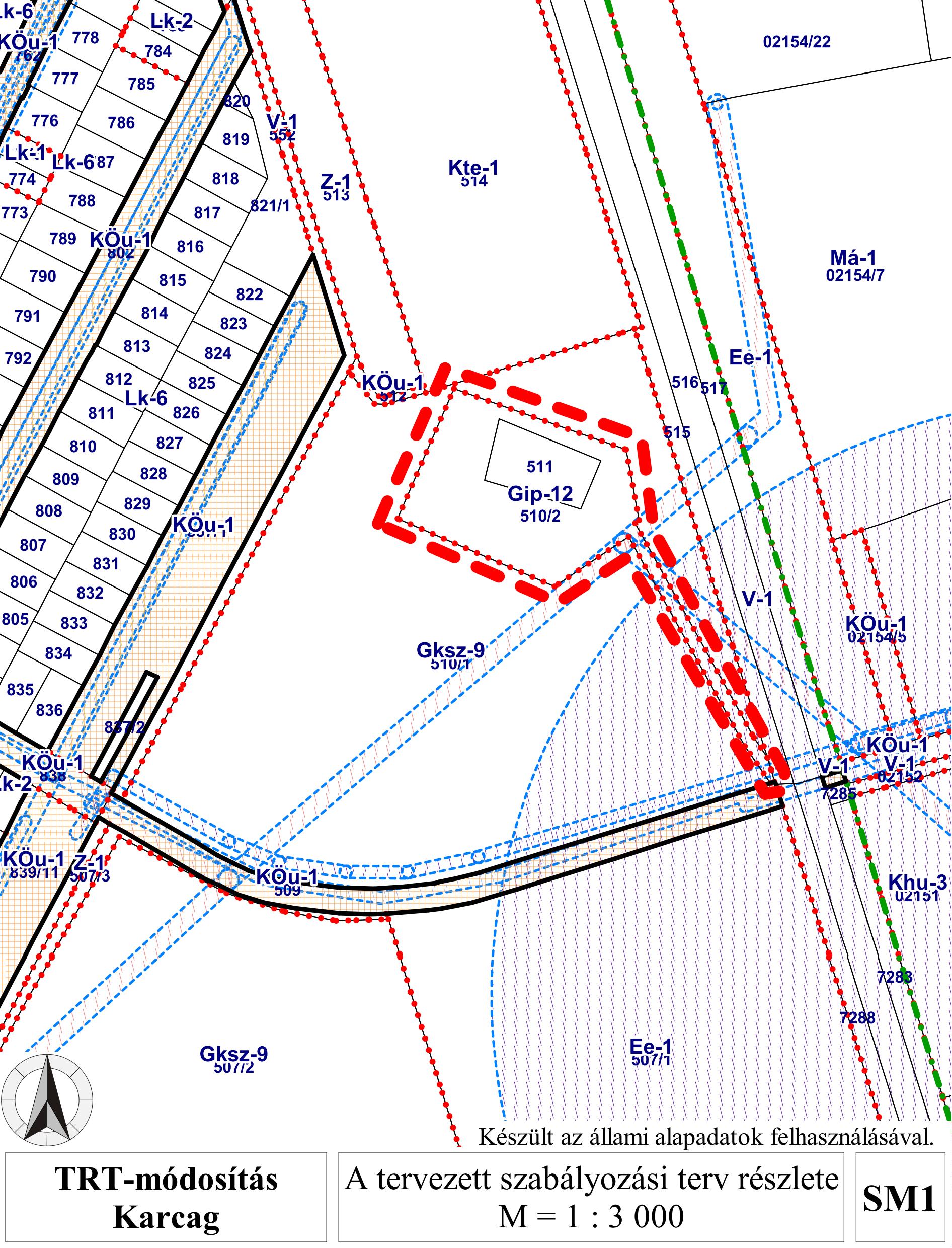 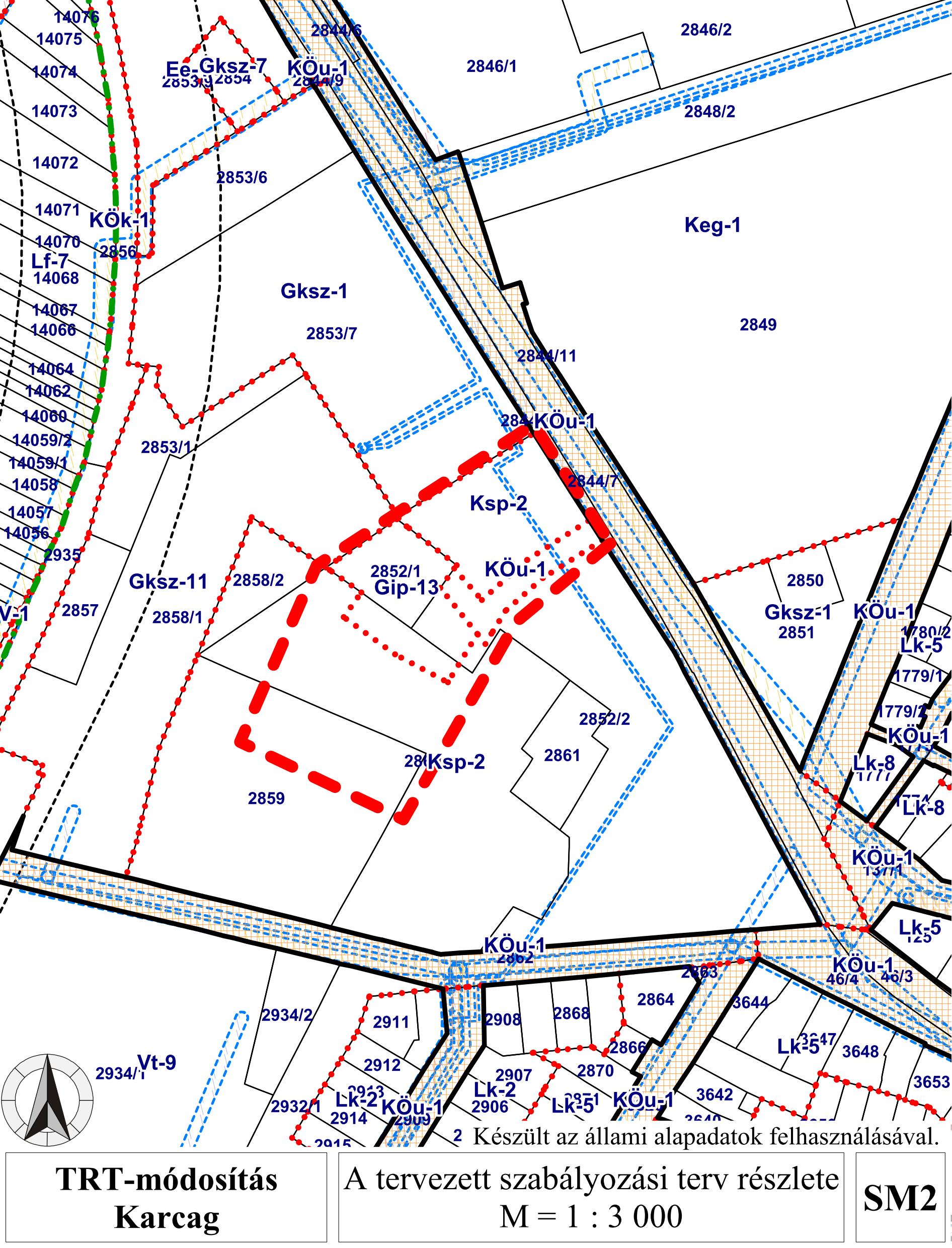 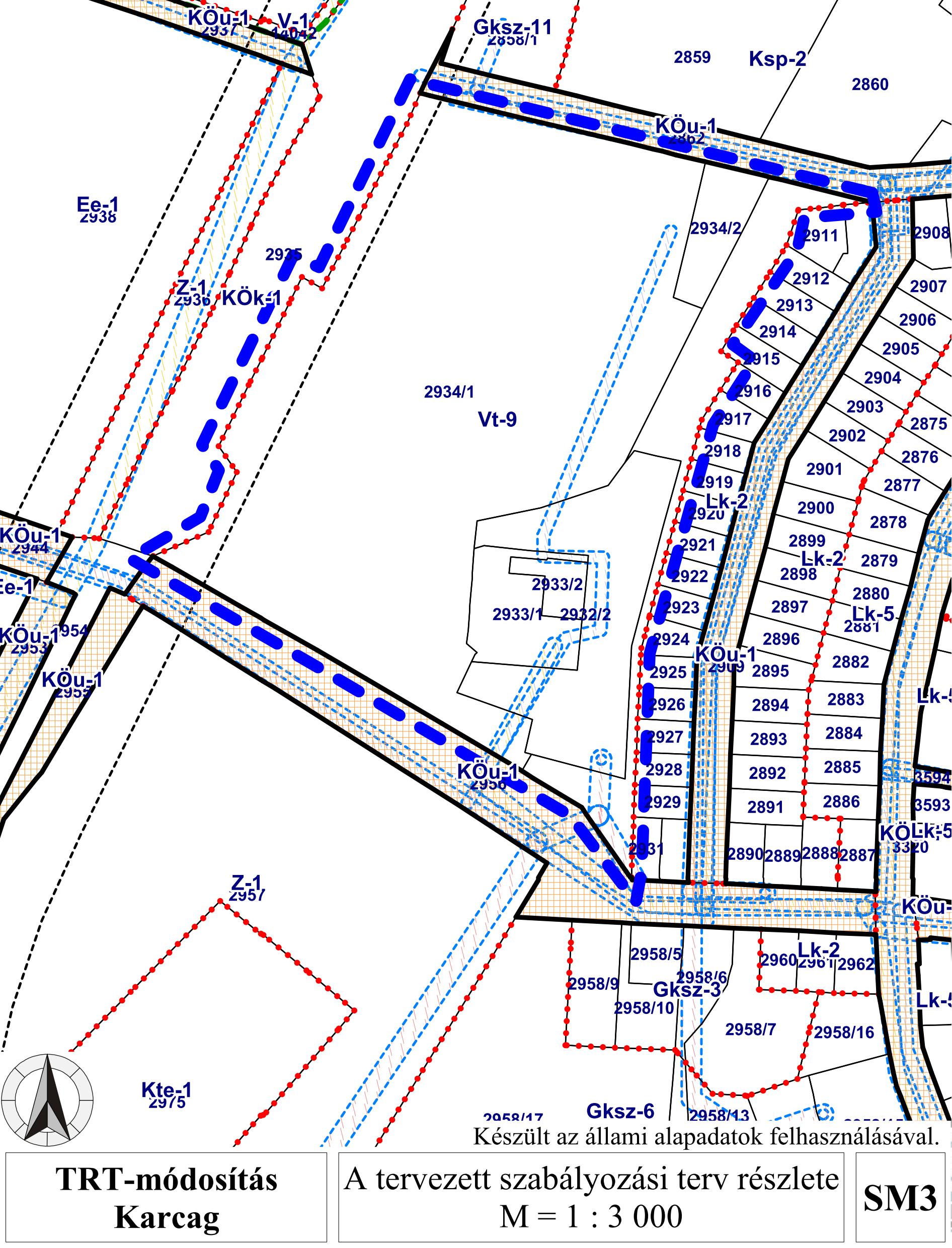 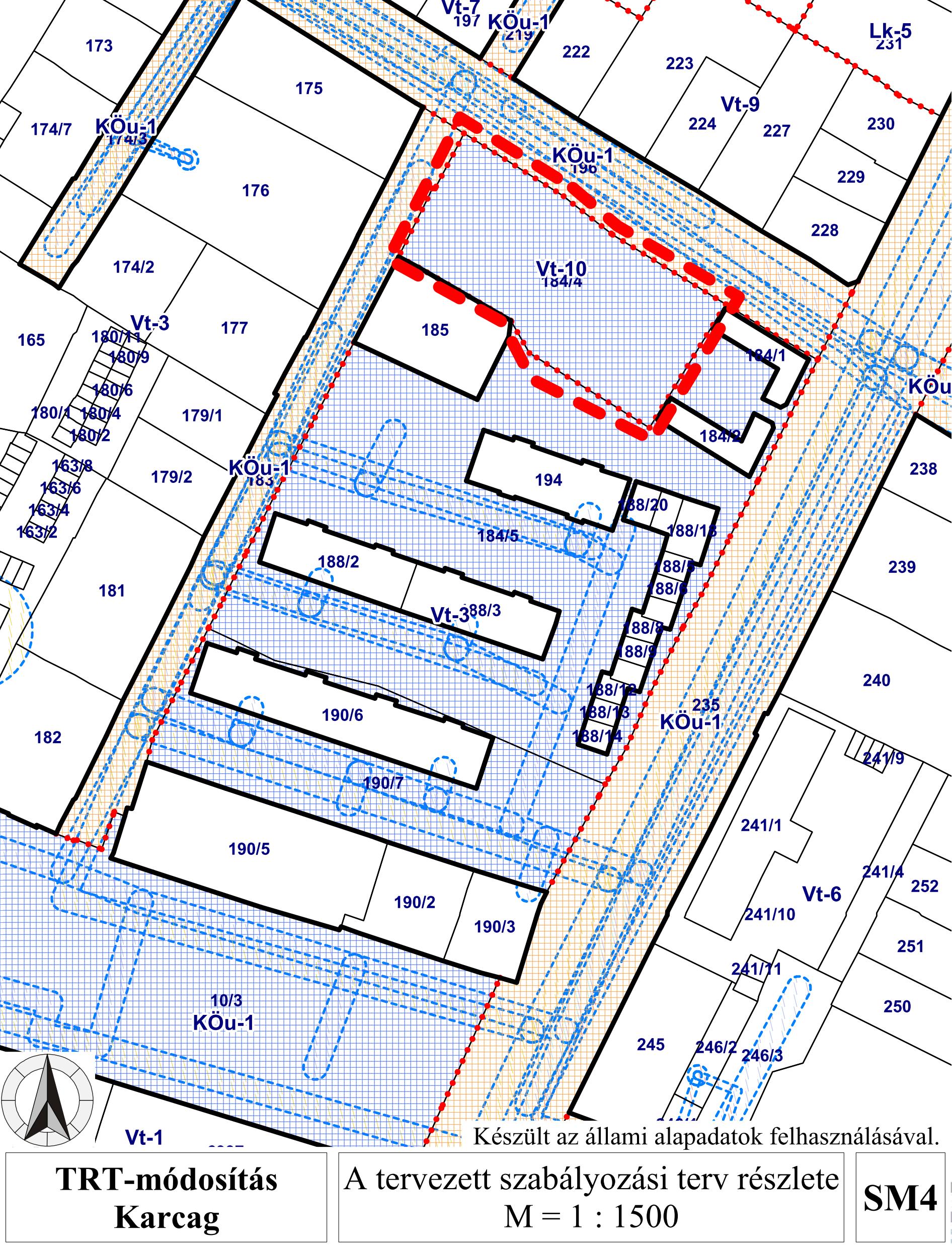 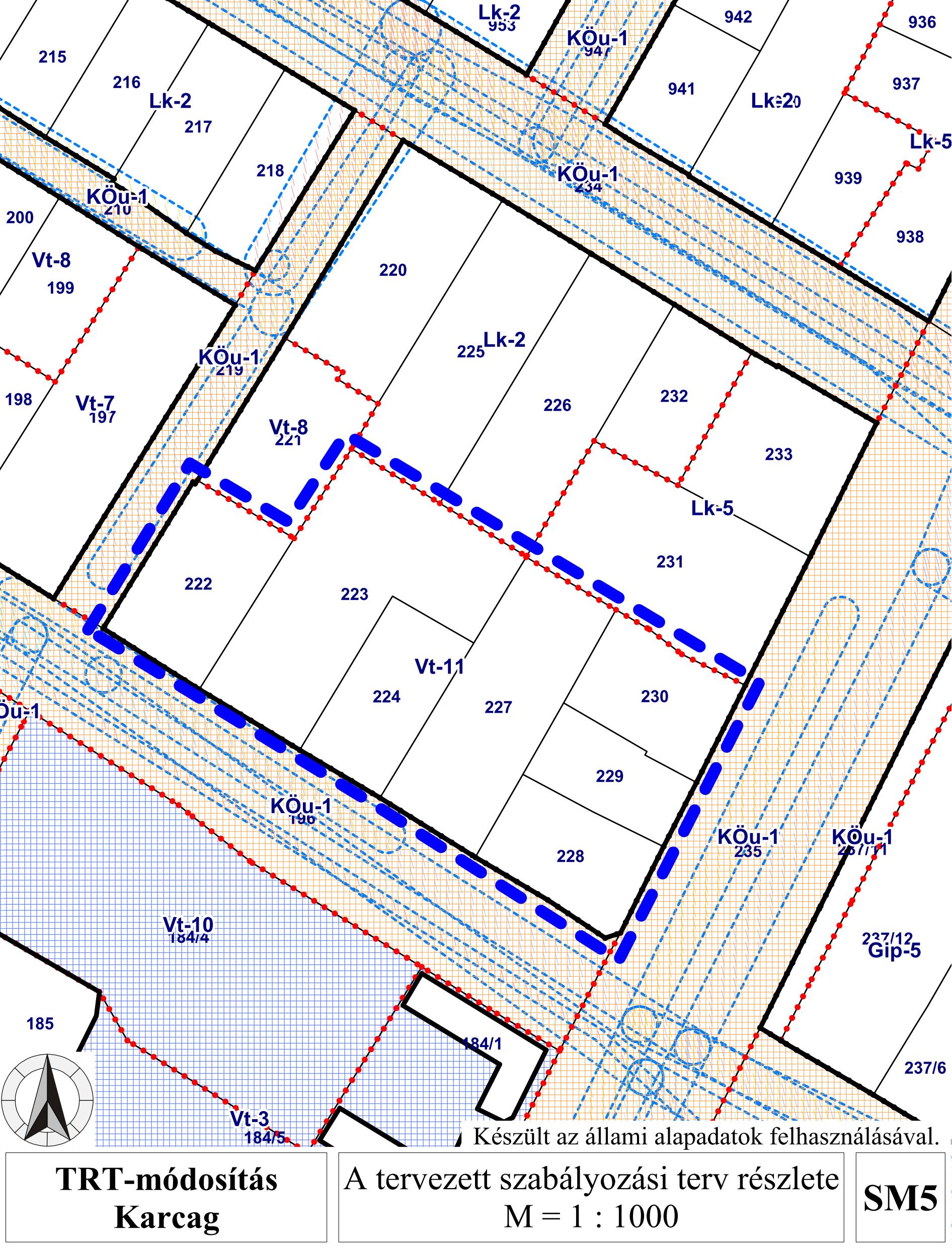 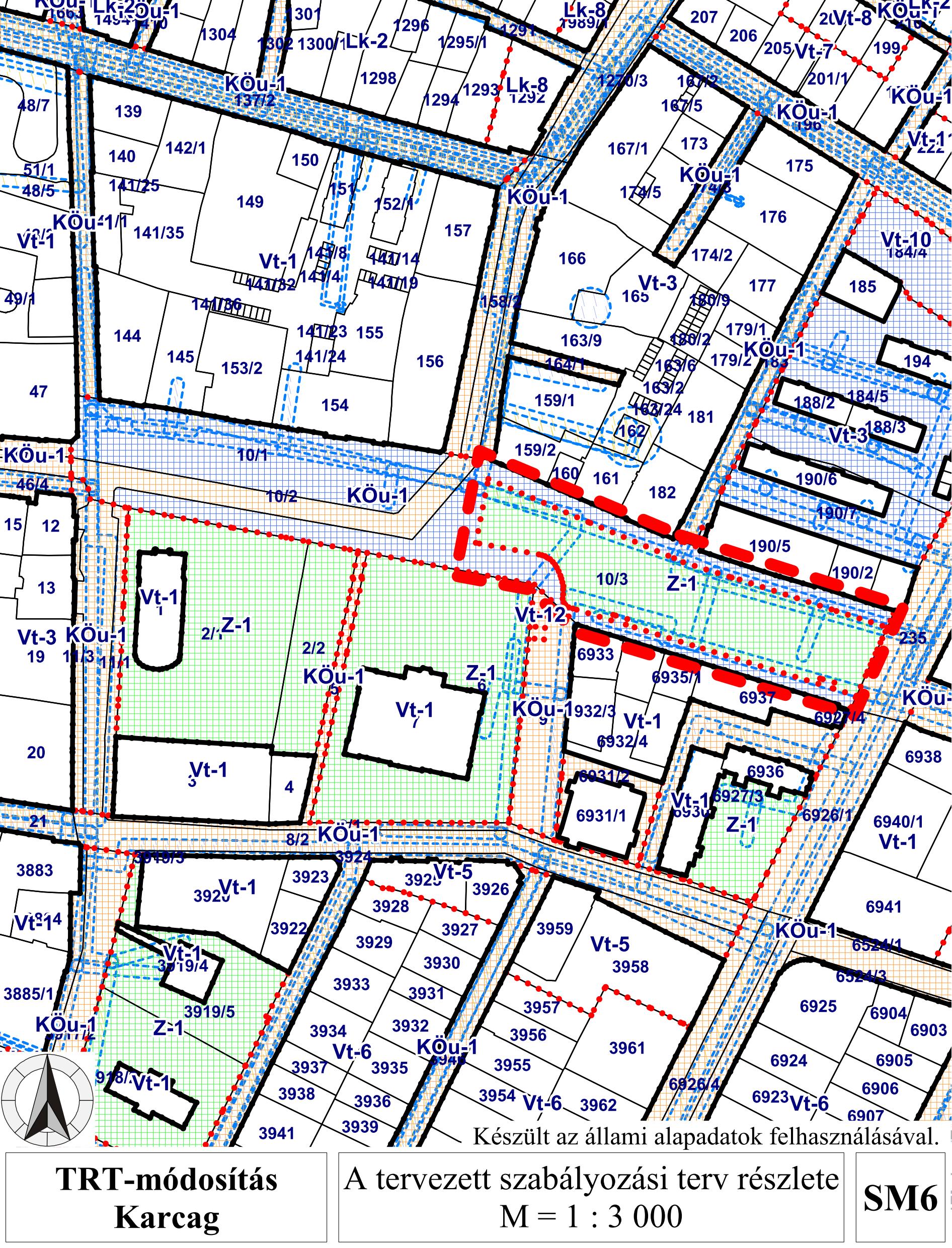 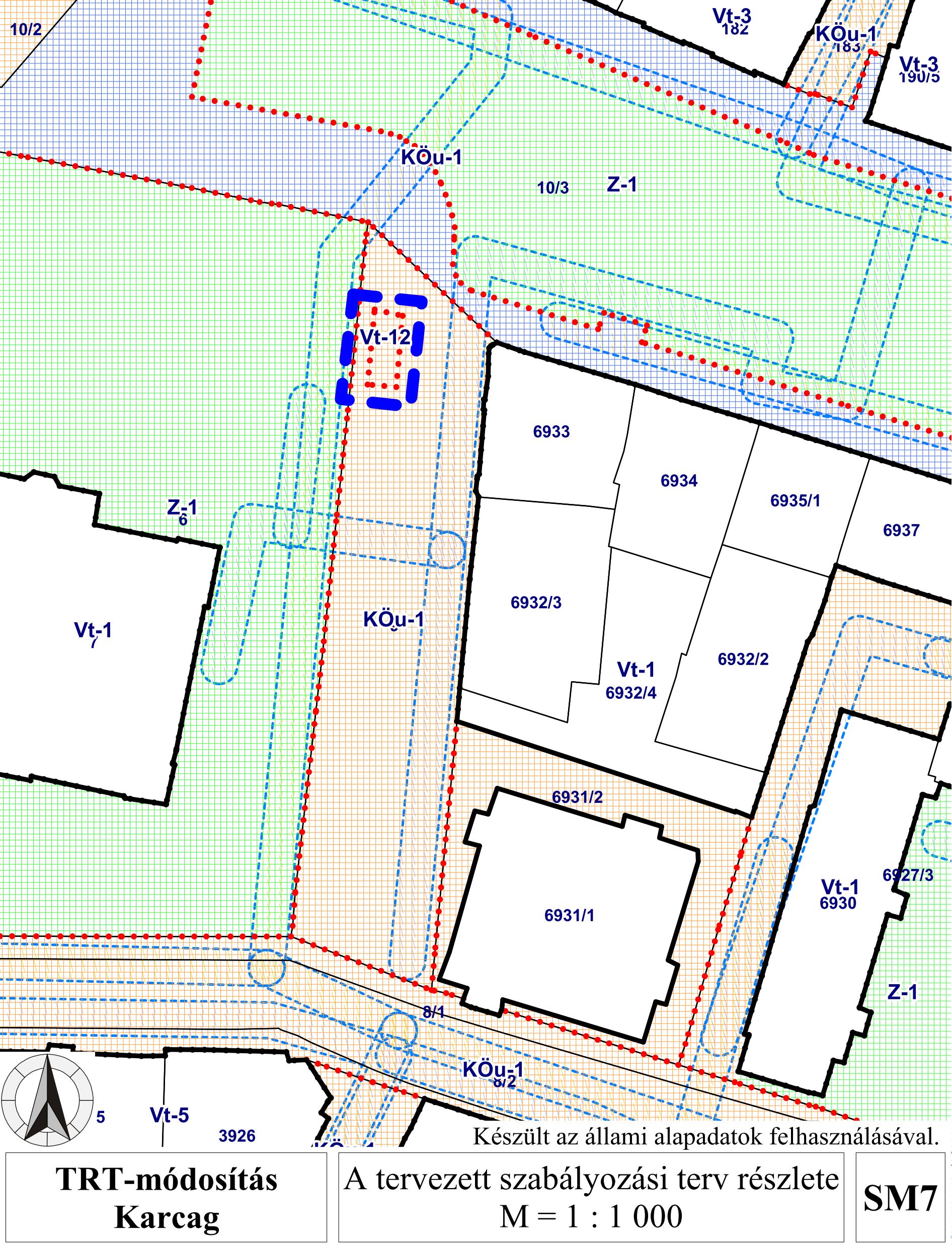 7. napirendi pont:Javaslat Karcag Város Településszerkezeti Tervének megállapításáról szóló 309/2001. (VI.20.) „kt” sz. határozat, illetve Karcagi Településrendezési Terv részeit képező Karcagi Építési Szabályzat és Szabályozási Terv megállapításáról szóló 18/2001. (VII.  04.) rendelet módosítási céljainak elfogadásáról szóló 259/2016.(X.27.) „kt” sz. határozat módosítására8. napirendi pont:Tájékoztató a helyi önkormányzati képviselők, bizottsági tagok, tanácsnokok 2017. évi tiszteletdíjáról és költségtérítéséről9. napirendi pont:Javaslat a Karcag Városi Önkormányzat Képviselő-testületének 2017. évi munkatervérea Karcag Városi Önkormányzat Képviselő-testületének 2017. évi munkatervéhezJavaslat a Karcag Városi Önkormányzat 2016. évi költségvetéséről szóló rendelet módosításáraElőadó: Dobos László polgármesterJavaslat a 2017. évi költségvetési kitekintő határozat meghozataláraElőadó: Dobos László polgármesterJavaslat a Karcag Városi Önkormányzat 2017. évi költségvetéséről szóló rendelet-tervezetre (közmeghallgatással egybekötve)Előadó: Dobos László polgármesterBeszámoló az átruházott hatáskörök gyakorlásáról (2016. I-XII.)Előadók: Dobos László polgármester illetékes bizottságok elnökeiJavaslat a Karcag Városi Önkormányzat és a Karcag Városi Cigány Nemzetiségi Önkormányzat közötti megállapodás felülvizsgálatáraElőadó: Dobos László polgármesterJavaslat Dobos László főállású polgármester cafeteria juttatásáraElőadó: Rózsa Sándor jegyzőJavaslat Gyurcsek János főállású alpolgármester cafeteria juttatásáraElőadó: Dobos László polgármesterTájékoztató a Jász-Nagykun-Szolnok Megyei Kormányhivatal Karcagi Járási Hivatal 2016. évi tevékenységérőlElőadó: Hodos Julianna hivatalvezetőJavaslat a talajterhelési díjról szóló rendelet-tervezetre   Előadó: Rózsa Sándor jegyzőBeszámoló a Déryné Kulturális, Turisztikai, Sport Központ és Könyvtár 2016. évi tevékenységérőlElőadó: Szepesi Tibor igazgatóJavaslat a Déryné Kulturális, Turisztikai, Sport Központ és Könyvtár 2017. évi munkatervének jóváhagyásáraElőadó: Szepesi Tibor igazgatóBeszámoló a Györffy István Nagykun Múzeum 2016. évi tevékenységérőlElőadó: Dr. Nagy Molnár Miklós igazgatóJavaslat a Györffy István Nagykun Múzeum 2017. évi munkatervének jóváhagyásáraElőadó: Dr. Nagy Molnár Miklós igazgatóJavaslat a Nagykunsági Környezetvédelmi, Területfejlesztési és Szolgáltató Korlátolt Felelősségű Társaság ügyvezetőjének újraválasztásárólElőadó: Dobos László polgármesterJavaslat Dobos László főállású polgármester szabadságolási tervéreElőadó: Rózsa Sándor jegyzőBeszámoló a 2016. évi közfoglalkoztatás helyzetéről, kiemelten a START Munkaprogram Projekt alakulásárólElőadó: Molnár Pál igazgatóJavaslat a települési támogatások rendszeréről szóló 7/2015. (II.27.) önkormányzati rendelet módosításáraElőadó: Rózsa Sándor jegyzőTájékoztató a város kül- és belvízvédelmi helyzetéről, valamint a további feladatokrólElőadó: Dobos László polgármesterTájékoztató a kül- és belterületi út- és járdajavítások szükségességéről és az elvégzendő feladatok megállapításárólElőadó: Dobos László polgármesterBeszámoló a Madarász Imre Egyesített Óvodában folyó egészséges életmódra nevelésről, mozgásfejlesztésről Előadó: Gulyás Ferencné intézményvezetőBeszámoló a település közrend és közbiztonsági helyzetéről Előadó: Teleki Zoltán kapitányságvezetőBeszámoló Karcag Városi Önkormányzat 2016. évi költségvetésének végrehajtásáról Előadó: Dobos László polgármesterJavaslat a Karcag Városi Önkormányzat 2016. évi pénzmaradványának felhasználásáról szóló rendelet-tervezetreElőadó: Dobos László polgármester Javaslat a Karcag Városi Önkormányzat tulajdonában lévő lakások és nem lakás céljára szolgáltató helyiségek bérbeadásáról szóló 21/2013. (VI.28.) önkormányzati rendelet módosításáraElőadó: Rózsa Sándor jegyzőJavaslat a 2016. évi ellenőrzési jelentésre Előadó: Dobos László polgármester Javaslat az önkormányzat felügyelete alá tartozó költségvetési szervek éves ellenőrzési jelentései alapján készített éves összefoglaló ellenőrzési jelentésreElőadó: Dobos László polgármester Tájékoztató a Karcagi Többcélú Kistérségi Társulás Idősek Otthona és Háziorvosi Intézmény működésérőlElőadó: Hodos Bálintné intézményvezetőTájékoztató a Magyar Közút Nonprofit Zrt. elmúlt évi és az elkövetkező időszak várható tevékenységérőlElőadó: Vántsa Zoltán megyei igazgatóBeszámoló a gyermekjóléti és gyermekvédelmi feladatok ellátásárólElőadók: Rózsa Sándor jegyzőKun Csilla a KTKT-SZSZK vezetőjeTájékoztató az Akácliget Fürdő szezonnyitó felkészülésről, várható feladatokrólElőadó: Andrási István ügyvezető Javaslat a Nagykun Víz-és Csatornamű Kft. 2016. évi egyszerűsített éves beszámolójának elfogadására Előadó: Andrási István ügyvezető Beszámoló a Nagykun Víz-és Csatornamű Kft. ügyvezetőjének 2016. évi tevékenységéről Előadó: Andrási István ügyvezető Beszámoló a Nagykun Víz-és Csatornamű Kft. Felügyelő Bizottságának 2016. évi tevékenységérőlElőadó: Molnár Pál a FEB elnökeJavaslat a Karcagi "Erőforrás" Kft. 2016. évi egyszerűsített éves beszámolójának elfogadásáraElőadó: Andrási Zoltán ügyvezetőBeszámoló a Karcagi "Erőforrás" Kft. ügyvezetőjének 2016. évi tevékenységéről Előadó: Andrási Zoltán ügyvezető Beszámoló a Karcagi "Erőforrás" Kft. Felügyelő Bizottságának 2016. évi tevékenységérőlElőadó: Kovácsné Kerekes Katalin a FEB elnökeJavaslat a KVG. Kft. 2016. évi egyszerűsített éves beszámolójának elfogadására Előadó: Lukács Tibor ügyvezető Beszámoló a KVG. Kft. ügyvezetőjének 2016. évi tevékenységéről Előadó: Lukács Tibor ügyvezető Beszámoló a KVG Kft. Felügyelő Bizottságának 2016. évi tevékenységérőlElőadó: Karcagi-Nagy Zoltán a FEB elnökeJavaslat a Nagykunsági Környezetvédelmi Kft. 2016. évi egyszerűsített éves beszámolójának elfogadására Előadó: Balajti József ügyvezető Beszámoló a Nagykunsági Környezetvédelmi Kft. ügyvezetőjének 2016. évi tevékenységéről Előadó: Balajti József ügyvezető Beszámoló a Nagykunsági Környezetvédelmi Kft. Felügyelő Bizottságának 2016. évi tevékenységérőlElőadó: Dr. Temesváry Tamás a FEB elnökeTájékoztató a 2016. évi Karcagon nyújtott víziközmű-szolgáltatással kapcsolatos észrevételekről, valamint az elmúlt időszak üzemeltetési, működtetési és karbantartási tapasztalatairólElőadó: Kálmánné Nagy Mária üzemigazgatóJavaslat a Karcag Városi Önkormányzat 2017. évi költségvetéséről szóló rendelet módosításáraElőadó: Dobos László polgármesterTájékoztató a Karcagi Ipari Park Kft. 2016. évi tevékenységéről és középtávú terveirőlElőadó: Varga Nándor ügyvezető Tájékoztató a Karcag Városi Önkormányzat Képviselő-testülete által alapított alapítványok, illetve közalapítványok tevékenységéről Előadók:  Dobos László polgármesterKuratóriumok elnökeiTájékoztató a Karcagi Többcélú Kistérségi Társulás Gyermekek Átmeneti Otthona működésérőlElőadó: Csiziné Őrlős Katalin intézményvezetőJavaslat a Helyi Esélyegyenlőségi Program felülvizsgálatáraElőadó: Dobos László polgármesterBeszámoló a Karcag Városi Önkormányzat 2017. évi költségvetésének I. félévi végrehajtásáról Előadó: Dobos László polgármesterJavaslat a Karcag Városi Önkormányzat 2017. évi költségvetéséről szóló rendelet módosításáraElőadó: Dobos László polgármesterTájékoztató a Karcagi Többcélú Kistérségi Társulás működéséről, eredményeiről és célkitűzéseirőlElőadó: Dobos László polgármesterTájékoztató a Karcag-Kenderes (Bánhalma) Víziközmű Beruházási Társulás tevékenységérőlElőadó: Dobos László polgármesterTájékoztató az ingyenes szünidei gyermekétkeztetés eddigi tapasztalatairólElőadó: Dobos László polgármesterTájékoztató a Jász-Nagykun-Szolnok Megyei Katasztrófavédelmi Igazgatóság Karcagi Katasztrófavédelmi Kirendeltség tevékenységérőlElőadó: Lévai Kálmán tű. ezredes, kirendeltség-vezetőTájékoztató a Városi Önkormányzat Városgondnoksága tevékenységérőlElőadó: Molnár Pál igazgatóTájékoztató a Karcagi Többcélú Kistérségi Társulás Szociális Szolgáltató Központ működésérőlElőadó: Kun Csilla intézményvezetőBeszámoló Karcag Városi Önkormányzat 2017. évi költségvetésének I-III. negyedévi végrehajtásárólElőadó: Dobos László polgármesterJavaslat a 2018. évi közmunkaprogram pénzügyi és műszaki tartalmának összeállításáraElőadó: Nyester Ferenc önkormányzati műszaki tanácsadó             Molnár Pál igazgató Javaslat a haszonbérbe adott külterületi termőföldek 2018. évi haszonbérleti díjának mértékére.Előadó: Dobos László polgármesterBeszámoló a Karcag Városi Önkormányzat Képviselő-testülete Gazdasági Programjának végrehajtásárólElőadó: Dobos László polgármesterJavaslat a 2018. évi átmeneti gazdálkodásról szóló rendelet-tervezetreElőadó: Dobos László polgármesterJavaslat a Karcag Városi Önkormányzat 2017. évi költségvetéséről szóló rendelet módosításáraElőadó: Dobos László polgármesterJavaslat Karcag város menetrend szerinti helyi autóbusz-közlekedés árának megállapításáról szóló rendelet-tervezetre Előadó: Rózsa Sándor jegyzőJavaslat a helyi önkormányzati képviselők, bizottsági tagok, tanácsnokok tiszteletdíjáról és természetbeni juttatásáról, költségtérítéséről szóló 14/2014. (XI.28.) önkormányzati rendelet módosításáraElőadó: Rózsa Sándor jegyző Javaslat a Karcag Városi Önkormányzat Képviselő-testületének 2018. évi munkatervéreElőadó: Dobos László polgármesterJavaslat a Karcag Városi Önkormányzatra vonatkozó 2018. évi belső ellenőrzési terv jóváhagyásáraElőadó: Rózsa Sándor jegyző Beszámoló a Karcagi Polgármesteri Hivatal 2017. évi tevékenységérőlElőadó: Rózsa Sándor jegyző10. napirendi pont:Javaslat a Karcag Városi Önkormányzatra vonatkozó 2017. évi belső ellenőrzési terv jóváhagyásáraSorszámAz ellenőrzés tárgya Az ellenőrzés célja, módszerei, ellenőrizendő időszakAzonosított kockázati tényezők (itt elegendő a kockázatelemzési dokumentum vonatkozó pontját megadni)Az ellenőrzés típusaAz ellenőrzött szerv, szervezeti egységAz ellenőrzés tervezett ütemezéseAz ellenőrzésre fordítandó kapacitás (ellenőri nap)1. 2016. évi normatív állami hozzájárulás, a kötött felhasználású támogatások felhasználásának ellenőrzése.Annak a megállapítása, hogy az intézmények rendelkeznek-e a szükséges részletező nyilvántartásokkal, azok adata megegyezik-e az adatszolgáltatással.2016. évA normatív költségvetési támogatások igénylésének megalapozottsága, a támogatásokkal való elszámolás, és a dokumentálás rendje.PénzügyiellenőrzésVarró István SzakiskolaArany János TagiskolaKováts Mihály TagiskolaKiskulcsosi TagiskolaKádas György Általános IskolaVárosgondnokságGyörffy István Nagykun Múzeum2017. január-február 25 nap2. 2016. évi normatív állami hozzájárulás, a normatív kötött felhasználású támogatások felhasználásának ellenőrzéseAnnak a megállapítása, hogy az intézmény rendelkezik-e a szükséges nyilvántartásokkal és azok adata megegyezik-e az adatszolgáltatással.2016. évA normatív költségvetési támogatások igénylésének megalapozottsága, a támogatásokkal való elszámolás, és a dokumentálás rendje.PénzügyiellenőrzésKarcagi Többcélú Kistérségi Társulás Idősek Otthona és Háziorvosi Intézmény2017. február 5 nap3. Az intézkedési terv végrehajtásának ellenőrzéseAnnak a megállapítása, hogy a Kft az intézkedési tervben foglalt feladatokat határidőben végrehajtotta-e?2016. évNem megfelelően hajtották végre a meghatározott feladatokat.Utóellenőrzés Karcagi „Erőforrás” Kft.2017. március12 nap SorszámAz ellenőrzés tárgya Az ellenőrzés célja, módszerei, ellenőrizendő időszakAzonosított kockázati tényezők (itt elegendő a kockázatelemzési dokumentum vonatkozó pontját megadni)Az ellenőrzés típusaAz ellenőrzött szerv, szervezeti egységAz ellenőrzés tervezett ütemezéseAz ellenőrzésre fordítandó kapacitás (ellenőri nap)4. Az intézkedési terv végrehajtásának ellenőrzéseAnnak a megállapítása, hogy az intézmény az intézkedési tervben foglalt feladatokat határidőben végrehajtotta-e? 2016.évNem megfelelően hajtották végre a meghatározott feladatokat.UtóellenőrzésKTKT Idősek Otthona és Háziorvosi Intézmény2017.április10 nap5A Kft gazdálkodásának átfogó ellenőrzéseAnnak a megállapítása, hogy a Kft működése megfelel-e a jogszabályi előírásoknak, a rendelkezésre álló erőforrásokkal hatékonyan, eredményesen gazdálkodik-e. 2014-2015.évek A belső szabályzatok hiánya, az erőforrások nem kellő hatékonyságú felhasználásaRendszerellenőrzésKVG Kft.2017. május22 nap6A Kft. gazdálkodásának átfogó ellenőrzéseAnnak a megállapítása, hogy a Kft. működése megfelel-e a jogszabályi előírásoknak, a rendelkezésre álló erőforrásokkal eredményesen, hatékonyan gazdálkodik-e.           2014-2015.évekA belső szabályzatok hiánya, az erőforrások nem kellő hatékonyságú felhasználása.RendszerellenőrzésNagykun Víz-és Csatornamű Kft.2017. június-július30 nap7 Az intézmény gazdálkodásának átfogó ellenőrzéseAnnak a megállapítása,hogy az intézmény működése megfelel-e  a jogszabályi előírásoknak, a rendelkezésre álló erőforrásokkal hatékonyan,eredményesen gazdálkodik-e2015-2016.évekA gazdálkodási, ellenőrzési jogkörök belső rendjének kialakítása. A belső kontrollrendszer biztosítása, az év végi beszámolók, a főkönyvi könyvelés, az előirányzatok felhasználása.RendszerellenőrzésVárosi Önkormányzat Városgondnoksága2017.október-november30  nap8.Soron kívüli ellenőrzések21 napEllenőrzésre fordítható kapacitás összesen:Ellenőrzésre fordítható kapacitás összesen:Ellenőrzésre fordítható kapacitás összesen:Ellenőrzésre fordítható kapacitás összesen:Ellenőrzésre fordítható kapacitás összesen:Ellenőrzésre fordítható kapacitás összesen:Ellenőrzésre fordítható kapacitás összesen:155 nap SorszámAz ellenőrzés tárgya Az ellenőrzés célja, módszerei, ellenőrizendő időszakAzonosított kockázati tényezők (itt elegendő a kockázatelemzési dokumentum vonatkozó pontját megadni)Az ellenőrzés típusaAz ellenőrzött szerv, szervezeti egységAz ellenőrzés tervezett ütemezéseAz ellenőrzésre fordítandó kapacitás (ellenőri nap)1. 2016. évi normatív állami hozzájárulások mutatószámai alakulásának és a normatív kötött felhasználású állami normatív támogatások elszámolásának pénzügyi vizsgálata.Annak a megállapítása, hogy az intézmények rendelkeznek-e a normatív állami hozzájárulások számítási alapjául szolgáló részletező nyilvántartásokkal, továbbá, hogy ezen nyilvántartások adata megegyezik-e a statisztikai adatszolgáltatásban foglaltakkal. Módszere: dokumentumokon alapuló vizsgálat2016. év Az intézmény alapdokumentumainak megfelelősége, a normatív költségvetési támogatások igénylésének megalapozottsága, a támogatásokkal való elszámolás és dokumentálás rendje, a belső kontrollrendszer biztosítása. Pénzügyi ellenőrzés- Madarász Imre Egyesített Óvoda- Déryné Kulturális, Turisztikai, Sport Központ és Könyvtár2017. év január, február22 nap2. 2016. évi normatív állami hozzájárulások mutatószámai alakulásának és a normatív kötött felhasználású állami támogatások elszámolásának pénzügyi vizsgálata.Annak a megállapítása, hogy az intézmények rendelkeznek-e a normatív állami hozzájárulások számítási alapjául szolgáló részletező nyilvántartásokkal, továbbá, hogy ezen nyilvántartások adata megegyezik-e a statisztikai adatszolgáltatásban foglaltakkal. Módszere: dokumentumokon alapuló tételes vizsgálat2016. évAz intézmény alapdokumentumainak megfelelősége, a normatív költségvetési támogatások igénylésének megalapozottsága, a támogatásokkal való elszámolás és dokumentálás rendje, a belső kontrollrendszer biztosítása. Pénzügyi ellenőrzésKarcagi Többcélú Kistérségi Társulás Szociális Szolgáltató KözpontGyermekek Átmeneti OtthonaBölcsőde Intézménye2017. év február12 napSorszámAz ellenőrzés tárgya Az ellenőrzés célja, módszerei, ellenőrizendő időszakAzonosított kockázati tényezők (itt elegendő a kockázatelemzési dokumentum vonatkozó pontját megadni)Az ellenőrzés típusaAz ellenőrzött szerv, szervezeti egységAz ellenőrzés tervezett ütemezéseAz ellenőrzésre fordítandó kapacitás (ellenőri nap)3.Intézményi térítési díjak beszedésének vizsgálataAnnak a megállapítása, hogy az intézménynél a térítési díjak beszedése megfelel -e a Gyermekek védelméről és a gyámügyi igazgatásról szóló törvény előírásainakAz intézmény alapdokumentumainak megfelelősége a térítési díjak beszedése megfelel -e a Gyermekek védelméről és a gyámügyi igazgatásról szóló törvény előírásainakPénzügyi ellenőrzésMadarász Imre Egyesített Óvoda2017. március5 nap4. Az intézmény gazdálkodásának, működésének átfogó vizsgálata.Annak a megállapítása, hogy az intézménynél a rendszerek kialakítása, azok működése szabályszerűen, hatékonyan, eredményesen történt-e.Előző ellenőrzés megállapításának utóellenőrzése.Módszere: szúrópróbaszerű, szükség esetén tételes vizsgálat2015. évGazdálkodási, ellenőrzési jogkörök belső rendjének kialakítása. Belső kontrollrendszer biztosítása, év végi beszámoló, főkönyvi könyvelés, előirányzat felhasználás.RendszerellenőrzésKarcagi Többcélú Kistérségi TársulásSzociális Szolgáltató Központ2017. év március április, május23 nap 5. Az intézmény gazdálkodásának, működésének átfogó vizsgálata.Annak a megállapítása, hogy az intézménynél a rendszerek kialakítása, azok működése szabályszerűen, hatékonyan, eredményesen történt-e.Előző ellenőrzés megállapításának utóellenőrzése.Módszere: szúrópróbaszerű, szükség esetén tételes vizsgálat2016. évGazdálkodási, ellenőrzési jogkörök belső rendjének kialakítása. Belső kontrollrendszer biztosítása, év végi beszámoló, főkönyvi könyvelés, előirányzat felhasználás. RendszerellenőrzésKarcagi Többcélú Kistérségi Társulás 2017. év  május  - június30 napSorszámAz ellenőrzés tárgya Az ellenőrzés célja, módszerei, ellenőrizendő időszakAzonosított kockázati tényezők (itt elegendő a kockázatelemzési dokumentum vonatkozó pontját megadni)Az ellenőrzés típusaAz ellenőrzött szerv, szervezeti egységAz ellenőrzés tervezett ütemezéseAz ellenőrzésre fordítandó kapacitás (ellenőri nap)6.Az intézmény gazdálkodásának, működésének átfogó vizsgálata..Annak a megállapítása, hogy az intézménynél a rendszerek kialakítása, azok működése szabályszerű-e.Módszere: dokumentumokon alapuló, szükség esetén tételes vizsgálat.Előző vizsgálat megállapításainak utóellenőrzése.2016. évGazdálkodási, ellenőrzési jogkörök belső rendjének kialakítása. Belső kontrollrendszer biztosítása, év végi beszámoló, főkönyvi könyvelés, előirányzat felhasználás. RendszerellenőrzésKarcagi Többcélú Kistérségi Társulás Gyermekek Átmeneti Otthona2017. év szeptember október19 nap7.Az intézmény gazdálkodásának, működésének átfogó vizsgálata.Annak a megállapítása, hogy az intézménynél a rendszerek kialakítása, azok működése szabályszerűen, hatékonyan, eredményesen történt-e.Előző ellenőrzés megállapításának utóellenőrzése.Módszere: szúrópróbaszerű, szükség esetén tételes vizsgálat2016. évGazdálkodási, ellenőrzési jogkörök belső rendjének kialakítása. Belső kontrollrendszer biztosítása, év végi beszámoló, főkönyvi könyvelés, előirányzat felhasználás. RendszerellenőrzésKarcagi Többcélú Kistérségi Társulás Bölcsőde Intézménye2017. november19 nap8. Soron kívüli ellenőrzések25 napEllenőrzésre fordítható kapacitás összesen:Ellenőrzésre fordítható kapacitás összesen:Ellenőrzésre fordítható kapacitás összesen:Ellenőrzésre fordítható kapacitás összesen:Ellenőrzésre fordítható kapacitás összesen:Ellenőrzésre fordítható kapacitás összesen:Ellenőrzésre fordítható kapacitás összesen:155 nap11. napirendi pont:Beszámoló a Karcagi Polgármesteri Hivatal 2016. évi tevékenységéről12. napirendi pont:Javaslat a Karcag Városi Cigány Nemzetiségi Önkormányzat 2017. évi támogatására13. napirendi pont:Javaslat a Karcag Televízióval való 2017. évi megállapodásra14. napirendi pont:Javaslat a Karcag Városi Önkormányzat Közbeszerzési Bíráló Bizottsága létrehozásáról szóló 256/2014. (XI.12.) „kt.” sz. határozat módosítására15. napirendi pont:Javaslat a külterületi helyi közutak fejlesztésére kiírt pályázaton való részvételre16. napirendi pont:Javaslat „az első világháborúval kapcsolatos társadalom- és történettudományi munkák megjelentetésének támogatására” kiírt pályázaton való részvételre17. napirendi pont:Javaslat Karcag város menetrend szerinti helyi autóbusz-közlekedési szolgáltatás ellátására vonatkozó közszolgáltató kiválasztására18. napirendi pont:Javaslat Karcag város helyi autóbusz-közlekedési közszolgáltatás 2017. évi támogatására 19. napirendi pont:Javaslat Karcag Városi Önkormányzat tulajdonát képező KÖZVIL Első Magyar Közvilágítási Zártkörűen működő részvénytársaság törzsrészvény pakett állományának részleges eladására20. napirendi pont:Javaslat a 2017. évben induló járási startmunka mintaprogramokban való részvételre 21. napirendi pont:Javaslat a Karcag, Berekfürdő, Bucsa és Kunmadaras illetékességi területére kiterjedően központi alapellátási orvosi ügyelet (felnőtt- és gyermekorvosi) folytatásáról és a működtetéshez költségvetési előirányzat biztosításáról szóló módosított 520/2011. (XII.21.) „kt.” számú határozat módosítására22. napirendi pont:Javaslat a Karcag, Kacsóh u. 16. szám alatti, 228 hrsz-ú ingatlan versenyeztetés útján történő értékesítésére23. napirendi pont:Javaslat a Karcag, Tiszta u. 6. szám alatti ingatlan Karcag Városi Cigány Nemzetiségi Önkormányzat részére történő térítésmentes használatba adására24. napirendi pont:Javaslat a Karcag Városi Önkormányzat tulajdonában lévő ingatlanokra vonatkozó idegen tulajdonú ingatlan igénybevételéről és használati jog alapításáról szóló megállapodás megkötésére25. napirendi pont:Javaslat a Karcag, külterület 01126/1 hrsz-ú ingatlan Tőkés Sándorné részére történő haszonbérbe adásáról szóló 36/2016. (II.25.) „kt. számú határozat módosítására 26. napirendi pont:Jelentés a lejárt határidejű határozatok végrehajtásáról(: Dobos László :)(: Rózsa Sándor :)polgármester  jegyző